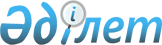 Об утверждении профессиональных стандартов технического и профессионального образования в сфере сельского хозяйства и переработки сельскохозяйственной продукции
					
			Утративший силу
			
			
		
					Приказ Министра сельского хозяйства Республики Казахстан от 30 сентября 2013 года № 20/460. Зарегистрирован в Министерстве юстиции Республики Казахстан 28 ноября 2013 года № 8929. Утратил силу приказом Министра сельского хозяйства Республики Казахстан от 20 декабря 2020 года № 393.
      Сноска. Утратил силу приказом Министра сельского хозяйства РК от 20.12.2020 № 393 (вводится в действие по истечении десяти календарных дней после дня его первого официального опубликования).
      В соответствии со статьей 138-5 Трудового кодекса Республики Казахстан, ПРИКАЗЫВАЮ:
      1. Утвердить:
      1) профессиональный стандарт технического и профессионального образования, согласно приложению 1 к настоящему приказу по виду деятельности "Механизация сельского хозяйства";
      2) профессиональный стандарт технического и профессионального образования, согласно приложению 2 к настоящему приказу по виду деятельности "Техническое обслуживание и ремонт сельскохозяйственной техники";
      3) профессиональный стандарт технического и профессионального образования, согласно приложению 3 к настоящему приказу по виду деятельности "Агрономия";
      4) профессиональный стандарт технического и профессионального образования, согласно приложению 4 к настоящему приказу по виду деятельности "Хранение и переработка зерна";
      5) профессиональный стандарт технического и профессионального образования, согласно приложению 5 к настоящему приказу по виду деятельности "Производство мяса и мясных продуктов";
      6) профессиональный стандарт технического и профессионального образования, согласно приложению 6 к настоящему приказу по виду деятельности "Производство молочной продукции";
      7) профессиональный стандарт технического и профессионального образования, согласно приложению 7 к настоящему приказу по виду деятельности "Производство пищевых продуктов".
      2. Департаментам земледелия (Буць А.А.), переработки и агропродовольственных рынков (Ахметов Ш.И.) принять меры к внедрению профессиональных стандартов в порядке, установленном законодательством Республики Казахстан.
      3. Управлению социальной политики (Лепешко С.С.):
      1) обеспечить в установленном порядке государственную регистрацию настоящего приказа в Министерстве юстиции Республики Казахстан;
      2) после прохождения государственной регистрации, опубликовать настоящий приказ в средствах массовой информации.
      4. Контроль за исполнением настоящего приказа возложить на ответственного Вице-Министра сельского хозяйства Республики Казахстан.
      5. Настоящий приказ вводится в действие по истечении десяти календарных дней со дня первого официального опубликования.
      "Согласован"   
      Министр труда и   
      социальной защиты   
      населения   
      Республики Казахстан   
      _______ Т. Дуйсенова   
      от 21 октября 2013 года Профессиональный стандарт
"Механизация сельского хозяйства"
1. Общие положения
      1. Профессиональный стандарт предназначен для:
      выработки единых требований к содержанию профессиональной деятельности, обновления квалификационных требований, отвечающих современным потребностям рынка труда;
      решения широкого круга задач в области управления персоналом;
      разработки образовательных стандартов, учебных планов, модульных учебных программ, а также разработки соответствующих учебно-методических материалов;
      проведения оценки профессиональной подготовленности и подтверждения соответствия квалификации специалистов.
      2. Основными пользователями профессиональных стандартов являются:
      выпускники организаций образования, работники;
      руководители и работники организаций, руководители и специалисты подразделений управления персоналом организаций;
      специалисты, разрабатывающие образовательные программы;
      специалисты в области оценки профессиональной подготовленности и подтверждения соответствия квалификации специалистов.
      3. На основе профессионального стандарта могут разрабатываться внутренние, корпоративные стандарты организаций на функциональные модели деятельности, должности, повышение квалификации, аттестацию работников, систему стимулирования труда и другие.
      4. В настоящем профессиональном стандарте применяются следующие термины и определения:
      1) квалификация – готовность работника к качественному выполнению конкретных функций в рамках определенного вида трудовой деятельности;
      2) квалификационный уровень/уровень квалификации – совокупность требований к компетенциям работников, дифференцируемых по параметрам сложности, нестандартности трудовых действий, ответственности и самостоятельности;
      3) предмет труда – предмет, на который направлены действия работника с целью создания продукта при помощи определенных средств труда;
      4) средства труда – средства, используемые работником для преобразования предмета труда из исходного состояния в продукт;
      5) вид трудовой деятельности – составная часть области профессиональной деятельности, сформированная целостным набором трудовых функций и необходимых для их выполнения компетенций;
      6) трудовая функция – набор взаимосвязанных действий, направленных на решение одной или нескольких задач процесса труда;
      7) область профессиональной деятельности – совокупность видов трудовой деятельности отрасли, имеющая общую интеграционную основу (аналогичные или близкие назначение, объекты, технологии, в том числе средства труда) и предполагающая схожий набор трудовых функций и компетенций для их выполнения;
      8) профессиональный стандарт – стандарт, определяющий в конкретной области профессиональной деятельности требования к уровню квалификации, компетенций, содержанию, качеству и условиям труда;
      9) единица профессионального стандарта – структурный элемент профессионального стандарта, содержащий развернутую характеристику конкретной трудовой функции, которая является целостной, завершенной, относительно автономной и значимой для данного вида трудовой деятельности;
      10) профессия – род трудовой деятельности, который требует владения комплексом специальных теоретических знаний и практических навыков, приобретенных в результате специальной подготовки, опыта работы;
      11) компетенция – способность применять знания, умения и опыт в трудовой деятельности;
      12) должность – функциональное место в системе организационно - административной иерархии организации;
      13) задача - совокупность действий, связанных с реализацией трудовой функции и достижением результата с использованием конкретных предметов и средств труда;
      14) отрасль – совокупность предприятий и организаций, для которых характерна общность выпускаемой продукции, технологии производства, основных фондов и профессиональных навыков работающих;
      15) отраслевая рамка квалификаций - структурированное описание квалификационных уровней, признаваемых в отрасли;
      16) национальная рамка квалификаций – структурированное описание квалификационных уровней, признаваемых на рынке труда;
      17) функциональная карта – структурированное описание трудовых функций и задач, выполняемых работником определенного вида деятельности в рамках той или иной области профессиональной деятельности.
      5. В настоящем профессиональном стандарте используются следующие сокращения:
      ПД – профессиональная деятельность;
      ВД – вид деятельности;
      ПС – профессиональный стандарт;
      НРК – национальная рамка квалификаций;
      ОРК – отраслевая рамка квалификаций;
      ЕТКС – Единый тарифно-квалификационный справочник работ и профессий рабочих Республики Казахстан;
      ПДК – предельно допустимая концентрация;
      МЖФ – Механизация животноводческой фермы. 2. Паспорт профессионального стандарта
      6. Вид экономической деятельности (область профессиональной деятельности): Сельское хозяйство.
      7. Основная цель вида экономической (области профессиональной) деятельности: ремонт и профилактическое техническое обслуживание различных видов сельскохозяйственной техники, определение средств механизации и организация работ на животноводческом комплексе, фермах.
      Профессиональный стандарт устанавливает в области профессиональной деятельности "Механизация сельского хозяйства" требования к содержанию, качеству, условиям труда, квалификации и компетенциям работников.
      8. Виды деятельности, профессии, квалификационные уровни определены в приложении 1 к настоящему профессиональному стандарту.
      9. Требования стандарта относятся к видам деятельности и следующим профессиям данной области:
      слесарь – ремонтник;
      оператор животноводческих комплексов и механизированных ферм;
      техник – механик агропромышленного комплекса;
      техник по механизации трудоемких процессов. 3. Карточка видов трудовой деятельности (профессий)
Параграф 1. Слесарь-ремонтник
      10. Квалификационный уровень по ОРК – 2-3.
      11. Возможные наименования должностей: слесарь-ремонтник.
      12. Профессия "Слесарь-ремонтник" обязывает субъекта знать и уметь выполнять задачи, связанные с реализацией основной функции: подготовка, техническое обслуживание и ремонт сельскохозяйственной техники.
      Связь с действующими нормативными документами указана в таблице 1 Приложения 2 к настоящему профессиональному стандарту.
      13. Требования к условиям труда, образованию и опыту работы слесаря – ремонтника приведены в таблице 2 Приложения 2 к настоящему профессиональному стандарту.
      14. Перечень единиц профессионального стандарта указан в таблице 3 Приложения 2 к настоящему профессиональному стандарту.
      15. Функциональная карта, описывающая единицы профессионального стандарта и трудовые действия, выполняемые слесарем – ремонтником, приведена в таблице 4 Приложения 2 к настоящему профессиональному стандарту.
      16. Требования к компетенциям слесарь – ремонтник указаны в таблице 5, 6 Приложения 2 к настоящему профессиональному стандарту. Параграф 2. Оператор животноводческих комплексов и
механизированных ферм
      17. Квалификационный уровень по ОРК – 2-3.
      18. Возможные наименования должностей: оператор животноводческих комплексов и механизированных ферм.
      19. Профессия "Оператор животноводческих комплексов и механизированных ферм" обязывает субъекта знать и уметь выполнять задачи, связанные с реализацией основной функции: определение средств механизации и организации работ по уходу за поголовьем животных.
      Связь с действующими нормативными документами указана в таблице 1 Приложения 3 к настоящему профессиональному стандарту.
      20. Требования к условиям труда, образованию и опыту работы оператора животноводческих комплексов и механизированных ферм приведены в таблице 2 Приложения 3 к настоящему профессиональному стандарту.
      21. Перечень единиц профессионального стандарта указан в таблице 3 Приложения 3 к настоящему профессиональному стандарту.
      22. Функциональная карта, описывающая единицы профессионального стандарта и трудовые действия, выполняемые оператором животноводческих комплексов и механизированных ферм, приведена в таблице 4 Приложения 3 к настоящему профессиональному стандарту.
      23. Требования к компетенциям оператора животноводческих комплексов и механизированных ферм указаны в таблицах 5, 6 Приложения 3 к настоящему профессиональному стандарту. Параграф 3. Техник - механик агропромышленного комплекса
      24. Квалификационный уровень по ОРК – 3-4.
      25. Возможные наименования должностей: техник – механик агропромышленного комплекса.
      26. Профессия "Техник – механик агропромышленного комплекса" обязывает субъекта знать и уметь выполнять задачи, связанные с реализацией основной функции: подготовка, управление, техническое обслуживание, контроль эксплуатации и ремонт сельскохозяйственной техники, руководство персоналом.
      Связь с действующими нормативными документами указана в таблице 1 Приложения 4 к настоящему профессиональному стандарту.
      27. Требования к условиям труда, образованию и опыту работы техника - механика агропромышленного комплекса приведены в таблице 2 Приложения 4 к настоящему профессиональному стандарту.
      28. Перечень единиц профессионального стандарта указан в таблице 3 Приложения 4 к настоящему профессиональному стандарту.
      29. Функциональная карта, описывающая единицы профессионального стандарта и трудовые действия, выполняемые техником – механиком агропромышленного комплекса, приведена в таблице 4 Приложения 4 к настоящему профессиональному стандарту.
      30. Требования к компетенциям техника – механик агропромышленного комплекса указаны в таблицах 5, 6 Приложения 4 к настоящему профессиональному стандарту. Параграф 4. Техник по механизации трудоемких процессов
      31. Квалификационный уровень по ОРК – 3 – 4.
      32. Возможные наименования должностей: техник по механизации трудоемких процессов.
      33. Профессия "Техник по механизации трудоемких процессов" обязывает субъекта знать и уметь выполнять задачи, связанные с реализацией основной функции: подготовка, ремонт, профилактическое и техническое обслуживания машин и механизмов в животноводстве и кормопроизводстве.
      Связь с действующими нормативными документами указана в таблице 1 Приложения 5 к настоящему профессиональному стандарту.
      34. Требования к условиям труда, образованию и опыту работы техника по механизации трудоемких процессов приведены в таблице 2 Приложения 5 к настоящему профессиональному стандарту.
      35. Перечень единиц профессионального стандарта указан в таблице 3 Приложения 5 к настоящему профессиональному стандарту.
      36. Функциональная карта, описывающая единицы профессионального стандарта и трудовые действия, выполняемые техником по механизации трудоемких процессов, приведена в таблице 4 Приложения 5 к настоящему профессиональному стандарту.
      37. Требования к компетенциям техника по механизации трудоемких процессов указаны в таблицах 5, 6 Приложения 5 к настоящему профессиональному стандарту.
      Виды деятельности, профессии, квалификационные уровни
      Таблица 1. Связь с действующими нормативными документами
        Таблица 2. Требования к условиям труда, образованию и опыту работы
      Таблица 3. Перечень единиц профессионального стандарта
                           (трудовых функций профессии)
      Таблица 4. Описание единиц профессионального стандарта
                           (функциональная карта)
      Таблица 5. Требования к компетенциям слесаря – ремонтника
                                  2-го уровня ОРК
      Таблица 6. Требования к компетенциям слесаря – ремонтника
                                3-го уровня ОРК
      Таблица 1. Связь с действующими нормативными документами
         Таблица 2. Требования к условиям труда, образованию и опыту работы
      Таблица 3. Перечень единиц профессионального стандарта
                         (трудовых функций профессии)
      Таблица 4. Описание единиц профессионального стандарта
                           (функциональная карта)
      Таблица 5. Требования к компетенциям оператора животноводческих
                комплексов и механизированных ферм 2-го уровня ОРК
      Таблица 6. Требования к компетенциям оператора животноводческих
      комплексов и механизированных ферм 3-го уровня ОРК
      Таблица 1. Связь с действующими нормативными документами
        Таблица 2. Требования к условиям труда, образованию и опыту работы
      Таблица 3. Перечень единиц профессионального стандарта
                         (трудовых функций профессии)
      Таблица 4. Описание единиц профессионального стандарта
                            (функциональная карта)
      Таблица 5. Требования к компетенциям Техник–механика
                 агропромышленного комплекса 3 – го уровня ОРК
      Таблица 6. Требования к компетенциям Техник–механика
                    агропромышленного комплекса 4-го уровня ОРК
      Таблица 1. Связь с действующими нормативными документами
         Таблица 2. Требования к условиям труда, образованию и опыту работы
      Таблица 3. Перечень единиц профессионального стандарта
                        (трудовых функций профессии)
      Таблица 4. Описание единиц профессионального стандарта
                            (функциональная карта)
      Таблица 5. Требования к компетенциям техника по механизации
                    трудоемких процессов 3-го уровня ОРК
      Таблица 6. Требования к компетенциям техника по механизации
                    трудоемких процессов 4-го уровня ОРК 4. Виды сертификатов, выдаваемых на основе настоящего
профессионального стандарта
5. Разработчики профессионального стандарта
      PRC "Career-Holdings"  6. Лист согласования   7. Экспертиза и регистрация профессионального стандарта
             Настоящий профессиональный стандарт зарегистрирован ___________
      _____________________________________________________________________
             Внесен в Реестр профессиональных стандартов рег. № ____________
             Письмо (протокол) № ___________ Дата Профессиональный стандарт
"Техническое обслуживание и ремонт сельскохозяйственной
техники"
1. Общие положения
      1. Профессиональный стандарт предназначен для:
      выработки единых требований к содержанию профессиональной деятельности, обновления квалификационных требований, отвечающих современным потребностям рынка труда;
      решения широкого круга задач в области управления персоналом;
      разработки образовательных стандартов, учебных планов, модульных учебных программ, а также разработки соответствующих учебно-методических материалов;
      проведения оценки профессиональной подготовленности и подтверждения соответствия квалификации специалистов.
      2. Основными пользователями профессиональных стандартов являются:
      выпускники организаций образования, работники;
      руководители и работники организаций, руководители и специалисты подразделений управления персоналом организаций;
      специалисты, разрабатывающие образовательные программы;
      специалисты в области оценки профессиональной подготовленности и подтверждения соответствия квалификации специалистов.
      3. На основе профессионального стандарта могут разрабатываться внутренние, корпоративные стандарты организаций на функциональные модели деятельности, должности, повышение квалификации, аттестацию работников, систему стимулирования труда и другие.
      4. В настоящем профессиональном стандарте применяются следующие термины и определения:
      1) квалификация – готовность работника к качественному выполнению конкретных функций в рамках определенного вида трудовой деятельности;
      2) квалификационный уровень/уровень квалификации – совокупность требований к компетенциям работников, дифференцируемых по параметрам сложности, нестандартности трудовых действий, ответственности и самостоятельности;
      3) предмет труда - предмет, на который направлены действия работника с целью создания продукта при помощи определенных средств труда;
      4) средства труда – средства, используемые работником для преобразования предмета труда из исходного состояния в продукт;
      5) вид трудовой деятельности – составная часть области профессиональной деятельности, сформированная целостным набором трудовых функций и необходимых для их выполнения компетенций;
      6) трудовая функция – набор взаимосвязанных действий, направленных на решение одной или нескольких задач процесса труда;
      7) область профессиональной деятельности – совокупность видов трудовой деятельности отрасли, имеющая общую интеграционную основу (аналогичные или близкие назначение, объекты, технологии, в том числе средства труда) и предполагающая схожий набор трудовых функций и компетенций для их выполнения;
      8) профессиональный стандарт – стандарт, определяющий в конкретной области профессиональной деятельности требования к уровню квалификации, компетенций, содержанию, качеству и условиям труда;
      9) единица профессионального стандарта – структурный элемент профессионального стандарта, содержащий развернутую характеристику конкретной трудовой функции, которая является целостной, завершенной, относительно автономной и значимой для данного вида трудовой деятельности;
      10) профессия – род трудовой деятельности, который требует владения комплексом специальных теоретических знаний и практических навыков, приобретенных в результате специальной подготовки, опыта работы;
      11) компетенция - способность применять знания, умения и опыт в трудовой деятельности;
      12) должность - функциональное место в системе организационно - административной иерархии организации;
      13) задача – совокупность действий, связанных с реализацией трудовой функции и достижением результата с использованием конкретных предметов и средств труда;
      14) отрасль – совокупность предприятий и организаций, для которых характерна общность выпускаемой продукции, технологии производства, основных фондов и профессиональных навыков работающих;
      15) отраслевая рамка квалификаций – структурированное описание квалификационных уровней, признаваемых в отрасли;
      16) национальная рамка квалификаций – структурированное описание квалификационных уровней, признаваемых на рынке труда;
      17) функциональная карта - структурированное описание трудовых функций и задач, выполняемых работником определенного вида деятельности в рамках той или иной области профессиональной деятельности.
      5. В настоящем профессиональном стандарте используются следующие сокращения:
      ПД – профессиональная деятельность;
      ВД – вид деятельности;
      ПС – профессиональный стандарт;
      НРК – национальная рамка квалификаций;
      ОРК – отраслевая рамка квалификаций;
      ЕТКС – Единый тарифно-квалификационный справочник работ и профессий рабочих Республики Казахстан;
      ПДК – предельно допустимая концентрация. 2. Паспорт профессионального стандарта
      6. Вид экономической деятельности (область профессиональной деятельности): "Сельское хозяйство.
      7. Основная цель вида экономической (области профессиональной) деятельности: техническое обслуживание и ремонт сельскохозяйственной техники.
      Профессиональный стандарт устанавливает в области профессиональной деятельности "Техническое обслуживание и ремонт сельскохозяйственной техники" требования к содержанию, качеству, условиям труда, квалификации и компетенциям работников.
      8. Виды деятельности, профессии, квалификационные уровни определены в приложении 1 к Профессиональному стандарту.
      9. Требования стандарта относятся к видам деятельности и следующим профессиям данной области:
      техник (мастер) по эксплуатации и ремонту машин и механизмов;
      тракторист – машинист сельскохозяйственного производства. 3. Карточка видов трудовой деятельности (профессий)
Параграф 1. Тракторист - машинист
сельскохозяйственного производства
      10. Квалификационный уровень по ОРК – 2 – 3.
      11. Возможные наименования должностей: тракторист – машинист сельскохозяйственного производства.
      12. Профессия "Тракторист – машинист сельскохозяйственного производства" обязывает субъекта знать и уметь выполнять задачи, связанные с реализацией основной функции: производство агротехнических работ с помощью машин и механизаторов.
      Связь с действующими нормативными документами указана в таблице 1 Приложении 2 к настоящему профессиональному стандарту.
      13. Требования к условиям труда, образованию и опыту работы тракториста – машиниста сельскохозяйственного производства приведены в таблице 2 Приложении 2 к настоящему профессиональному стандарту.
      14. Перечень единиц профессионального стандарта указан в таблице 3 Приложения 2 к настоящему профессиональному стандарту.
      15. Функциональная карта, описывающая единицы профессионального стандарта и трудовые действия, выполняемые трактористом – машинистом сельскохозяйственного производства, приведена в таблице 4 Приложения 2 к настоящему профессиональному стандарту.
      16. Требования к компетенциям тракториста – машиниста сельскохозяйственного производства указаны в таблицах 5, 6 Приложения 2 к настоящему профессиональному стандарту. Параграф 2. Техник (мастер) по эксплуатации
и ремонту машин и механизмов
      17. Квалификационный уровень по ОРК – 2-4.
      18. Возможные наименования должностей: техник (мастер) по эксплуатации и ремонту машин и механизмов.
      19. Профессия "Техник (мастер) по эксплуатации и ремонту машин и механизмов" обязывает субъекта знать и уметь выполнять задачи, связанные с реализацией основной функции: подготовка, техническое обслуживание и ремонт сельскохозяйственной техники.
      Связь с действующими нормативными документами указана в таблице 1 Приложения 3 к настоящему профессиональному стандарту.
      20. Требования к условиям труда, образованию и опыту работы техника (мастера) по эксплуатации и ремонту машин и механизмов приведены в таблице 2 Приложения 3 к настоящему профессиональному стандарту.
      21. Перечень единиц профессионального стандарта указан в таблице 3 Приложения 3 к настоящему профессиональному стандарту.
      22. Функциональная карта, описывающая единицы профессионального стандарта и трудовые действия, выполняемые техником (мастером) по эксплуатации и ремонту машин и механизмов, приведена в таблице 4 Приложении 3 к настоящему профессиональному стандарту.
      23. Требования к компетенциям техника (мастера) по эксплуатации и ремонту машин и механизмов указаны в таблицах 5, 6 Приложения 3 к настоящему профессиональному стандарту.
      Виды деятельности, профессии, квалификационные уровни
      Таблица 1. Связь с действующими нормативными документами
         Таблица 2. Требования к условиям труда, образованию и опыту работы
      Таблица 3. Перечень единиц профессионального стандарта
                          (трудовых функций профессии)
      Таблица 4. Описание единиц профессионального стандарта
                           (функциональная карта)
      Таблица 5. Требования к компетенциям тракторист – машиниста
      сельскохозяйственного производства 2-го уровня ОРК
      Таблица 6. Требования к компетенциям тракторист–машиниста
                сельскохозяйственного производства 3-го уровня ОРК
      Таблица 1. Связь с действующими нормативными документами
         Таблица 2. Требования к условиям труда, образованию и опыту работы
      Таблица 3. Перечень единиц профессионального стандарта
                        (трудовых функций профессии)
      Таблица 4. Описание единиц профессионального стандарта
                            (функциональная карта)
      Таблица 5. Требования к компетенциям техника (мастера) по
      эксплуатации и ремонту машин и механизмов 2-го уровня ОРК
      Таблица 6. Требования к компетенциям техника (мастера) по
      эксплуатации и ремонту машин и механизмов 3-го уровня ОРК
      Таблица 7. Требования к компетенциям техника (мастера) по
      эксплуатации и ремонту машин и механизмов 4-го уровня ОРК 4. Виды сертификатов, выдаваемых на основе настоящего
профессионального стандарта
5. Разработчики профессионального стандарта
      PRC "Career-Holdings" 6. Лист согласования  7. Экспертиза и регистрация профессионального стандарта
             Настоящий профессиональный стандарт зарегистрирован ___________
      _____________________________________________________________________
             Внесен в Реестр профессиональных стандартов рег. № ____________
             Письмо (протокол) № ___________ Дата Профессиональный стандарт
"Агрономия"
1. Общие положения
      1. Профессиональный стандарт предназначен для:
      выработки единых требований к содержанию профессиональной деятельности, обновления квалификационных требований, отвечающих современным потребностям рынка труда;
      решения широкого круга задач в области управления персоналом;
      разработки образовательных стандартов, учебных планов, модульных учебных программ, а также разработки соответствующих учебно-методических материалов;
      проведения оценки профессиональной подготовленности и подтверждения соответствия квалификации специалистов.
      2. Основными пользователями профессиональных стандартов являются:
      выпускники организаций образования, работники;
      руководители и работники организаций, руководители и специалисты подразделений управления персоналом организаций;
      специалисты, разрабатывающие образовательные программы;
      специалисты в области оценки профессиональной подготовленности и подтверждения соответствия квалификации специалистов.
      3. На основе профессионального стандарта могут разрабатываться внутренние, корпоративные стандарты организаций на функциональные модели деятельности, должности, повышение квалификации, аттестацию работников, систему стимулирования труда и другие.
      4. В настоящем профессиональном стандарте применяются следующие термины и определения:
      1) квалификация – готовность работника к качественному выполнению конкретных функций в рамках определенного вида трудовой деятельности;
      2) квалификационный уровень/уровень квалификации – совокупность требований к компетенциям работников, дифференцируемых по параметрам сложности, нестандартности трудовых действий, ответственности и самостоятельности;
      3) предмет труда – предмет, на который направлены действия работника с целью создания продукта при помощи определенных средств труда;
      4) средства труда – средства, используемые работником для преобразования предмета труда из исходного состояния в продукт;
      5) вид трудовой деятельности – составная часть области профессиональной деятельности, сформированная целостным набором трудовых функций и необходимых для их выполнения компетенций;
      6) трудовая функция – набор взаимосвязанных действий, направленных на решение одной или нескольких задач процесса труда;
      7) область профессиональной деятельности – совокупность видов трудовой деятельности отрасли, имеющая общую интеграционную основу (аналогичные или близкие назначение, объекты, технологии, в том числе средства труда) и предполагающая схожий набор трудовых функций и компетенций для их выполнения;
      8) профессиональный стандарт – стандарт, определяющий в конкретной области профессиональной деятельности требования к уровню квалификации, компетенций, содержанию, качеству и условиям труда;
      9) единица профессионального стандарта – структурный элемент профессионального стандарта, содержащий развернутую характеристику конкретной трудовой функции, которая является целостной, завершенной, относительно автономной и значимой для данного вида трудовой деятельности;
      10) профессия – род трудовой деятельности, который требует владения комплексом специальных теоретических знаний и практических навыков, приобретенных в результате специальной подготовки, опыта работы;
      11) компетенция – способность применять знания, умения и опыт в трудовой деятельности;
      12) должность – функциональное место в системе организационно – административной иерархии организации;
      13) задача - совокупность действий, связанных с реализацией трудовой функции и достижением результата с использованием конкретных предметов и средств труда;
      14) отрасль – совокупность предприятий и организаций, для которых характерна общность выпускаемой продукции, технологии производства, основных фондов и профессиональных навыков работающих;
      15) отраслевая рамка квалификаций – структурированное описание квалификационных уровней, признаваемых в отрасли;
      16) национальная рамка квалификаций – структурированное описание квалификационных уровней, признаваемых на рынке труда;
      17) функциональная карта – структурированное описание трудовых функций и задач, выполняемых работником определенного вида деятельности в рамках той или иной области профессиональной деятельности.
      5. В настоящем профессиональном стандарте используются следующие сокращения:
      ПД – профессиональная деятельность;
      ВД – вид деятельности;
      ПС – профессиональный стандарт;
      НРК – национальная рамка квалификаций;
      ОРК – отраслевая рамка квалификаций;
      ЕТКС - Единый тарифно-квалификационный справочник работ и профессий рабочих Республики Казахстан. 2. Паспорт профессионального стандарта
      6. Вид экономической деятельности (область профессиональной деятельности): Агрономия.
      7. Основная цель вида экономической (области профессиональной) деятельности: изучение и внедрение передовых методов возделывания полевых, садовых, огородных культур, разработка и внедрение технологий по борьбе с вредителями, болезнями растений и сорняками, разработка агротехнических мероприятий, направленных на повышение плодородия почв и увеличения урожайности.
      Профессиональный стандарт устанавливает в области профессиональной деятельности "Агрономия" требования к содержанию, качеству, условиям труда, квалификации и компетенциям работников.
      8. Виды деятельности, профессии, квалификационные уровни определены в приложении 1 к Профессиональному стандарту.
      9. Требования стандарта относятся к следующим профессиям в данной области:
      агроном;
      агрохимик;
      агроном по защите растений. 3. Карточка видов трудовой деятельности (профессий)
Параграф 1. Агроном
      10. Квалификационный уровень по ОРК – 3 – 4.
      11. Возможные наименования должностей: агроном.
      12. Профессия "Агроном" обязывает субъекта знать и уметь выполнять задачи, связанные с реализацией основной функции: организация производства и первичной обработки продукции растениеводства.
      Связь с действующими нормативными документами указана в таблице 1 Приложения 2 к настоящему профессиональному стандарту.
      13. Требования к условиям труда, образованию и опыту работы агронома приведены в таблице 2 Приложения 2 к настоящему профессиональному стандарту.
      14. Перечень единиц профессионального стандарта указан в таблице 3 Приложения 2 к настоящему профессиональному стандарту.
      15. Функциональная карта, описывающая единицы профессионального стандарта и трудовые действия, выполняемые агрономом, приведена в таблице 4 Приложения 2 к настоящему профессиональному стандарту.
      16. Требования к компетенциям агроном указаны в таблицах 5 и  6Приложения 2 к настоящему профессиональному стандарту. Параграф 2. Агрохимик
      17. Квалификационный уровень по ОРК – 3 – 4.
      18. Возможные наименования должностей: агрохимик.
      19. Профессия "Агрохимик" обязывает субъекта знать и уметь выполнять задачи, связанные с реализацией основной функции: организация агрохимического обследования и разработка мероприятий по воспроизводству почвенного плодородия.
      Связь с действующими нормативными документами указана в таблице 1 Приложения 3 к настоящему профессиональному стандарту.
      20. Требования к условиям труда, образованию и опыту работы агрохимика приведены в таблице 2 Приложения 3 к настоящему профессиональному стандарту.
      21. Перечень единиц профессионального стандарта указан в таблице 3 Приложения 3 к настоящему профессиональному стандарту.
      22. Функциональная карта, описывающая единицы профессионального стандарта и трудовые действия, выполняемые агрохимиком, приведена в таблице 4 Приложения 3 к настоящему профессиональному стандарту.
      23. Требования к компетенциям агрохимик указаны в таблицах 5 и  6Приложения 3 к настоящему профессиональному стандарту. Параграф 3. Агроном по защите растений
      24. Квалификационный уровень по ОРК – 3 – 4.
      25. Возможные наименования должностей: агроном по защите растений.
      26. Профессия "Агроном по защите растений" обязывает субъекта знать и уметь выполнять задачи, связанные с реализацией основной функции: организация фитосанитарного мониторинга и защитных мероприятий сельскохозяйственных культур.
      Связь с действующими нормативными документами указана в таблице 1 Приложения 4 к настоящему профессиональному стандарту.
      27. Требования к условиям труда, образованию и опыту работы агронома по защите растений приведены в таблице 2 Приложения 4 к настоящему профессиональному стандарту.
      28. Перечень единиц профессионального стандарта указан в таблице 3 Приложения 4 к настоящему профессиональному стандарту.
      29. Функциональная карта, описывающая единицы профессионального стандарта и трудовые действия, выполняемые агрономом по защите растений, приведена в таблице 4 Приложения 4 к настоящему профессиональному стандарту.
      30. Требования к компетенциям агроном по защите растений указаны в таблицах 5 и 6 Приложения 4 к настоящему профессиональному стандарту.
      Таблица 1. Виды деятельности, профессии, квалификационные уровни
      Таблица 1. Связь с действующими нормативными документами
        Таблица 2. Требования к условиям труда, образованию и опыту работы
      Таблица 3. Перечень единиц профессионального стандарта
                       (трудовых функций профессии)
      Таблица 4. Описание единиц профессионального стандарта
                             (функциональная карта)
      Таблица 5.Требования к компетенциям агронома 3-го уровня ОРК
      Таблица 6. Требования к компетенциям агронома 4-го уровня ОРК
      Таблица 1. Связь с действующими нормативными документами
        Таблица 2. Требования к условиям труда, образованию и опыту работы
      Таблица 3. Перечень единиц профессионального стандарта
                          (трудовых функций профессии)
      Таблица 4. Описание единиц профессионального стандарта
                          (функциональная карта)
         Таблица 5. Требования к компетенциям агрохимика 3-го уровня ОРК
      Таблица 6. Требования к компетенциям агрохимика 4-го уровня ОРК
      Таблица 1. Связь с действующими нормативными документами
         Таблица 2. Требования к условиям труда, образованию и опыту работы
      Таблица 3. Перечень единиц профессионального стандарта
                        (трудовых функций профессии)
      Таблица 4. Описание единиц профессионального стандарта
                          (Функциональная карта)
      Таблица 5. Требования к компетенциям агронома по защите растений
                                 3-го уровня ОРК
         Таблица 6. Требования к компетенциям агронома по защите растений
                                4-го уровня ОРК 5. Виды сертификатов, выдаваемых на основе настоящего
профессионального стандарта
6. Разработчики профессионального стандарта
      PRC "Career-Holdings" 7. Лист согласования 8. Экспертиза и регистрация профессионального стандарта
             Настоящий профессиональный стандарт зарегистрирован ___________
      _____________________________________________________________________
             Внесен в Реестр профессиональных стандартов рег. № ____________
             Письмо (протокол) № ___________ Дата Профессиональный стандарт
"Хранение и переработка зерна"
1. Общие положения
      1. Профессиональный стандарт предназначен для:
      выработки единых требований к содержанию профессиональной деятельности, обновления квалификационных требований, отвечающих современным потребностям рынка труда;
      решения широкого круга задач в области управления персоналом;
      разработки образовательных стандартов, учебных планов, модульных учебных программ, а также разработки соответствующих учебно–методических материалов;
      проведения оценки профессиональной подготовленности и подтверждения соответствия квалификации специалистов.
      2. Основными пользователями профессиональных стандартов являются:
      выпускники организаций образования, работники;
      руководители и работники организаций, руководители и специалисты подразделений управления персоналом организаций;
      специалисты, разрабатывающие образовательные программы;
      специалисты в области оценки профессиональной подготовленности и подтверждения соответствия квалификации специалистов.
      3. На основе профессионального стандарта могут разрабатываться внутренние, корпоративные стандарты организаций на функциональные модели деятельности, должности, повышение квалификации, аттестацию работников, систему стимулирования труда и другие.
      4. В настоящем профессиональном стандарте применяются следующие термины и определения:
      1) квалификация – готовность работника к качественному выполнению конкретных функций в рамках определенного вида трудовой деятельности;
      2) квалификационный уровень/уровень квалификации – совокупность требований к компетенциям работников, дифференцируемых по параметрам сложности, нестандартности трудовых действий, ответственности и самостоятельности;
      3) предмет труда – предмет, на который направлены действия работника с целью создания продукта при помощи определенных средств труда;
      4) средства труда – средства, используемые работником для преобразования предмета труда из исходного состояния в продукт;
      5) вид трудовой деятельности – составная часть области профессиональной деятельности, сформированная целостным набором трудовых функций и необходимых для их выполнения компетенций;
      6) трудовая функция – набор взаимосвязанных действий, направленных на решение одной или нескольких задач процесса труда;
      7) область профессиональной деятельности – совокупность видов трудовой деятельности отрасли, имеющая общую интеграционную основу (аналогичные или близкие назначение, объекты, технологии, в том числе средства труда) и предполагающая схожий набор трудовых функций и компетенций для их выполнения;
      8) профессиональный стандарт – стандарт, определяющий в конкретной области профессиональной деятельности требования к уровню квалификации, компетенций, содержанию, качеству и условиям труда;
      9) единица профессионального стандарта – структурный элемент профессионального стандарта, содержащий развернутую характеристику конкретной трудовой функции, которая является целостной, завершенной, относительно автономной и значимой для данного вида трудовой деятельности;
      10) профессия - род трудовой деятельности, который требует владения комплексом специальных теоретических знаний и практических навыков, приобретенных в результате специальной подготовки, опыта работы;
      11) компетенция – способность применять знания, умения и опыт в трудовой деятельности;
      12) должность – функциональное место в системе организационно - административной иерархии организации;
      13) задача – совокупность действий, связанных с реализацией трудовой функции и достижением результата с использованием конкретных предметов и средств труда;
      14) отрасль – совокупность предприятий и организаций, для которых характерна общность выпускаемой продукции, технологии производства, основных фондов и профессиональных навыков работающих;
      15) отраслевая рамка квалификаций – структурированное описание квалификационных уровней, признаваемых в отрасли;
      16) национальная рамка квалификаций – структурированное описание квалификационных уровней, признаваемых на рынке труда;
      17) функциональная карта – структурированное описание трудовых функций и задач, выполняемых работником определенного вида деятельности в рамках той или иной области профессиональной деятельности.
      5. В настоящем профессиональном стандарте используются следующие сокращения:
      ПД – профессиональная деятельность;
      ВД – вид деятельности;
      ПС – профессиональный стандарт;
      НРК – национальная рамка квалификаций;
      ОРК – отраслевая рамка квалификаций;
      ЕТКС – Единый тарифно-квалификационный справочник работ и профессий рабочих Республики Казахстан. 2. Паспорт профессионального стандарта
      6. Вид экономической деятельности (область профессиональной деятельности): Растениеводство.
      7. Основная цель вида экономической (области профессиональной) деятельности: производство пищевых продуктов, переработка зерна, переработка зерна и других компонентов в комбикорма, обслуживание и ремонт оборудования, организация хранения и переработки зерна.
      Профессиональный стандарт устанавливает в области профессиональной деятельности "Хранение и переработка зерна" требования к содержанию, качеству, условиям труда, квалификации и компетенциям работников.
      8. Виды деятельности, профессии, квалификационные уровни определены в приложении 1 к Профессиональному стандарту.
      Требования стандарта относятся к видам деятельности и следующим профессиям данной области:
      оператор по хранению зерна;
      оператор по переработке зерна;
      Техник–механик;
      техник – технолог. 3. Карточка видов трудовой деятельности (профессий)
Параграф 1. Оператор по хранению зерна
      9. Квалификационный уровень по ОРК – 2-3.
      10. Возможные наименования должностей: оператор по хранению зерна.
      11. Профессия "Оператор по хранению зерна" обязывает субъекта знать и уметь выполнять задачи, связанные с реализацией основной функции: хранение зерна.
      Связь с действующими нормативными документами указана в таблице 1 Приложения 2 к настоящему профессиональному стандарту.
      12. Требования к условиям труда, образованию и опыту работы оператора по хранению зерна приведены в таблице 2 Приложения 2 к настоящему профессиональному стандарту.
      13. Перечень единиц профессионального стандарта указан в таблице 3 Приложения 2 к настоящему профессиональному стандарту.
      14. Функциональная карта, описывающая единицы профессионального стандарта и трудовые действия, выполняемые оператором по хранению зерна, приведена в таблице 4 Приложении 2 к настоящему профессиональному стандарту.
      15. Требования к компетенциям оператора по хранению зерна указаны в таблицах 5, 6 Приложения 2 к настоящему профессиональному стандарту. Параграф 2. Оператор по переработке зерна
      16. Квалификационный уровень по ОРК – 2-4.
      17. Возможные наименования должностей: оператор по переработке зерна.
      18. Профессия "Оператор по переработке зерна" обязывает субъекта знать и уметь выполнять задачи, связанные с реализацией основной функции: переработка зерна.
      Связь с действующими нормативными документами указана в таблице 1 Приложении 3 к настоящему профессиональному стандарту.
      19. Требования к условиям труда, образованию и опыту работы оператора по переработке зерна приведены в таблице 2 Приложении 3 к настоящему профессиональному стандарту.
      20. Перечень единиц профессионального стандарта указан в таблице 3 Приложения 3 к настоящему профессиональному стандарту.
      21. Функциональная карта, описывающая единицы профессионального стандарта и трудовые действия, выполняемые оператором по переработке зерна, приведена в таблице 4 Приложения 3 к настоящему профессиональному стандарту.
      22. Требования к компетенциям оператора по переработке зерна указаны в таблицах 5, 6 и 7 Приложения 3 к настоящему профессиональному стандарту. Параграф 3. Техник–механик
      23. Квалификационный уровень по ОРК – 3-4.
      24. Возможные наименования должностей: Техник–механик.
      25.Профессия "Техник–механик" обязывает субъекта знать и уметь выполнять задачи, связанные с реализацией основной функции: контроль, монтаж, обслуживание и ремонт оборудования.
      Связь с действующими нормативными документами указана в таблице 1 Приложения 4 к настоящему профессиональному стандарту.
      26. Требования к условиям труда, образованию и опыту работы техника – механика приведены в таблице 2 Приложения 4 к настоящему профессиональному стандарту.
      27. Перечень единиц профессионального стандарта указан в таблице 3 Приложения 4 к настоящему профессиональному стандарту.
      28. Функциональная карта, описывающая единицы профессионального стандарта и трудовые действия, выполняемые техником – механиком, приведена в таблице 4 Приложения 4 к настоящему профессиональному стандарту.
      29. Требования к компетенциям техника – механика указаны в таблицах 5, 6 Приложения 4 к настоящему профессиональному стандарту. Параграф 4. Техник - технолог
      30. Квалификационный уровень по ОРК – 4.
      31. Возможные наименования должностей: техник–технолог.
      32. Профессия "Техник–технолог" обязывает субъекта знать и уметь выполнять задачи, связанные с реализацией основной функции: организация хранения и переработки зерна.
      Связь с действующими нормативными документами указана в таблице 1 Приложения 5 к настоящему профессиональному стандарту.
      33. Требования к условиям труда, образованию и опыту работы техника – технолога приведены в таблице 2 Приложения 5 к настоящему профессиональному стандарту.
      34. Перечень единиц профессионального стандарта указан в таблице 3 Приложения 5 к настоящему профессиональному стандарту.
      35. Функциональная карта, описывающая единицы профессионального стандарта и трудовые действия, выполняемые техником–технологом, приведена в таблице 4 Приложения 5 к настоящему профессиональному стандарту.
      36. Требования к компетенциям техника–технолога указаны в таблице 5 Приложения 5 к настоящему профессиональному стандарту.
      Виды деятельности, профессии, квалификационные уровни
      Таблица 1. Связь с действующими нормативными документами
        Таблица 2. Требования к условиям труда, образованию и опыту работы
      Таблица 3. Перечень единиц профессионального стандарта
                             (трудовых функций профессии)
      Таблица 4. Описание единиц профессионального стандарта
                           (функциональная карта)
      Таблица 5. Требования к компетенциям оператора по хранению
                             зерна 2-го уровня ОРК
      Таблица 6. Требования к компетенциям оператора по хранению
                              зерна 3-го уровня ОРК
      Таблица 1. Связь с действующими нормативными документами
        Таблица 2. Требования к условиям труда, образованию и опыту работы
      Таблица 3. Перечень единиц профессионального стандарта
                         (трудовых функций профессии)
      Таблица 4. Описание единиц профессионального стандарта
                              (функциональная карта)
                  Таблица 5. Требования к компетенциям оператора по
                  переработке зерна в муку и крупу 2-го уровня ОРК
      Таблица 6. Требования к компетенциям оператора по переработке
                     зерна в муку и крупу 3-го уровня ОРК
      Таблица 7. Требования к компетенциям оператора по переработке
                      зерна в муку и крупу 4-го уровня ОРК
      Таблица 1.Связь с действующими нормативными документами
        Таблица 2. Требования к условиям труда, образованию и опыту работы
      Таблица 3. Перечень единиц профессионального стандарта
                          (трудовых функций профессии)
      Таблица 4. Описание единиц профессионального стандарта
                            (функциональная карта)
      Таблица 5. Требования к компетенциям техник-механика 3-го уровня ОРК
      Таблица 6. Требования к компетенциям техник-механика 4-го уровня ОРК
      Таблица 1. Связь с действующими нормативными документами
        Таблица 2.Требования к условиям труда, образованию и опыту работы
      Таблица 3. Перечень единиц профессионального стандарта
                          (трудовых функций профессии)
      Таблица 4. Описание единиц профессионального стандарта
                            (функциональная карта)
      Таблица 5. Требования к компетенциям техник - технолога 4-го
                                     уровня ОРК 4. Виды сертификатов, выдаваемых на основе настоящего
профессионального стандарта
5. Разработчики профессионального стандарта
      PRC "Career-Holdings" 6. Лист согласования 7. Экспертиза и регистрация профессионального стандарта
             Настоящий профессиональный стандарт зарегистрирован ___________
      _____________________________________________________________________
             Внесен в Реестр профессиональных стандартов рег. № ____________
             Письмо (протокол) № ___________ Дата Профессиональный стандарт
"Производство мяса и мясных продуктов"
1. Общие положения
      1. Профессиональный стандарт предназначен для:
      выработки единых требований к содержанию профессиональной деятельности, обновления квалификационных требований, отвечающих современным потребностям рынка труда;
      решения широкого круга задач в области управления персоналом;
      разработки образовательных стандартов, учебных планов, модульных учебных программ, а также разработки соответствующих учебно-методических материалов;
      проведения оценки профессиональной подготовленности и подтверждения соответствия квалификации специалистов.
      2. Основными пользователями профессиональных стандартов являются:
      выпускники организаций образования, работники;
      руководители и работники организаций, руководители и специалисты подразделений управления персоналом организаций;
      специалисты, разрабатывающие образовательные программы;
      специалисты в области оценки профессиональной подготовленности и подтверждения соответствия квалификации специалистов.
      3. На основе профессионального стандарта могут разрабатываться внутренние, корпоративные стандарты организаций на функциональные модели деятельности, должности, повышение квалификации, аттестацию работников, систему стимулирования труда и другие.
      4. В настоящем профессиональном стандарте применяются следующие термины и определения:
      1) квалификация – готовность работника к качественному выполнению конкретных функций в рамках определенного вида трудовой деятельности;
      2) квалификационный уровень/уровень квалификации – совокупность требований к компетенциям работников, дифференцируемых по параметрам сложности, нестандартности трудовых действий, ответственности и самостоятельности;
      3) предмет труда – предмет, на который направлены действия работника с целью создания продукта при помощи определенных средств труда;
      4) средства труда – средства, используемые работником для преобразования предмета труда из исходного состояния в продукт;
      5) вид трудовой деятельности – составная часть области профессиональной деятельности, сформированная целостным набором трудовых функций и необходимых для их выполнения компетенций;
      6) трудовая функция – набор взаимосвязанных действий, направленных на решение одной или нескольких задач процесса труда;
      7) область профессиональной деятельности – совокупность видов трудовой деятельности отрасли, имеющая общую интеграционную основу (аналогичные или близкие назначение, объекты, технологии, в том числе средства труда) и предполагающая схожий набор трудовых функций и компетенций для их выполнения;
      8) профессиональный стандарт – стандарт, определяющий в конкретной области профессиональной деятельности требования к уровню квалификации, компетенций, содержанию, качеству и условиям труда;
      9) единица профессионального стандарта – структурный элемент профессионального стандарта, содержащий развернутую характеристику конкретной трудовой функции, которая является целостной, завершенной, относительно автономной и значимой для данного вида трудовой деятельности;
      10) профессия – род трудовой деятельности, который требует владения комплексом специальных теоретических знаний и практических навыков, приобретенных в результате специальной подготовки, опыта работы;
      11) компетенция – способность применять знания, умения и опыт в трудовой деятельности;
      12) должность – функциональное место в системе организационно - административной иерархии организации;
      13) задача - совокупность действий, связанных с реализацией трудовой функции и достижением результата с использованием конкретных предметов и средств труда;
      14) отрасль – совокупность предприятий и организаций, для которых характерна общность выпускаемой продукции, технологии производства, основных фондов и профессиональных навыков работающих;
      15) отраслевая рамка квалификаций - структурированное описание квалификационных уровней, признаваемых в отрасли;
      16) национальная рамка квалификаций – структурированное описание квалификационных уровней, признаваемых на рынке труда;
      17) функциональная карта – структурированное описание трудовых функций и задач, выполняемых работником определенного вида деятельности в рамках той или иной области профессиональной деятельности.
      5. В настоящем профессиональном стандарте используются следующие сокращения:
      ПД – профессиональная деятельность;
      ВД – вид деятельности;
      ПС – профессиональный стандарт;
      НРК – национальная рамка квалификаций;
      ОРК – отраслевая рамка квалификаций;
      ЕТКС – Единый тарифно-квалификационный справочник работ и профессий рабочих Республики Казахстан. 2. Паспорт профессионального стандарта
      6. Вид экономической деятельности (область профессиональной деятельности): Переработка и консервирование мяса и производство мясных изделий.
      7. Основная цель вида экономической (области профессиональной) деятельности: обвалка, жиловка, разборка мяса и субпродуктов убойных животных для колбасного производства, осадка, обжарка, варка, копчение, сушка, охлаждение колбасных изделий, мясных полуфабрикатов, организация и контроль технологического процесса производства колбасных изделий и мясных полуфабрикатов.
      Профессиональный стандарт устанавливает в области профессиональной деятельности "Производство мяса и мясных продуктов" требования к содержанию, качеству, условиям труда, квалификации и компетенциям работников.
      8. Виды деятельности, профессии, квалификационные уровни определены в приложении 1 к Профессиональному стандарту.
      Требования стандарта относятся к видам деятельности и следующим профессиям данной области:
      мясник;
      оператор колбасного производства;
      техник-технолог. 3. Карточка видов трудовой деятельности (профессий)
Параграф 1. Мясник
      9. Квалификационный уровень по ОРК – 2.
      10. Возможные наименования должностей: мясник.
      11. Профессия "Мясник" обязывает субъекта знать и уметь выполнять задачи, связанные с реализацией основной функции: убой и первичная переработка сельскохозяйственных животных.
      Связь с действующими нормативными документами указана в таблице 1 Приложения 2 к настоящему профессиональному стандарту.
      12. Требования к условиям труда, образованию и опыту работы мясника приведены в таблице 2 Приложения 2 к настоящему профессиональному стандарту.
      13. Перечень единиц профессионального стандарта указан в таблице 3 Приложения 2 к настоящему профессиональному стандарту.
      14. Функциональная карта, описывающая единицы профессионального стандарта и трудовые действия, выполняемые мясником, приведена в таблице 4 Приложения 2 к настоящему профессиональному стандарту.
      15. Требования к компетенциям мясника указаны в таблице 5 Приложения 2 к настоящему профессиональному стандарту. Параграф 2. Оператор колбасного производства
      16. Квалификационный уровень по ОРК – 2-3.
      17. Возможные наименования должностей: оператор колбасного производства.
      18. Профессия "Оператор колбасного производства" обязывает субъекта знать и уметь выполнять задачи, связанные с реализацией основной функции: подготовка сырья для изготовления колбасных изделий и мясных полуфабрикатов.
      Связь с действующими нормативными документами указана в таблице 1 Приложения 3 к настоящему профессиональному стандарту.
      19. Требования к условиям труда, образованию и опыту работы оператора колбасного производства приведены в таблице 2 Приложения 3 к настоящему профессиональному стандарту.
      20. Перечень единиц профессионального стандарта указан в таблице 3 Приложения 3 к настоящему профессиональному стандарту.
      21. Функциональная карта, описывающая единицы профессионального стандарта и трудовые действия, выполняемые оператором колбасного производства, приведена в таблице 4 Приложения 3 к настоящему профессиональному стандарту.
      22. Требования к компетенциям оператора колбасного производства указаны в таблицах 5, 6 Приложения 3 к настоящему профессиональному стандарту. Параграф 3. Техник - технолог
      23. Квалификационный уровень по ОРК – 3–4.
      24. Возможные наименования должностей: техник – технолог.
      25. Профессия "Техник – технолог" обязывает субъекта знать и уметь выполнять задачи, связанные с реализацией основной функции: Организация технологического процесса производства колбасных изделий и мясных полуфабрикатов, обслуживание и регулирование технологического оборудования.
      Связь с действующими нормативными документами указана в таблице 1 Приложения 4 к настоящему профессиональному стандарту.
      26. Требования к условиям труда, образованию и опыту работы техника – технолога приведены в таблице 2 Приложения 4 к настоящему профессиональному стандарту.
      27. Перечень единиц профессионального стандарта указан в таблице 3 Приложения 4 к настоящему профессиональному стандарту.
      28. Функциональная карта, описывающая единицы профессионального стандарта и трудовые действия, выполняемые техником – технологом, приведена в таблице 4 Приложения 4 к настоящему профессиональному стандарту.
      29. Требования к компетенциям техника – технолога указаны в таблицах 5, 6 Приложения 4 к настоящему профессиональному стандарту.
      Виды деятельности, профессии, квалификационные уровни  Мясник
      Таблица 1. Связь с действующими нормативными документами
        Таблица 2. Требования к условиям труда, образованию и опыту работы
      Таблица 3. Перечень единиц профессионального стандарта
                          (трудовых функций профессии)
      Таблица 4. Описание единиц профессионального стандарта
                           (функциональная карта)
      Таблица 5. Требования к компетенциям мясника 2-го уровня ОРК  Оператор колбасного производства
      Таблица 1. Связь с действующими нормативными документами
        Таблица 2. Требования к условиям труда, образованию и опыту работы
      Таблица 3. Перечень единиц профессионального стандарта
                          (трудовых функций профессии)
      Таблица 4. Описание единиц профессионального стандарта
                            (функциональная карта)
      Таблица 5. Требования к компетенциям оператора колбасного
                           производства 2-го уровня ОРК
      Таблица 6. Требования к компетенциям оператора колбасного
                            производства 3-го уровня ОРК  Техник-технолог
      Таблица 1. Связь с действующими нормативными документами
        Таблица 2. Требования к условиям труда, образованию и опыту работы
      Таблица 3. Перечень единиц профессионального стандарта
                            (трудовых функций профессии)
      Таблица 4. Описание единиц профессионального стандарта
                            (функциональная карта)
      Таблица 5. Требования к компетенциям техник – технолога 3-го
                                    уровня ОРК
      Таблица 6. Требования к компетенциям техник–технолога 4-го
                                  уровня ОРК 4. Виды сертификатов, выдаваемых на основе настоящего
профессионального стандарта
5. Разработчики профессионального стандарта
      PRC "Career-Holdings" 6. Лист согласования 7. Экспертиза и регистрация профессионального стандарта
             Настоящий профессиональный стандарт зарегистрирован ___________
      _____________________________________________________________________
             Внесен в Реестр профессиональных стандартов рег. № ____________
             Письмо (протокол) № ___________ Дата  Профессиональный стандарт
"Производство молочной продукции"
1. Общие положения
      1. Профессиональный стандарт предназначен для:
      выработки единых требований к содержанию профессиональной деятельности, обновления квалификационных требований, отвечающих современным потребностям рынка труда;
      решения широкого круга задач в области управления персоналом;
      разработки образовательных стандартов, учебных планов, модульных учебных программ, а также разработки соответствующих учебно-методических материалов;
      проведения оценки профессиональной подготовленности и подтверждения соответствия квалификации специалистов.
      2. Основными пользователями профессиональных стандартов являются:
      выпускники организаций образования, работники;
      руководители и работники организаций, руководители и специалисты подразделений управления персоналом организаций;
      специалисты, разрабатывающие образовательные программы;
      специалисты в области оценки профессиональной подготовленности и подтверждения соответствия квалификации специалистов.
      3. На основе профессионального стандарта могут разрабатываться внутренние, корпоративные стандарты организаций на функциональные модели деятельности, должности, повышение квалификации, аттестацию работников, систему стимулирования труда и другие.
      4. В настоящем профессиональном стандарте применяются следующие термины и определения:
      1) квалификация – готовность работника к качественному выполнению конкретных функций в рамках определенного вида трудовой деятельности;
      2) квалификационный уровень/уровень квалификации – совокупность требований к компетенциям работников, дифференцируемых по параметрам сложности, нестандартности трудовых действий, ответственности и самостоятельности;
      3) предмет труда – предмет, на который направлены действия работника с целью создания продукта при помощи определенных средств труда;
      4) средства труда - средства, используемые работником для преобразования предмета труда из исходного состояния в продукт;
      5) вид трудовой деятельности – составная часть области профессиональной деятельности, сформированная целостным набором трудовых функций и необходимых для их выполнения компетенций;
      6) трудовая функция – набор взаимосвязанных действий, направленных на решение одной или нескольких задач процесса труда;
      7) область профессиональной деятельности – совокупность видов трудовой деятельности отрасли, имеющая общую интеграционную основу (аналогичные или близкие назначение, объекты, технологии, в том числе средства труда) и предполагающая схожий набор трудовых функций и компетенций для их выполнения;
      8) профессиональный стандарт – стандарт, определяющий в конкретной области профессиональной деятельности требования к уровню квалификации, компетенций, содержанию, качеству и условиям труда;
      9) единица профессионального стандарта – структурный элемент профессионального стандарта, содержащий развернутую характеристику конкретной трудовой функции, которая является целостной, завершенной, относительно автономной и значимой для данного вида трудовой деятельности;
      10) профессия – род трудовой деятельности, который требует владения комплексом специальных теоретических знаний и практических навыков, приобретенных в результате специальной подготовки, опыта работы;
      11) компетенция – способность применять знания, умения и опыт в трудовой деятельности;
      12) должность – функциональное место в системе организационно - административной иерархии организации;
      13) задача – совокупность действий, связанных с реализацией трудовой функции и достижением результата с использованием конкретных предметов и средств труда;
      14) отрасль – совокупность предприятий и организаций, для которых характерна общность выпускаемой продукции, технологии производства, основных фондов и профессиональных навыков работающих;
      15) отраслевая рамка квалификаций – структурированное описание квалификационных уровней, признаваемых в отрасли;
      16) национальная рамка квалификаций – структурированное описание квалификационных уровней, признаваемых на рынке труда;
      17) функциональная карта – структурированное описание трудовых функций и задач, выполняемых работником определенного вида деятельности в рамках той или иной области профессиональной деятельности.
      5. В настоящем профессиональном стандарте используются следующие сокращения:
      ПД – профессиональная деятельность;
      ВД – вид деятельности;
      ПС – профессиональный стандарт;
      НРК – национальная рамка квалификаций;
      ОРК – отраслевая рамка квалификаций;
      ЕТКС – Единый тарифно-квалификационный справочник работ и профессий рабочих Республики Казахстан. 2. Паспорт профессионального стандарта
      6. Вид экономической деятельности (область профессиональной деятельности): Сельское хозяйство: животноводство.
      7. Основная цель вида экономической (области профессиональной деятельности): производство молока и молочной продукции.
      Профессиональный стандарт устанавливает в области профессиональной деятельности "Производство молочной продукции" требования к содержанию, качеству, условиям труда, квалификации и компетенциям работников.
      8. Виды деятельности, профессии, квалификационные уровни определены в приложении 1 к настоящему профессиональному стандарту.
      Требования стандарта относятся к видам деятельности и следующим профессиям данной области:
      аппаратчик молочной продукции;
      оператор молочной продукции;
      мастер по производству молочной продукции;
      техник – технолог. 3. Карточка видов трудовой деятельности (профессии)
Параграф 1. Аппаратчик молочной продукции
      9. Квалификационный уровень по ОРК – 3–4.
      10. Возможные наименования должностей: аппаратчик молочной продукции.
      11. Профессия "Аппаратчик молочной продукции" обязывает субъекта знать и уметь выполнять задачи, связанные с реализацией основной функции: ведение технологического процесса производства молока и молочных продуктов.
      Связь с действующими нормативными документами указана в таблице 1 Приложения 2 к настоящему профессиональному стандарту.
      12. Требования к условиям труда, образованию и опыту работы аппаратчика молочной продукции приведены в таблице 2 Приложения 2 к настоящему профессиональному стандарту.
      13. Перечень единиц профессионального стандарта указан в таблице 3 Приложения 2 к настоящему профессиональному стандарту.
      14. Функциональная карта, описывающая единицы профессионального стандарта и трудовые действия, выполняемые аппаратчиком молочной продукции, приведена в таблице 4 Приложения 2 к настоящему профессиональному стандарту.
      15. Требования к компетенциям аппаратчика молочной продукции указаны в таблице 5, 6 Приложения 2 к настоящему профессиональному стандарту. Параграф 2. Оператор молочной продукции
      16. Квалификационный уровень по ОРК – 3.
      17. Возможные наименования должностей: оператор молочной продукции.
      18. Профессия "Оператор молочной продукции" обязывает субъекта знать и уметь выполнять задачи, связанные с реализацией основной функции: производство молочной продукции на поточно–механизированных и автоматических линиях.
      Связь с действующими нормативными документами указана в таблице 1 Приложения 3 к настоящему профессиональному стандарту.
      19. Требования к условиям труда, образованию и опыту работы оператора молочной продукции приведены в таблице 2 Приложения 3 к настоящему профессиональному стандарту.
      20. Перечень единиц профессионального стандарта указан в таблице 3 Приложения 3 к настоящему профессиональному стандарту.
      21. Функциональная карта, описывающая единицы профессионального стандарта и трудовые действия, выполняемые оператором молочной продукции, приведена в таблице 4 Приложения 3 к настоящему профессиональному стандарту.
      22. Требования к компетенциям оператора молочной продукции указаны в таблице 5 Приложении 3 к настоящему профессиональному стандарту. Параграф 3. Мастер по производству молочной продукции
      23. Квалификационный уровень по ОРК – 3–4.
      24. Возможные наименования должностей: мастер по производству молочной продукции.
      25. Профессия "Мастер по производству молочной продукции" обязывает субъекта знать и уметь выполнять задачи, связанные с реализацией основной функции: производство молока и молочных продуктов.
      Связь с действующими нормативными документами указана в таблице 1 Приложения 4 к настоящему профессиональному стандарту.
      26. Требования к условиям труда, образованию и опыту работы мастера по производству молочной продукции приведены в таблице 2 Приложения 4 к настоящему профессиональному стандарту.
      27. Перечень единиц профессионального стандарта указан в таблице 3 Приложения 4 к настоящему профессиональному стандарту.
      28. Функциональная карта, описывающая единицы профессионального стандарта и трудовые действия, выполняемые мастером по производству молочной продукции, приведена в таблице 4 Приложении 4 к настоящему профессиональному стандарту.
      29. Требования к компетенциям мастера по производству молочной продукции указаны в таблице 5, 6 Приложения 4 к настоящему профессиональному стандарту. Параграф 4. Техник - технолог
      30. Квалификационный уровень по ОРК – 5.
      31. Возможные наименования должностей: техник – технолог.
      32. Профессия "Техник - технолог" обязывает субъекта знать и уметь выполнять задачи, связанные с реализацией основной функции: участие в разработке, внедрении и введения технологических процессов технологических процессов молочной продукции.
      Связь с действующими нормативными документами указана в таблице 1 Приложения 5 к настоящему профессиональному стандарту.
      33. Требования к условиям труда, образованию и опыту работы техника – технолога приведены в таблице 2 Приложения 5 к настоящему профессиональному стандарту.
      34. Перечень единиц профессионального стандарта указан в таблице 3 Приложения 5 к настоящему профессиональному стандарту.
      35. Функциональная карта, описывающая единицы профессионального стандарта и трудовые действия, выполняемые техником - технологом, приведена в таблице 4 Приложения 5 к настоящему профессиональному стандарту.
      36. Требования к компетенциям техника – технолога указаны в таблице 5 Приложении 5 к настоящему профессиональному стандарту.
      Виды деятельности, профессии, квалификационные уровни
      Таблица 1. Связь с действующими нормативными документами
         Таблица 2. Требования к условиям труда, образованию и опыту работы
      Таблица 3. Перечень единиц профессионального стандарта
                           (трудовых функций профессии)
      Таблица 4. Описание единиц профессионального стандарта
                            (функциональная карта)
      Таблица 5. Требования к компетенциям аппаратчика молочной продукции
                                 3-го уровня ОРК
      Таблица 6. Требования к компетенциям аппаратчика молочной продукции
                                4-го уровня ОРК
      Таблица 1. Связь с действующими нормативными документами
        Таблица 2. Требования к условиям труда, образованию и опыту работы
      Таблица 3. Перечень единиц профессионального стандарта
                        (трудовых функций профессии)
      Таблица 4. Описание единиц профессионального стандарта
                              (функциональная карта)
         Таблица 5. Требования к компетенциям оператора молочной продукции
                                 3-го уровня ОРК
      Таблица 1.Связь с действующими нормативными документами
        Таблица 2. Требования к условиям труда, образованию и опыту работы
      Таблица 3. Перечень единиц профессионального стандарта
                          (трудовых функций профессии)
      Таблица 4. Описание единиц профессионального стандарта
                           (функциональная карта)
      Таблица 5. Требования к компетенциям мастера молочной продукции
                              3-го уровня ОРК
      Таблица 6. Требования к компетенциям мастера молочной продукции
                               4-го уровня ОРК
      Таблица 1. Связь с действующими нормативными документами
        Таблица 2. Требования к условиям труда, образованию и опыту работы
      Таблица 3. Перечень единиц профессионального стандарта
                          (трудовых функций профессии)
      Таблица 4. Описание единиц профессионального стандарта
                            (функциональная карта)
      Таблица 5. Требования к компетенциям техник-технолога 4-го уровня ОРК 4. Виды сертификатов, выдаваемых на основе настоящего
профессионального стандарта
5. Разработчики профессионального стандарта
      PRC "Career-Holdings" 6. Лист согласования 7. Экспертиза и регистрация профессионального стандарта
             Настоящий профессиональный стандарт зарегистрирован ___________
      _____________________________________________________________________
             Внесен в Реестр профессиональных стандартов рег. № ____________
             Письмо (протокол) № ___________ Дата Профессиональный стандарт
"Производство пищевых продуктов"
1. Общие положения
      1. Профессиональный стандарт предназначен для:
      выработки единых требований к содержанию профессиональной деятельности, обновления квалификационных требований, отвечающих современным потребностям рынка труда;
      решения широкого круга задач в области управления персоналом;
      разработки образовательных стандартов, учебных планов, модульных учебных программ, а также разработки соответствующих учебно-методических материалов;
      проведения оценки профессиональной подготовленности и подтверждения соответствия квалификации специалистов.
      2. Основными пользователями профессиональных стандартов являются:
      выпускники организаций образования, работники;
      руководители и работники организаций, руководители и специалисты подразделений управления персоналом организаций;
      специалисты, разрабатывающие образовательные программы;
      специалисты в области оценки профессиональной подготовленности и подтверждения соответствия квалификации специалистов.
      3. На основе профессионального стандарта могут разрабатываться внутренние, корпоративные стандарты организаций на функциональные модели деятельности, должности, повышение квалификации, аттестацию работников, систему стимулирования труда и другие.
      4. В настоящем профессиональном стандарте применяются следующие термины и определения:
      1) квалификация – готовность работника к качественному выполнению конкретных функций в рамках определенного вида трудовой деятельности;
      2) квалификационный уровень/уровень квалификации – совокупность требований к компетенциям работников, дифференцируемых по параметрам сложности, нестандартности трудовых действий, ответственности и самостоятельности;
      3) предмет труда – предмет, на который направлены действия работника с целью создания продукта при помощи определенных средств труда;
      4) средства труда – средства, используемые работником для преобразования предмета труда из исходного состояния в продукт;
      5) вид трудовой деятельности – составная часть области профессиональной деятельности, сформированная целостным набором трудовых функций и необходимых для их выполнения компетенций;
      6) трудовая функция – набор взаимосвязанных действий, направленных на решение одной или нескольких задач процесса труда;
      7) область профессиональной деятельности – совокупность видов трудовой деятельности отрасли, имеющая общую интеграционную основу (аналогичные или близкие назначение, объекты, технологии, в том числе средства труда) и предполагающая схожий набор трудовых функций и компетенций для их выполнения;
      8) профессиональный стандарт – стандарт, определяющий в конкретной области профессиональной деятельности требования к уровню квалификации, компетенций, содержанию, качеству и условиям труда;
      9) единица профессионального стандарта – структурный элемент профессионального стандарта, содержащий развернутую характеристику конкретной трудовой функции, которая является целостной, завершенной, относительно автономной и значимой для данного вида трудовой деятельности;
      10) профессия – род трудовой деятельности, который требует владения комплексом специальных теоретических знаний и практических навыков, приобретенных в результате специальной подготовки, опыта работы;
      11) компетенция – способность применять знания, умения и опыт в трудовой деятельности;
      12) должность – функциональное место в системе организационно – административной иерархии организации;
      13) задача - совокупность действий, связанных с реализацией трудовой функции и достижением результата с использованием конкретных предметов и средств труда;
      14) отрасль – совокупность предприятий и организаций, для которых характерна общность выпускаемой продукции, технологии производства, основных фондов и профессиональных навыков работающих;
      15) отраслевая рамка квалификаций – структурированное описание квалификационных уровней, признаваемых в отрасли;
      16) национальная рамка квалификаций – структурированное описание квалификационных уровней, признаваемых на рынке труда;
      17) функциональная карта – структурированное описание трудовых функций и задач, выполняемых работником определенного вида деятельности в рамках той или иной области профессиональной деятельности.
      5. В настоящем профессиональном стандарте используются следующие сокращения:
      ПД – профессиональная деятельность;
      ВД – вид деятельности;
      ПС – профессиональный стандарт;
      НРК – национальная рамка квалификаций;
      ОРК – отраслевая рамка квалификаций;
      ЕТКС – Единый тарифно-квалификационный справочник работ и профессий рабочих Республики Казахстан. 2. Паспорт профессионального стандарта
      6. Вид экономической деятельности (область профессиональной деятельности): Производство продуктов питания.
      7. Основная цель вида экономической (области профессиональной деятельности): производство пищевых продуктов.
      Профессиональный стандарт устанавливает в области профессиональной деятельности "Производство пищевых продуктов" требования к содержанию, качеству, условиям труда, квалификации и компетенциям работников.
      8. Виды деятельности, профессии, квалификационные уровни определены в приложении 1 к настоящему профессиональному стандарту.
      9. Требования стандарта относятся к следующим профессиям в данной области:
      техник-технолог;
      наладчик оборудования в производстве пищевой продукции;
      техник по эксплуатации и ремонту оборудования. 3. Карточка видов трудовой деятельности (профессий)
Параграф 1. Техник-технолог
      10. Квалификационный уровень по ОРК – 3–4.
      11. Возможные наименования должностей: техник-технолог.
      12. Профессия "Техник–технолог" обязывает субъекта знать и уметь выполнять задачи, связанные с реализацией основной функции: обеспечение нормативно-технологических режимов производства пищевой продукции.
      Связь с действующими нормативными документами указана в таблице 1 Приложения 2 к настоящему профессиональному стандарту.
      13. Требования к условиям труда, образованию и опыту работы техника-технолога приведены в таблице 2 Приложения 2 к настоящему профессиональному стандарту.
      14. Перечень единиц профессионального стандарта указан в таблице 3 Приложения 2 к настоящему профессиональному стандарту.
      15. Функциональная карта, описывающая единицы профессионального стандарта и трудовые действия, выполняемые техником-технологом, приведена в таблице 4 Приложения 2 к настоящему профессиональному стандарту.
      16. Требования к компетенциям техника – технолога указаны в таблицах 5, 6 Приложения 2 к настоящему профессиональному стандарту. Параграф 2. Наладчик оборудования
в производстве пищевой продукции
      17. Квалификационный уровень по ОРК – 3–4.
      18. Возможные наименования должностей: наладчик оборудования в производстве пищевой продукции.
      19. Профессия "Наладчик оборудования в производстве пищевой продукции" обязывает субъекта знать и уметь выполнять задачи, связанные с реализацией основной функции: наладка и регулирование технологического оборудования.
      Связь с действующими нормативными документами указана в таблице 1 Приложения 3 к настоящему профессиональному стандарту.
      20. Требования к условиям труда, образованию и опыту работы наладчика оборудования в производстве пищевой продукции приведены в таблице 2 Приложения 3 к настоящему профессиональному стандарту.
      21. Перечень единиц профессионального стандарта указан в таблице 3 Приложения 3 к настоящему профессиональному стандарту.
      22. Функциональная карта, описывающая единицы профессионального стандарта и трудовые действия, выполняемые наладчиком оборудования в производстве пищевой продукции, приведена в таблице 4 Приложения 3 к настоящему профессиональному стандарту.
      23. Требования к компетенциям наладчика оборудования в производстве пищевой продукции указаны в таблицах 5, 6 Приложения 3 к настоящему профессиональному стандарту. Параграф 3. Техник по эксплуатации и ремонту оборудования
      24. Квалификационный уровень по ОРК – 3–4.
      25. Возможные наименования должностей: техник по эксплуатации и ремонту оборудования.
      26. Профессия "Техник по эксплуатации и ремонту оборудования" обязывает субъекта знать и уметь выполнять задачи, связанные с реализацией основной функции: обеспечение устойчивых режимов работы технологического оборудования.
      Связь с действующими нормативными документами указана в таблице 1 Приложения 4 к настоящему профессиональному стандарту.
      27. Требования к условиям труда, образованию и опыту работы техника по эксплуатации и ремонту оборудования приведены в таблице 2 Приложения 4 к настоящему профессиональному стандарту.
      28. Перечень единиц профессионального стандарта указан в таблице 3 Приложения 4 к настоящему профессиональному стандарту.
      29. Функциональная карта, описывающая единицы профессионального стандарта и трудовые действия, выполняемые техником по эксплуатации и ремонту оборудования, приведена в таблице 4 Приложения 4 к настоящему профессиональному стандарту.
      30. Требования к компетенциям техника по эксплуатации и ремонту оборудования указаны в таблицах 5, 6 Приложения 4 к настоящему профессиональному стандарту.
         Таблица 1. Виды деятельности, профессии, квалификационные уровни
      Таблица 1. Связь с действующими нормативными документами
        Таблица 2. Требования к условиям труда, образованию и опыту работы
      Таблица 3. Перечень единиц профессионального стандарта
                        (трудовых функций профессии)
      Таблица 4. Описание единиц профессионального стандарта
                              (функциональная карта)
      Таблица 5. Требования к компетенциям техника-технолога 3-го
                                 уровня ОРК
      Таблица 6. Требования к компетенциям техника-технолога 4-го
                                 уровня ОРК
      Таблица 1. Связь с действующими нормативными документами
        Таблица 2. Требования к условиям труда, образованию и опыту работы
      Таблица 3. Перечень единиц профессионального стандарта
                           (трудовых функций профессии)
      Таблица 4. Описание единиц профессионального стандарта
                         (функциональная карта)
      Таблица 5. Требования к компетенциям наладчика оборудования в
                 производстве пищевой продукции 3-го уровня ОРК
      Таблица 6. Требования к компетенциям наладчика оборудования в
                  производстве пищевой продукции 4-го уровня ОРК
      Таблица 1. Связь с действующими нормативными документами
        Таблица 2. Требования к условиям труда, образованию и опыту работы
      Таблица 3. Перечень единиц профессионального стандарта
                         (трудовых функций профессии)
      Таблица 4. Описание единиц профессионального стандарта
                          (функциональная карта)
      Таблица 5. Требования к компетенциям техника по эксплуатации и
                      ремонту оборудования 3-го уровня ОРК
      Таблица 6. Требования к компетенциям техника по эксплуатации и
                    ремонту оборудования 4-го уровня ОРК 5. Виды сертификатов, выдаваемых на основе настоящего
профессионального стандарта
6. Разработчики профессионального стандарта
      PRC "Career-Holdings" 7. Лист согласования 8. Экспертиза и регистрация профессионального стандарта
             Настоящий профессиональный стандарт зарегистрирован ___________
      _____________________________________________________________________
             Внесен в Реестр профессиональных стандартов рег. № ____________
             Письмо (протокол) № ___________ Дата
					© 2012. РГП на ПХВ «Институт законодательства и правовой информации Республики Казахстан» Министерства юстиции Республики Казахстан
				
Министр
А. МамытбековПриложение 1
к приказу Министра
сельского хозяйства
Республики Казахстан
от 30 сентября 2013 года № 20/460Приложение 1
к профессиональному
стандарту "Механизация
сельского хозяйства"
№ п/п
Наименование вида деятельности
Наименование профессии с учетом тенденций рынка труда
Наименование профессии согласно государственному классификатору занятий  ГК РК 01-2005
Квалификационный уровень ОРК
1
Подготовка, техническое обслуживание и ремонт сельскохозяйственной техники
Слесарь – ремонтник
Техник по механизации трудоемких процессов, слесарь–ремонтник
2-3
2
Выполнение работ по выращиванию скота с помощью машин и механизмов
Оператор животноводческих комплексов и механизированных ферм
Оператор животноводческих комплексов и механизированных ферм, мастер, наладчик
2-3
3
Подготовка, управление, техническое обслуживание, контроль эксплуатации и ремонт сельскохозяйственной техники, руководство персоналом
Техник–механик агропромышленного комплекса
Техник–механик агропромышленного комплекса
3-4
4
Подготовка, ремонт и профилактическое, техническое обслуживания машин и механизмов в животноводстве и кормопроизводстве, а также руководство персоналом
Техник по механизации трудоемких процессов
Техник–механик агропромышленного комплекса, оператор животноводческих комплексов и механизированных ферм, мастер, наладчик
3-4Приложение 2
к профессиональному
стандарту "Механизация
сельского хозяйства"
Государственный классификатор занятий Республики Казахстан ГК РК 01 – 2005
Государственный классификатор занятий Республики Казахстан ГК РК 01 – 2005
Государственный классификатор занятий Республики Казахстан ГК РК 01 – 2005
Базовая группа
7233
7233
Единый тарифно-квалификационный справочник работ и профессий рабочих (ЕТКС)
Единый тарифно-квалификационный справочник работ и профессий рабочих (ЕТКС)
Единый тарифно-квалификационный справочник работ и профессий рабочих (ЕТКС)
Выпуск, раздел ЕТКС
Выпуск 2 "Слесарные и слесарно-сборочные работы"
от 1 марта 2012 года № 66-ө-м
(МЮ № 7478 от 19.03.2012 г.)
Выпуск 2 "Слесарные и слесарно-сборочные работы"
от 1 марта 2012 года № 66-ө-м
(МЮ № 7478 от 19.03.2012 г.)
Профессия по ЕТКС
Слесарь – ремонтник
Слесарь – ремонтник
Квалификационный уровень ОРК
Разряды по ЕТКС
Разряды по ЕТКС
2
2 – 4
2 – 4
3
5 – 8
5 – 8
Квалификационный справочник должностей руководителей, специалистов и других служащих
Квалификационный справочник должностей руководителей, специалистов и других служащих
Квалификационный справочник должностей руководителей, специалистов и других служащих
Квалификационный
уровень ОРК
Категории
Категории
Типовые квалификационные характеристики должностей руководителей,
специалистов и других служащих организаций
Типовые квалификационные характеристики должностей руководителей,
специалистов и других служащих организаций
Типовые квалификационные характеристики должностей руководителей,
специалистов и других служащих организаций
Квалификационный
уровень ОРК
Категории
Категории
Возможные места работы по профессии (предприятия, организации)
Возможные места работы по профессии (предприятия, организации)
Станции сельскохозяйственной техники, компании, предоставляющие техническое обслуживание сельскохозяйственной техники, машинно-тракторные парки и мастерские для ремонта и технического обслуживания.
Сельскохозяйственные формирования по возделыванию земли общественные и сельскохозяйственные постройки, обустройство сельских дорог
Станции сельскохозяйственной техники, компании, предоставляющие техническое обслуживание сельскохозяйственной техники, машинно-тракторные парки и мастерские для ремонта и технического обслуживания.
Сельскохозяйственные формирования по возделыванию земли общественные и сельскохозяйственные постройки, обустройство сельских дорог
Вредные и опасные условия труда
Вредные и опасные условия труда
Температурный режим. Вращающиеся элементы тяжелой техники. Работа на высоте, поднятие тяжестей. Электричество, шумы, пыль, кислоты, щелочи, аллергены, горюче-смазочные материалы, пестициды и опасные химические вещества в различных формах. Возможность увеличения ПДК вредных веществ или газов. Стресс-факторы, в частности в сезон посадки и сбора урожая
Температурный режим. Вращающиеся элементы тяжелой техники. Работа на высоте, поднятие тяжестей. Электричество, шумы, пыль, кислоты, щелочи, аллергены, горюче-смазочные материалы, пестициды и опасные химические вещества в различных формах. Возможность увеличения ПДК вредных веществ или газов. Стресс-факторы, в частности в сезон посадки и сбора урожая
Особые условия допуска к работе
Особые условия допуска к работе
Водительское удостоверение, удостоверение тракториста, машиниста, согласно соответствующим положениям законодательства Республики Казахстан.
Водительское удостоверение, удостоверение тракториста, машиниста, согласно соответствующим положениям законодательства Республики Казахстан.
Квалификационный
уровень ОРК
Уровень профессионального образования и обучения
Уровень профессионального образования и обучения
Требуемый опыт работы
2
Краткосрочные курсы или обучение на предприятии при наличии общего среднего образования
Краткосрочные курсы или обучение на предприятии при наличии общего среднего образования
В период обучения
3
Техническое и профессиональное образование, практический опыт работы 
Техническое и профессиональное образование, практический опыт работы 
2 года на 2 уровне ОРК
№
трудовой функции
Наименование трудовой функции
(единицы профессионального стандарта)
1
Выбор, прием, запуск к работе рабочих машин и механизмов
2
Ремонт и профилактическое техническое обслуживание различных видов сельскохозяйственной техники
3
Устранение, анализ качества ремонтных работ
№
трудовой функции
Предметы труда
Средства труда
Задачи
(трудовые действия)
1
Средства сельскохозяйственного назначения механизированные агрегаты, навесные, прицепные оборудования, автомобили, трактора, комбайны
Жидкости газы для охлаждения, горюче–смазочные материалы, компьютеры и компьютерные средства диагностики и контроля, механические контрольно–измерительные инструменты и приборы
1-1) Визуальный осмотр и выбор трактора, комбайна, навесных и прицепных агрегатов
1
Средства сельскохозяйственного назначения механизированные агрегаты, навесные, прицепные оборудования, автомобили, трактора, комбайны
Жидкости газы для охлаждения, горюче–смазочные материалы, компьютеры и компьютерные средства диагностики и контроля, механические контрольно–измерительные инструменты и приборы
1-2) Монтаж и установка навесных, прицепных агрегатов и оптимальных режимов работы двигателя и оборудования
2
Средства сельскохозяйственного назначения механизированные агрегаты, навесные, прицепные оборудования, автомобили, трактора, комбайны
Жидкости, газы для охлаждения, горюче-смазочные материалы, компьютеры и компьютерные средства диагностики и контроля, механические контрольно-измерительные инструменты и приборы
2-1) Ремонт различных видов сельскохозяйственной техники
2
Средства сельскохозяйственного назначения механизированные агрегаты, навесные, прицепные оборудования, автомобили, трактора, комбайны
Жидкости, газы для охлаждения, горюче-смазочные материалы, компьютеры и компьютерные средства диагностики и контроля, механические контрольно-измерительные инструменты и приборы
2-2) Профилактическое и техническое обслуживание различных видов сельскохозяйственной техники
3
Средства сельскохозяйственного назначения, механизированные агрегаты, навесные, прицепные оборудования, автомобили, трактора, комбайны
Жидкости, газы для охлаждения, горюче - смазочные материалы, компьютеры и компьютерные средства диагностики и контроля, механические контрольно-измерительные инструменты и приборы
3-1) Проверка работ машин и механизмов, диагностика, контроль рабочих параметров машин, механизмов и их устранение
3
Средства сельскохозяйственного назначения, механизированные агрегаты, навесные, прицепные оборудования, автомобили, трактора, комбайны
Жидкости, газы для охлаждения, горюче - смазочные материалы, компьютеры и компьютерные средства диагностики и контроля, механические контрольно-измерительные инструменты и приборы
3-2) Анализ результатов монтажа и ремонта агрегатов и механизмов, проверки качества ремонтных работ
3
Средства сельскохозяйственного назначения, механизированные агрегаты, навесные, прицепные оборудования, автомобили, трактора, комбайны
Жидкости, газы для охлаждения, горюче - смазочные материалы, компьютеры и компьютерные средства диагностики и контроля, механические контрольно-измерительные инструменты и приборы
3-3) Устранение неполадок и запуск к работе
Шифр задачи
Личностные и профессиональные компетенции
Умения и навыки
Знания
1-1)
Исполнительская деятельность по реализации нормы под руководством, предполагающая ограниченную ответственность и определенную степень самостоятельности в реализации осмотра трактора, комбайна, навесных и прицепных агрегатов
Выбор и организация машинных комбинаций по назначению с учетом технических и агроклиматических требований
Классификация тракторов, комбайнов и машин с механическим приводом по их конструкции, назначению, функции, области применения и эксплуатационных характеристик
2-1)
Исполнительская деятельность по реализации нормы под руководством, предполагающая ограниченную ответственность и определенную степень самостоятельности в период ремонта различных видов сельскохозяйственной техники
Сборка и разборка двигателей и систем сельскохозяйственной техники. Умение определять дефекты в процессе эксплуатации машин и их документирование 
Описание систем, эксплуатационных параметров, принципов режима работы механизмов и характеристик колесных, гусеничных тракторов, комбайнов и моторных транспортных средств
Шифр задачи
Личностные и профессиональные компетенции
Умения и навыки
Знания
1-2)
Исполнительская деятельность по реализации нормы под руководством, предусматривающая самостоятельное планирование, ответственность за выполнение поставленных задач в реализации монтажа, установки режимов работы
Умение осуществлять подготовку, монтаж, регулировку, демонтаж и хранение сельскохозяйственной техники
Описание рабочей процедуры этапов работы по безопасной установке, монтажу, демонтажу, обработке, погрузке, укладке, разгрузке и хранению навесного оборудования, инструментов
2-2)
Исполнительская деятельность по реализации нормы под руководством, предусматривающая самостоятельное планирование, ответственность за выполнение поставленных задач в период профилактического и технического обслуживания различных видов сельскохозяйственной техники
Сборка и разборка двигателей и систем сельскохозяйственной техники. Умение определять дефекты в процессе эксплуатации машин и их документирование, и умение составлять дефектные акты
Описание систем, эксплуатационных параметров, принципов режима работы механизмов и характеристик колесных, гусеничных тракторов, комбайнов и моторных транспортных средств
3-1)
Исполнительская деятельность по реализации нормы под руководством, предусматривающая самостоятельное планирование, ответственность за выполнение поставленных задач, при проверке работ машин и механизмов, а также диагностика, контроль рабочих параметров машин, механизмов и их устранение
Умение определять недостатки и дефекты в процессе эксплуатации машин. Настраивать приборные панели контрольно-измерительных приборов
Описание механизмов и характеристик систем автоматического управления и сигнализации, сенсорных технологий моторных транспортных средств, и другого самоходного сельскохозяйственного оборудования
3-2)
Исполнительская деятельность по реализации нормы под руководством, предусматривающая самостоятельное планирование, ответственность за выполнение поставленных задач в реализации анализа результатов монтажа и ремонта агрегатов и механизмов, проверка качества ремонтных работ
Мониторинг, контроль за эксплуатационными параметрами оборудования и их корректировка
Описание систем, принципов и режима работы функциональных механизмов и эксплуатационных параметров, транспортных средств с механическим приводом, сельскохозяйственных машин, прицепов, навесного оборудования, агрегатов
3-3)
Исполнительская деятельность по реализации нормы под руководством, предусматривающая самостоятельное планирование, ответственность за выполнение поставленных задач при устранении неполадок и запуска к работе 
Умение определять технические нарушения, причины аварий и инцидентов при эксплуатации сельскохозяйственной техники. Умение предоставлять предложения руководителям по улучшению стандартных процедур в соответствии с мерами обеспечения качества
Описание методов контроля за безопасной, эффективной работой сельскохозяйственной техники, мониторинга и контроля механизмов и устройствПриложение 3
к профессиональному
стандарту "Механизация
сельского хозяйства"
Государственный классификатор занятий Республики Казахстан ГК РК 01 – 2005
Государственный классификатор занятий Республики Казахстан ГК РК 01 – 2005
Государственный классификатор занятий Республики Казахстан ГК РК 01 – 2005
Базовая группа
8331
8331
Единый тарифно-квалификационный справочник работ и профессий рабочих (ЕТКС)
Единый тарифно-квалификационный справочник работ и профессий рабочих (ЕТКС)
Единый тарифно-квалификационный справочник работ и профессий рабочих (ЕТКС)
Выпуск, раздел ЕТКС
Выпуск 64 "Работы и профессии рабочих в животноводстве"
от 1.11.2012 г. № 422-ө-м (МЮ № 8089 от 23.11.2013 г.)
Выпуск 64 "Работы и профессии рабочих в животноводстве"
от 1.11.2012 г. № 422-ө-м (МЮ № 8089 от 23.11.2013 г.)
Профессия по ЕТКС
Оператор животноводческих комплексов и механизированных ферм
Оператор животноводческих комплексов и механизированных ферм
Квалификационный
уровень ОРК
Разряды по ЕТКС
Разряды по ЕТКС
2
2 – 4
2 – 4
3
5 – 6
5 – 6
Квалификационный справочник должностей руководителей, специалистов и других служащих
Квалификационный справочник должностей руководителей, специалистов и других служащих
Квалификационный справочник должностей руководителей, специалистов и других служащих
Квалификационный
уровень ОРК
Категории
Категории
Типовые квалификационные характеристики должностей руководителей, специалистов и других служащих организаций
Типовые квалификационные характеристики должностей руководителей, специалистов и других служащих организаций
Типовые квалификационные характеристики должностей руководителей, специалистов и других служащих организаций
Квалификационный
уровень ОРК
Категории
Категории
Возможные места работы по профессии (предприятия, организации)
Сельскохозяйственные формирования, подсобные хозяйства занимающихся введением мясного, молочного, товарного животноводства (животноводческие фермы и механизированные комплексы, открытые и закрытые откормочные площадки)
Сельскохозяйственные формирования, подсобные хозяйства занимающихся введением мясного, молочного, товарного животноводства (животноводческие фермы и механизированные комплексы, открытые и закрытые откормочные площадки)
Вредные и опасные условия труда
Температурный режим. Вращающиеся элементы тяжелой техники. Работа на высоте, поднятие тяжестей. Электричество, шумы, пыль, кислоты, щелочи, аллергены, горюче - смазочные материалы, опасные химические вещества в различных формах. Возможность увеличения ПДК вредных веществ или газов. Стресс – факторы, в частности в сезон посадки и сбора урожая.
Температурный режим. Вращающиеся элементы тяжелой техники. Работа на высоте, поднятие тяжестей. Электричество, шумы, пыль, кислоты, щелочи, аллергены, горюче - смазочные материалы, опасные химические вещества в различных формах. Возможность увеличения ПДК вредных веществ или газов. Стресс – факторы, в частности в сезон посадки и сбора урожая.
Особые условия допуска к работе
В соответствии с Законодательством Республики Казахстан
В соответствии с Законодательством Республики Казахстан
Квалификационный
уровень ОРК
Уровень профессионального образования и обучения
Требуемый опыт работы
2
Краткосрочные курсы или обучение на предприятии при наличии общего среднего образования
В период обучения
3
Техническое и профессиональное образование
1 год на 3 уровне ОРК
№ трудовой функции
Наименование трудовой функции
(единицы профессионального стандарта)
1
Подбор, прием, распределение поголовья животных и средств ухода, установка, регулировка и использование механизмов, оборудования МЖФ, устранение неполадок в механизмах
2
Определение поголовья животных, средств механизации и организация работ на животноводческом комплексе, фермах
3
Визуальная проверка работ машин и механизмов, диагностика рабочих параметров, качества, агрегатов, ремонтных работ и их устранение. Условии кормления содержания животных, анализ племенного учета, полученной продукции и методов повышения продуктивности животных
№
трудовой функции
Предметы труда
Средства труда
Задачи (трудовые действия)
1
Поголовье сельскохозяйственных животных, крупно-рогатый скот, овцы, козы, лошади, свиньи и их молодняк
Средства механизации, оборудования животноводческих комплексов, автопоилки, доильные установки, кормораздатчики, транспортеры для навозоудаления, электроосвещение и снабжение
1-1) Подбор, прием, распределение поголовья животных и средств ухода, установка, регулировка и использование механизмов, оборудования МЖФ, устранение неполадок в механизмах
2
Поголовье сельскохозяйственных животных, крупно рогатый скот, лошади, овцы, козы, лошади, свиньи и их молодняк
Средства механизации, оборудования животноводческих комплексов, автопоилки, доильные установки, кормораздатчики, транспортеры для навозоудаления, электроосвещение и снабжение
2-1) Подбор, прием, распределение поголовья животных и средств ухода, установка, регулировка и использование механизмов, оборудования МЖФ, устранение неполадок в механизмах
3
Поголовье сельскохозяйственных животных, крупно -рогатый скот, лошади, овцы, козы, лошади, свиньи и их молодняк
Средства механизации, оборудования животноводческих комплексов, автопоилки, доильные установки, кормораздатчики, транспортеры для навозоудаления, электроосвещение и снабжение
3-1) Подбор, прием, распределение поголовья животных и средств ухода, установка регулировка и использование механизмов, оборудования МЖФ, устранение неполадок в механизмах
Шифр задачи
Личностные и профессиональные компетенции
Умения и навыки
Знания
1-1)
Исполнительская деятельность по реализации нормы под руководством, предполагающая ограниченную ответственность и определенную степень самостоятельности в подборе, приеме и распределении поголовья животных и средств ухода
Прием поголовья сельскохозяйственных животных и обеспечение их сохранности во время дежурства, в случае необходимости забой животных. Кормление, поение больных животных
Основы животноводства, анатомии и физиологии, основные виды кормов, их
ценность, нормы и режим кормления и поения животных, основные требования, предъявляемые к условиям содержания животных при механизации производственных процессов
2-1)
Исполнительская деятельность по реализации нормы под руководством, предполагающая ограниченную ответственность и определенную степень самостоятельности в определении поголовья животных, средств механизации и организации работ 
Правила технической эксплуатации средств механизации; признаки наиболее распространенных болезней и основные приемы оказания первой помощи заболевшим и пострадавшим животным.
Осуществлять подготовку, монтаж, регулировка, демонтаж и хранение оборудования механизации животноводческих ферм
Шифр задачи
Личностные и профессиональные компетенции
Умения и навыки
Знания
3-1)
Исполнительская деятельность по реализации нормы под руководством, предусматривающая самостоятельное планирование, ответственность за выполнение поставленных задач при проверке работ машин и механизмов, за анализ и учет полученной продукции и методов повышения продуктивности животных
Правила ухода, кормления, содержания за животными. Устройство и правила технической эксплуатации механизмов, дезинфекционных установок
Знания условий кормления и содержания, работы механизмовПриложение 4
к профессиональному
стандарту "Механизация
сельского хозяйства"
Государственный классификатор занятий Республики Казахстан ГК РК 01-2005
Государственный классификатор занятий Республики Казахстан ГК РК 01-2005
Государственный классификатор занятий Республики Казахстан ГК РК 01-2005
Государственный классификатор занятий Республики Казахстан ГК РК 01-2005
Базовая группа
3115
3115
3115
Единый тарифно–квалификационный справочник работ и профессий рабочих (ЕТКС)
Единый тарифно–квалификационный справочник работ и профессий рабочих (ЕТКС)
Единый тарифно–квалификационный справочник работ и профессий рабочих (ЕТКС)
Единый тарифно–квалификационный справочник работ и профессий рабочих (ЕТКС)
Выпуск, раздел ЕТКС
-
-
-
Профессия по ЕТКС
Техник–механик агропромышленного комплекса
Техник–механик агропромышленного комплекса
Техник–механик агропромышленного комплекса
Квалификационный
уровень ОРК
Разряды по ЕТКС
Разряды по ЕТКС
Разряды по ЕТКС
Квалификационный справочник должностей руководителей, специалистов и других служащих
Квалификационный справочник должностей руководителей, специалистов и других служащих
Квалификационный справочник должностей руководителей, специалистов и других служащих
Квалификационный справочник должностей руководителей, специалистов и других служащих
Квалификационный
уровень ОРК
Категории
Категории
Категории
Техник
Техник
Механик
3
-
-
-
4
-
-
-
Типовые квалификационные характеристики должностей руководителей,
специалистов и других служащих организаций
Типовые квалификационные характеристики должностей руководителей,
специалистов и других служащих организаций
Типовые квалификационные характеристики должностей руководителей,
специалистов и других служащих организаций
Типовые квалификационные характеристики должностей руководителей,
специалистов и других служащих организаций
Квалификационный
уровень ОРК
Квалификационный
уровень ОРК
Категории
Категории
Возможные места работы по профессии (предприятия, организации)
Станции сельскохозяйственной техники, компании предоставляющие техническое обслуживание сельскохозяйственной техники, машинно-тракторные парки и мастерские для ремонта и технического обслуживания. Сельскохозяйственные формирования по возделыванию земли и выращиванию животных, общественные и сельскохозяйственные постройки, обустройство сельских дорог
Станции сельскохозяйственной техники, компании предоставляющие техническое обслуживание сельскохозяйственной техники, машинно-тракторные парки и мастерские для ремонта и технического обслуживания. Сельскохозяйственные формирования по возделыванию земли и выращиванию животных, общественные и сельскохозяйственные постройки, обустройство сельских дорог
Вредные и опасные условия труда
Температурный режим. Вращающиеся элементы тяжелой техники. Работа на высоте, поднятие тяжестей. Электричество, шумы, пыль, кислоты, щелочи, аллергены, горюче–смазочные материалы, пестициды и опасные химические вещества в различных формах. Возможность увеличения ПДК вредных веществ или газов. Стресс-факторы, в частности в сезон посадки и сбора урожая
Температурный режим. Вращающиеся элементы тяжелой техники. Работа на высоте, поднятие тяжестей. Электричество, шумы, пыль, кислоты, щелочи, аллергены, горюче–смазочные материалы, пестициды и опасные химические вещества в различных формах. Возможность увеличения ПДК вредных веществ или газов. Стресс-факторы, в частности в сезон посадки и сбора урожая
Особые условия допуска к работе
Водительское удостоверение, удостоверение тракториста, машиниста согласно соответствующим положениям законодательства Республики Казахстан
Водительское удостоверение, удостоверение тракториста, машиниста согласно соответствующим положениям законодательства Республики Казахстан
Квалификационный
уровень ОРК
Уровень профессионального образования и обучения
Требуемый опыт работы
3
Техническое и профессиональное образование, практический опыт работы 
не требуется
4
Техническое и профессиональное образование
2 года
на 2 уровне ОРК
№
трудовой функции
Наименование трудовой функции
(единиц профессионального стандарта)
1
Выбор, прием, управление, запуск к работе рабочих машин и механизмов
2
Ремонт, профилактическое и техническое обслуживание различных видов сельскохозяйственной техники
3
Устранение, анализ качества ремонтных работ
№
трудовой функции
Предметы труда
Средства труда
Задачи (трудовые действия)
1
Средства сельскохозяйственного назначения механизированные агрегаты, навесные, прицепные оборудования, автомобили, трактора, комбайны
Жидкости, газы для охлаждения, горюче-смазочные материалы, компьютеры и компьютерные средства диагностики и контроля, механические контрольно–измерительные инструменты и приборы
1-1) Визуальный осмотр и выбор трактора, комбайна, навесных и прицепных агрегатов
1
Средства сельскохозяйственного назначения механизированные агрегаты, навесные, прицепные оборудования, автомобили, трактора, комбайны
Жидкости, газы для охлаждения, горюче-смазочные материалы, компьютеры и компьютерные средства диагностики и контроля, механические контрольно–измерительные инструменты и приборы
1-2) Монтаж и установка навесных, прицепных агрегатов и оптимальных режимов работы двигателя и оборудования
2
Средства сельскохозяйственного назначения механизированные агрегаты, навесные, прицепные оборудования, автомобили, трактора, комбайны
Жидкости газы для охлаждения, горюче-смазочные материалы, компьютеры и компьютерные средства диагностики и контроля, механические контрольно-измерительные инструменты и приборы
2-1) Ремонт различных видов сельскохозяйственной техники
2
Средства сельскохозяйственного назначения механизированные агрегаты, навесные, прицепные оборудования, автомобили, трактора, комбайны
Жидкости газы для охлаждения, горюче-смазочные материалы, компьютеры и компьютерные средства диагностики и контроля, механические контрольно-измерительные инструменты и приборы
2-2) Профилактическое техническое обслуживание различных видов сельскохозяйственной техники
3
Средства сельскохозяйственного назначения, механизированные агрегаты, навесные, прицепные оборудования, автомобили, трактора, комбайны
Жидкости, газы для охлаждения, горюче - смазочные материалы, компьютеры и компьютерные средства диагностики и контроля, механические контрольно-измерительные инструменты и приборы
3-1) Проверка работ машин и механизмов, диагностика, контроль рабочих параметров машин, механизмов и их устранение
3
Средства сельскохозяйственного назначения, механизированные агрегаты, навесные, прицепные оборудования, автомобили, трактора, комбайны
Жидкости, газы для охлаждения, горюче - смазочные материалы, компьютеры и компьютерные средства диагностики и контроля, механические контрольно-измерительные инструменты и приборы
3-2) Анализ результатов монтажа и ремонта агрегатов и механизмов, проверки качества ремонтных работ
3
Средства сельскохозяйственного назначения, механизированные агрегаты, навесные, прицепные оборудования, автомобили, трактора, комбайны
Жидкости, газы для охлаждения, горюче - смазочные материалы, компьютеры и компьютерные средства диагностики и контроля, механические контрольно-измерительные инструменты и приборы
3-3) Устранение неполадок и запуск к работе
Шифр задачи
Личностные и профессиональные компетенции
Умения и навыки
Знания
1-1)
Исполнительская деятельность по реализации нормы под руководством, предполагающая ограниченную ответственность и определенную степень самостоятельности в реализации осмотра трактора, комбайна, навесных и прицепных агрегатов
Выбор и организация машинных комбинаций по назначению с учетом технических и агроклиматических требований
Классификация тракторов, комбайнов и машин с механическим приводом по их конструкции, назначению, функции, области применения и эксплуатационных характеристик
1-2)
Исполнительская деятельность по реализации нормы под руководством, предусматривающая самостоятельное планирование, ответственность за выполнение поставленных задач в реализации монтажа, установки режимов работы
Осуществление подготовки, монтаж, регулировка, демонтаж и хранение сельскохозяйственной техники 
Описание рабочих процедур и этапов работы по безопасной установке, монтажу, демонтажу, обработке, погрузке, укладке, разгрузке и хранению навесного оборудования, инструментов 
2-1)
Исполнительская деятельность по реализации нормы под руководством, предполагающая ограниченную ответственность и определенную степень самостоятельности в период
ремонта различных видов сельскохозяйственной техники
Сборка и разборка двигателей и систем сельскохозяйственной техники. Определение дефектов в процессе эксплуатации машин и их документирование 
Описание систем, эксплуатационных параметров, принципов режима работы механизмов и характеристик колесных, гусеничных тракторов, комбайнов и моторных транспортных средств
2-2)
Исполнительская деятельность по реализации нормы под руководством, предполагающая ограниченную ответственность и определенную степень самостоятельности в период профилактического и технического обслуживания различных видов сельскохозяйственной техники
Сборка и разборка двигателей и систем сельскохозяйственной техники. Определение дефектов в процессе эксплуатации машин и их документирование и составление дефектных актов
Описание систем, эксплуатационных параметров, принципов режима работы механизмов и характеристик колесных, гусеничных тракторов, комбайнов и моторных транспортных средств
Шифр задачи
Личностные и профессиональные компетенции
Умения и навыки
Знания
3-1)
Исполнительско–управленческая деятельность по реализации нормы под руководством, предусматривающая самостоятельное определение задач, организацию и контроль реализации нормы подчиненными работниками, ответственность за результат при проверке работ машин и механизмов, диагностика, контроль рабочих параметров машин, механизмов и их устранение
Определение недостатков и дефектов в процессе эксплуатации машин. Умение настраивать приборные панели контрольно-измерительных приборов
Описание механизмов и характеристик систем автоматического управления и сигнализации, сенсорных технологий моторных транспортных средств, и другого самоходного сельскохозяйственного оборудования
3-2)
Исполнительско-управленческая деятельность по реализации нормы под руководством, предусматривающая самостоятельное определение задач, организацию и контроль реализации нормы подчиненными работниками, ответственность за результат в реализации анализа результатов монтажа и ремонта агрегатов и механизмов, проверки качества ремонтных работ
Мониторинг и контроль эксплуатационных параметров и их корректировка
Описание систем, принципов и режима работы функциональных механизмов и эксплуатационных параметров, транспортных средств с механическим приводом, сельскохозяйственных машин, прицепов, навесного оборудования, агрегатов
3-3)
Исполнительско–управленческая деятельность по реализации нормы под руководством, предусматривающая самостоятельное определение задач, организацию и контроль реализации нормы подчиненными работниками, ответственность за результат при устранении неполадок и запуска к работе
Определение технических нарушений, причин аварий и инцидентов при эксплуатации сельскохозяйственной техники. Предоставление предложения руководителям по улучшению стандартных процедур в соответствии с мерами обеспечения качества
Описание методов контроля за безопасной, эффективной работой сельскохозяйственной техники, мониторинга и контроля механизмов и устройствПриложение 5
к профессиональному
стандарту "Механизация
сельского хозяйства"
Государственный классификатор занятий Республики Казахстан ГК РК 01-2005
Государственный классификатор занятий Республики Казахстан ГК РК 01-2005
Базовая группа
7233
Единый тарифно–квалификационный справочник работ и профессий рабочих (ЕТКС)
Единый тарифно–квалификационный справочник работ и профессий рабочих (ЕТКС)
Выпуск, раздел ЕТКС
-
Профессия по ЕТКС
-
Квалификационный
уровень ОРК
-
Квалификационный справочник должностей руководителей,
специалистов и других служащих
Квалификационный справочник должностей руководителей,
специалистов и других служащих
Квалификационный
уровень ОРК
Категории
Техник по механизации трудоемких процессов
3
-
4
-
Типовые квалификационные характеристики должностей руководителей, специалистов и других служащих организаций
Типовые квалификационные характеристики должностей руководителей, специалистов и других служащих организаций
Квалификационный
уровень ОРК
Категории
Возможные места работы по профессии (предприятия, организации)
Станции сельскохозяйственной техники, компании, предоставляющие техническое обслуживание сельскохозяйственной техники, машинно-тракторные парки и сельскохозяйственные формирования по заготовке кормов и подсобные хозяйства занимающихся введением мясного, молочного, товарного животноводства (животноводческие фермы и механизированные комплексы, открытые и закрытые откормочные площадки и общественные и сельскохозяйственные постройки, обустройство сельских дорог)
Станции сельскохозяйственной техники, компании, предоставляющие техническое обслуживание сельскохозяйственной техники, машинно-тракторные парки и сельскохозяйственные формирования по заготовке кормов и подсобные хозяйства занимающихся введением мясного, молочного, товарного животноводства (животноводческие фермы и механизированные комплексы, открытые и закрытые откормочные площадки и общественные и сельскохозяйственные постройки, обустройство сельских дорог)
Вредные и опасные условия труда
Температурный режим.
Вращающиеся элементы тяжелой техники.
Работа на высоте, поднятие тяжестей.
Электричество, шумы, пыль, кислоты, щелочи, аллергены, горюче – смазочные материалы, опасные химические вещества в различных формах.
Возможность увеличения ПДК вредных веществ или газов. Стресс – факторы, в частности в сезон посадки и сбора урожая
Температурный режим.
Вращающиеся элементы тяжелой техники.
Работа на высоте, поднятие тяжестей.
Электричество, шумы, пыль, кислоты, щелочи, аллергены, горюче – смазочные материалы, опасные химические вещества в различных формах.
Возможность увеличения ПДК вредных веществ или газов. Стресс – факторы, в частности в сезон посадки и сбора урожая
Особые условия допуска к работе
В соответствии с Законодательством Республики Казахстан. Водительское удостоверение, удостоверение тракториста машиниста
В соответствии с Законодательством Республики Казахстан. Водительское удостоверение, удостоверение тракториста машиниста
Квалификационный
уровень ОРК
Уровень профессионального образования и обучения
Требуемый опыт работы
3
Техническое и профессиональное образование
В период обучения
4
Техническое и профессиональное образование и практический опыт работы
1 год на
3 уровне ОРК
№ трудовой функции
Наименование трудовой функции
(единицы профессионального стандарта)
1
Подбор, прием, распределение, использование и запуск к работе машин и механизмов для кормозаготовки, оборудования МЖФ, устранение неполадок в механизмах
2
Определение средств механизации кормозаготовки, и организация работ на животноводческом комплексе, фермах
3
Визуальная проверка работ машин и механизмов, диагностика рабочих параметров, качества, агрегатов, ремонтных работ и их устранение. Условии кормления содержания животных, анализ полученной продукции и методов их повышения
№ трудовой функции
Предметы труда
Средства труда
Задачи
(трудовые действия)
1
Разновидность кормовых культур и поголовье сельскохозяйственных животных, крупно -рогатый скот, овцы, козы, лошади, свиньи и их молодняк
Кормоуборочная техника и средства механизации, оборудования животноводческих комплексов, ферм-автопоилки, доильные установки, кормораздатчики, транспортеры для навозоудаления, электроосвещение и снабжение
1-1) Подбор, прием, средств ухода и кормления сельскохозяйственных животных, установка, регулировка и использование механизмов, оборудования МЖФ, устранение неполадок в механизмах
2
Разновидность кормовых культур и поголовье сельскохозяйственных животных, крупно -рогатый скот, овцы, козы, лошади, свиньи и их молодняк
Кормоуборочная техника и средства механизации, оборудования животноводческих комплексов, ферм, автопоилки, доильные установки, кормораздатчики, транспортеры для навозоудаления, электроосвещение и снабжение
2-1) Подбор, прием, средств ухода и кормления сельскохозяйственных животных, установка регулировка и использование механизмов, оборудования МЖФ, устранение неполадок в механизмах
3
Разновидность кормовых культур и поголовье сельскохозяйственных животных, крупнорогатый скот, овцы, козы, лошади, свиньи и их молодняк
Кормоуборочная техника и средства механизации, оборудования животноводческих комплексов, ферм, автопоилки, доильные установки, кормораздатчики, транспортеры для навозоудаления, электроосвещение и снабжение
3-1) Подбор, прием, средств ухода и кормления сельскохозяйственных животных, установка регулировка использование механизмов, оборудования МЖФ, устранение неполадок в механизмах
Шифр задачи
Личностные и профессиональные компетенции
Умения и навыки
Знания
1-1)
Исполнительская деятельность по реализации нормы под руководством, предполагающая ограниченную ответственность и определенную степень самостоятельности в подборе, приеме средств ухода, кормления сельскохозяйственных животных
Подбор и прием средств механизации кормозаготовки и механизации животноводческих комплексов и ферм. кормление, поение разновозрастных животных
Основы ботаники кормопроизводства, животноводства, анатомии и физиологии, основные виды кормов, их ценность, нормы и режим кормления и поения животных, основные требования, предъявляемые к условиям содержания животных при механизации производственных процессов
2-1)
Исполнительская деятельность по реализации нормы под руководством, предусматривающая самостоятельное планирование, ответственность за выполнение поставленных задач в определении типа кормов, средств механизации и организации работ 
Правила технической эксплуатации средств механизации; признаки наиболее распространенных болезней и основные приемы механической дезинфекции
Осуществление подготовки, монтаж, регулировка, демонтаж и хранение оборудования механизации животноводческих ферм
Шифр задачи
Личностные и профессиональные компетенции
Умения и навыки
Знания
3-1)
Исполнительско–управленческая деятельность по реализации нормы под руководством, предусматривающая самостоятельное определение задач, организация и контроль реализации нормы подчиненными работниками, ответственность за результат при проверке работ машин и механизмов, за анализ и учет полученной продукции и методов повышения продуктивности животных
Уход, кормление, содержание животных. Техническая эксплуатация механизмов, дезинфекционных установок
Знание условий кормления и содержания животных, и работы механизмов
Название организации
Дата согласования
Отраслевой совет по развитию технического и профессионального образования и подготовке кадров Министерства сельского хозяйства Республики КазахстанПриложение 2
к приказу Министра
сельского хозяйства
Республики Казахстан
от 30 сентября 2013 года № 20/460Приложение 1
к профессиональному
стандарту "Техническое
обслуживание и ремонт
сельскохозяйственной
техники"
№
п/п
Наименование вида деятельности
Наименование профессии с учетом тенденций рынка труда
Наименование профессии согласно государственному классификатору занятий
ГК РК 01-2005
Квалификационный уровень ОРК
1.
Подготовка, техническое обслуживание и ремонт сельскохозяйственной техники
Тракторист-машинист сельскохозяйственного производства
Тракторист–машинист
2 – 3
2.
Производство агротехнических работ с помощью машин и механизаторов
Техник (мастер) по эксплуатации и ремонту машин и механизмов
Мастер по эксплуатации и ремонту машин и механизмов
2 – 4Приложение 2
к профессиональному
стандарту "Техническое
обслуживание и ремонт
сельскохозяйственной
техники"
Государственный классификатор занятий Республики Казахстан ГК РК 01-2005
Государственный классификатор занятий Республики Казахстан ГК РК 01-2005
Базовая группа
1226
Единый тарифно-квалификационный справочник работ и профессий рабочих (ЕТКС)
Единый тарифно-квалификационный справочник работ и профессий рабочих (ЕТКС)
Выпуск, раздел ЕТКС
Выпуск 64 "Механизированные работы в сельском, водном и лесном хозяйстве" от 1.11.2012 г. № 422-ө-м (МЮ № 8089
от 23.11.2013 г.)
Профессия по ЕТКС
Тракторист – машинист сельскохозяйственного производства
Квалификационный
уровень ОРК
Разряды по ЕТКС
2
-
3
-
Квалификационный справочник должностей руководителей,
специалистов и других служащих
Квалификационный справочник должностей руководителей,
специалистов и других служащих
Квалификационный
уровень ОРК
Категории
Типовые квалификационные характеристики должностей руководителей,
специалистов и других служащих организаций
Типовые квалификационные характеристики должностей руководителей,
специалистов и других служащих организаций
Квалификационный
уровень ОРК
Категории
Возможные места работы по профессии (предприятия, организации)
Станции сельскохозяйственной техники, компании, предоставляющие техническое обслуживание сельскохозяйственной техники, машинно-тракторные парки и мастерские для ремонта и технического обслуживания. Сельскохозяйственные формирования по возделыванию земли общественные и сельскохозяйственные постройки, обустройство сельских дорог
Станции сельскохозяйственной техники, компании, предоставляющие техническое обслуживание сельскохозяйственной техники, машинно-тракторные парки и мастерские для ремонта и технического обслуживания. Сельскохозяйственные формирования по возделыванию земли общественные и сельскохозяйственные постройки, обустройство сельских дорог
Вредные и опасные условия труда
Температурный режим.
Вращающиеся элементы тяжелой техники. Работа на высоте, поднятие тяжестей. Электричество, шумы, пыль, кислоты, щелочи, аллергены.
Горюче - смазочные материалы, пестициды и опасные химические вещества в различных формах.
Возможность увеличения ПДК вредных веществ или газов.
Стресс – факторы, в частности в сезон посадки и сбора урожая
Температурный режим.
Вращающиеся элементы тяжелой техники. Работа на высоте, поднятие тяжестей. Электричество, шумы, пыль, кислоты, щелочи, аллергены.
Горюче - смазочные материалы, пестициды и опасные химические вещества в различных формах.
Возможность увеличения ПДК вредных веществ или газов.
Стресс – факторы, в частности в сезон посадки и сбора урожая
Особые условия допуска к работе
Удостоверение водителя, тракториста, машиниста согласно соответствующим положениям законодательства Республики Казахстан
Удостоверение водителя, тракториста, машиниста согласно соответствующим положениям законодательства Республики Казахстан
Квалификационный
уровень ОРК
Уровень профессионального образования
и обучения
Требуемый опыт работы
2
Краткосрочные курсы или обучение на предприятии при наличии общего среднего образования
В период обучения
3
Техническое и профессиональное образование
1 год
№
трудовой функции
Наименование трудовой функции
(единицы профессионального стандарта)
1
Выбор, прием, устранение неполадок и запуск к работе
2
Эксплуатация, ремонт и профилактическое техническое обслуживание различных видов сельскохозяйственной техники
3
Проверка готовности к работе комбайнов, тракторов машин и механизмов
4
Диагностика и контроль рабочих параметров машин, механизмов
5
Анализ результатов монтажа и ремонта агрегатов и механизмов
№ трудовой функции
Предметы труда
Средства труда
Задачи (трудовые действия)
1
Средства сельскохозяйственного назначения механизированные агрегаты, навесные, прицепные оборудования, автомобили, трактора, комбайны
Тракторы, комбайны, механизированные агрегаты, навесные, прицепные оборудования, рулевое управление, пульты управления. Жидкости для охлаждения, горюче-смазочные материалы, инструкции, паспорта, техническая характеристика. Принадлежности, инструменты. Измерительные приборы, пневматические, гидравлические, электронные и электрические устройства
1-1) Визуальный осмотр и выбор трактора, комбайна, навесных и прицепных агрегатов. Монтаж и установка навесных, прицепных агрегатов и оптимальных режимов работы двигателя и оборудования
1
Средства сельскохозяйственного назначения механизированные агрегаты, навесные, прицепные оборудования, автомобили, трактора, комбайны
Тракторы, комбайны, механизированные агрегаты, навесные, прицепные оборудования, рулевое управление, пульты управления. Жидкости для охлаждения, горюче-смазочные материалы, инструкции, паспорта, техническая характеристика. Принадлежности, инструменты. Измерительные приборы, пневматические, гидравлические, электронные и электрические устройства
1-2) Устранение неполадок, ремонт и запуск к работе
2
Средства сельскохозяйственного назначения, механизированные агрегаты, навесные, прицепные оборудования, автомобили, трактора, комбайны
Тракторы, комбайны, механизированные агрегаты, навесные, прицепные оборудования, рулевое управление, пульты управления. Жидкости для охлаждения, горюче–смазочные материалы, инструкции, паспорта, техническая характеристика, горюче–смазочные материалы, охлаждающие и тормозные жидкости и газы. Механическое и автоматическое оборудование. Пневматические, гидравлические, электронные и электрические устройства
2-1) Эксплуатация в ходе всех видов трудовой деятельности различных видов сельскохозяйственной техники
2
Средства сельскохозяйственного назначения, механизированные агрегаты, навесные, прицепные оборудования, автомобили, трактора, комбайны
Тракторы, комбайны, механизированные агрегаты, навесные, прицепные оборудования, рулевое управление, пульты управления. Жидкости для охлаждения, горюче–смазочные материалы, инструкции, паспорта, техническая характеристика, горюче–смазочные материалы, охлаждающие и тормозные жидкости и газы. Механическое и автоматическое оборудование. Пневматические, гидравлические, электронные и электрические устройства
2-2) Ремонт различных видов сельскохозяйственной техники
2
Средства сельскохозяйственного назначения, механизированные агрегаты, навесные, прицепные оборудования, автомобили, трактора, комбайны
Тракторы, комбайны, механизированные агрегаты, навесные, прицепные оборудования, рулевое управление, пульты управления. Жидкости для охлаждения, горюче–смазочные материалы, инструкции, паспорта, техническая характеристика, горюче–смазочные материалы, охлаждающие и тормозные жидкости и газы. Механическое и автоматическое оборудование. Пневматические, гидравлические, электронные и электрические устройства
2-3) Профилактическое обслуживание различных видов сельскохозяйственной техники
3
Средства сельскохозяйственного назначения механизированные агрегаты, навесные, прицепные оборудования, автомобили, трактора, комбайны
Тракторы, комбайны, механизированные агрегаты, навесные, прицепные оборудования, рулевое управление, пульты управления. Жидкости для охлаждения, горюче-смазочные материалы, инструкции, паспорта, техническая характеристика, горюче–смазочные материалы, охлаждающие и тормозные жидкости и газы. Механическое и автоматическое оборудование. Пневматические, гидравлические, электронные и электрические устройства
3-1) Проверка готовности к работе комбайнов, тракторов машин и механизмов
3
Средства сельскохозяйственного назначения механизированные агрегаты, навесные, прицепные оборудования, автомобили, трактора, комбайны
Тракторы, комбайны, механизированные агрегаты, навесные, прицепные оборудования, рулевое управление, пульты управления. Жидкости для охлаждения, горюче-смазочные материалы, инструкции, паспорта, техническая характеристика, горюче–смазочные материалы, охлаждающие и тормозные жидкости и газы. Механическое и автоматическое оборудование. Пневматические, гидравлические, электронные и электрические устройства
3-2) Диагностика и контроль рабочих параметров машин, механизмов
3
Средства сельскохозяйственного назначения механизированные агрегаты, навесные, прицепные оборудования, автомобили, трактора, комбайны
Тракторы, комбайны, механизированные агрегаты, навесные, прицепные оборудования, рулевое управление, пульты управления. Жидкости для охлаждения, горюче-смазочные материалы, инструкции, паспорта, техническая характеристика, горюче–смазочные материалы, охлаждающие и тормозные жидкости и газы. Механическое и автоматическое оборудование. Пневматические, гидравлические, электронные и электрические устройства
3-3) Анализ результатов монтажа и ремонта агрегатов и механизмов
3
Средства сельскохозяйственного назначения механизированные агрегаты, навесные, прицепные оборудования, автомобили, трактора, комбайны
Тракторы, комбайны, механизированные агрегаты, навесные, прицепные оборудования, рулевое управление, пульты управления. Жидкости для охлаждения, горюче-смазочные материалы, инструкции, паспорта, техническая характеристика, горюче–смазочные материалы, охлаждающие и тормозные жидкости и газы. Механическое и автоматическое оборудование. Пневматические, гидравлические, электронные и электрические устройства
Шифр задачи
Личностные и профессиональные компетенции
Умения и навыки
Знания
1-1)
Исполнительская деятельность по реализации нормы под руководством, предполагающая ограниченную ответственность и определенную степень самостоятельности за реализации осмотра и выбора, монтажа и установки сельскохозяйственной техники
Проверки на пригодность к эксплуатации сельскохозяйственной техники
Описание систем, компонентов, режима функционирования и правил эксплуатации техники их классификацию 
2-1)
Исполнительская деятельность по реализации нормы под руководством, предполагающая ограниченную ответственность и определенную степень самостоятельности при проверке готовности к работе комбайнов, тракторов машин и механизмов
Осуществлять установку, мониторинг и контроль эксплуатационных параметров во время работы и их корректировку
Описание систем, принципов и режима работы функциональных механизмов и эксплуатационных параметров, транспортных средств с механическим приводом
Шифр задачи
Личностные и профессиональные компетенции
Умения и навыки
Знания
1-2)
Исполнительская деятельность по реализации нормы под руководством, предусматривающая самостоятельное планирование, ответственность за организацию и контроль реализации нормы подчиненными работниками, ответственность за устранение неполадок, ремонта и запуска к работе
Монтаж, регулировка, демонтаж и хранение оборудования, инструментов 
Описание рабочих процедур, этапов работы, механизмов и технических характеристик
2-1)
Исполнительская деятельность по реализации нормы под руководством, предусматривающая самостоятельное планирование, ответственность в эксплуатации различных видов сельскохозяйственной техники
Управления и работы транспортными средствами
Правила дорожного движения, ограничения веса и размеров, правила загрузки негабаритного самоходного сельскохозяйственного оборудования
2-2)
Исполнительская деятельность по реализации нормы под руководством, предусматривающая самостоятельное планирование, ответственность за ремонт различных видов сельскохозяйственной техники
Определять недостатки и дефекты в процессе эксплуатации машин и механизмов
Описание механизмов систем автоматического управления, сигнализации и характеристик сельскохозяйственных машин
2-3)
Исполнительская деятельность по реализации нормы под руководством, предусматривающая самостоятельное планирование, ответственность за результат при профилактическом обслуживании различных видов сельскохозяйственной техники
Работа с транспортными средствами
Описание рабочих процедур и этапов работы, технических характеристик сельскохозяйственного оборудования
3-2)
Исполнительская деятельность по реализации нормы под руководством, предусматривающая самостоятельное планирование, ответственность за результат при диагностике и контроле рабочих параметров машин, механизмов
Определение недостатков и дефектов в процессе эксплуатации машин и механизмов
Описание систем и механизмов для наладки отдельных компонентов и деталей транспортных средств,
3-3)
Исполнительская деятельность по реализации нормы под руководством, предусматривающая самостоятельное планирование, ответственность за проверку сельскохозяйственной техники, тракторов, прицепов и навесного оборудования
Осуществление проверки сельскохозяйственной техники, тракторов, прицепов и навесного оборудования на пригодность к эффективной и безопасной эксплуатации на поле в соответствии с правилами технической безопасности
Описание методов контроля за безопасной, эффективной работой сельскохозяйственной техники, мониторинг и контроль механизмов и устройств. Описание рабочих процедур и этапов работы, настроек машин и управления для вождения, по безопасной установке, монтажу, демонтажу, обработке и хранению навесного оборудования и инструментовПриложение 3
к профессиональному
стандарту "Техническое
обслуживание и ремонт
сельскохозяйственной
техники"
Государственный классификатор занятий Республики Казахстан ГК РК 01-2005
Государственный классификатор занятий Республики Казахстан ГК РК 01-2005
Государственный классификатор занятий Республики Казахстан ГК РК 01-2005
Базовая группа
Базовая группа
1226
Единый тарифно-квалификационный справочник работ и профессий рабочих (ЕТКС)
Единый тарифно-квалификационный справочник работ и профессий рабочих (ЕТКС)
Единый тарифно-квалификационный справочник работ и профессий рабочих (ЕТКС)
Выпуск, раздел ЕТКС
Выпуск, раздел ЕТКС
Профессия по ЕТКС
Профессия по ЕТКС
-
Квалификационный
уровень ОРК
Квалификационный
уровень ОРК
-
Квалификационный справочник должностей руководителей,
специалистов и других служащих
Квалификационный справочник должностей руководителей,
специалистов и других служащих
Квалификационный справочник должностей руководителей,
специалистов и других служащих
Квалификационный
уровень ОРК
Категории
Категории
Мастер по эксплуатации и ремонту машин и механизмов
Мастер по эксплуатации и ремонту машин и механизмов
2
-
-
3
-
-
4
Типовые квалификационные характеристики должностей руководителей,
специалистов и других служащих организаций
Типовые квалификационные характеристики должностей руководителей,
специалистов и других служащих организаций
Типовые квалификационные характеристики должностей руководителей,
специалистов и других служащих организаций
Квалификационный
уровень ОРК
Категории
Категории
Возможные места работы по профессии (предприятия, организации)
Станции сельскохозяйственной техники, компании, предоставляющие техническое обслуживание сельскохозяйственной техники, машинно-тракторные парки и мастерские для ремонта и технического обслуживания.
Сельскохозяйственные формирования по возделыванию земли общественные и сельскохозяйственные постройки, обустройство сельских дорог
Станции сельскохозяйственной техники, компании, предоставляющие техническое обслуживание сельскохозяйственной техники, машинно-тракторные парки и мастерские для ремонта и технического обслуживания.
Сельскохозяйственные формирования по возделыванию земли общественные и сельскохозяйственные постройки, обустройство сельских дорог
Вредные и опасные условия труда
Температурный режим. Вращающиеся элементы тяжелой техники. Работа на высоте, поднятие тяжестей. Электричество, шумы, пыль, кислоты, щелочи, аллергены, горюче – смазочные материалы, пестициды и опасные химические вещества в различных формах. Возможность увеличения ПДК вредных веществ или газов. Стресс-факторы, в частности в сезон посадки и сбора урожая
Температурный режим. Вращающиеся элементы тяжелой техники. Работа на высоте, поднятие тяжестей. Электричество, шумы, пыль, кислоты, щелочи, аллергены, горюче – смазочные материалы, пестициды и опасные химические вещества в различных формах. Возможность увеличения ПДК вредных веществ или газов. Стресс-факторы, в частности в сезон посадки и сбора урожая
Особые условия допуска к работе
Водительское удостоверение, удостоверение тракториста, машиниста согласно соответствующим положениям законодательства Республики Казахстан
Водительское удостоверение, удостоверение тракториста, машиниста согласно соответствующим положениям законодательства Республики Казахстан
Квалификационный
уровень ОРК
Уровень профессионального образования
и обучения
Требуемый опыт работы
2
Краткосрочные курсы или обучение на предприятии при наличии общего среднего образования
В период обучения
3
Техническое и профессиональное образование и практический опыт работы 
2 года
№
трудовой функции
Наименование трудовой функции
(единицы профессионального стандарта)
1
Выбор, прием, запуск к работе рабочих машин и механизмов
2
Ремонт и профилактическое техническое обслуживание различных видов сельскохозяйственной техники
3
Устранение, анализ качества ремонтных работ
№ трудовой функции
Предметы труда
Средства труда
Задачи (трудовые действия)
1
Средства сельскохозяйственного назначения механизированные агрегаты, навесные, прицепные оборудования, автомобили, трактора, комбайны
Жидкости, газы для охлаждения, горюче- смазочные материалы, компьютеры и компьютерные средства диагностики и контроля, механические контрольно-измерительные инструменты и приборы
1-1) Визуальный осмотр и выбор трактора, комбайна, навесных и прицепных агрегатов
1
Средства сельскохозяйственного назначения механизированные агрегаты, навесные, прицепные оборудования, автомобили, трактора, комбайны
Жидкости, газы для охлаждения, горюче- смазочные материалы, компьютеры и компьютерные средства диагностики и контроля, механические контрольно-измерительные инструменты и приборы
1-2) Монтаж и установка навесных, прицепных агрегатов и оптимальных режимов работы двигателя и оборудования
2
Средства сельскохозяйственного назначения механизированные агрегаты, навесные, прицепные оборудования, автомобили, трактора, комбайны
Жидкости, газы для охлаждения, горюче- смазочные материалы, компьютеры и компьютерные средства диагностики и контроля, механические контрольно-измерительные инструменты и приборы
2-1) Ремонт различных видов сельскохозяйственной техники
2
Средства сельскохозяйственного назначения механизированные агрегаты, навесные, прицепные оборудования, автомобили, трактора, комбайны
Жидкости, газы для охлаждения, горюче- смазочные материалы, компьютеры и компьютерные средства диагностики и контроля, механические контрольно-измерительные инструменты и приборы
2-2) Профилактическое технического обслуживания различных видов сельскохозяйственной техники
3
Средства сельскохозяйственного назначения механизированные агрегаты, навесные, прицепные оборудования, автомобили, трактора, комбайны
Жидкости, газы для охлаждения, горюче-смазочные материалы, компьютеры и компьютерные средства диагностики и контроля, механические контрольно-измерительные инструменты и приборы
3-1) Проверка работ машин и механизмов, диагностика, контроль рабочих параметров машин, механизмов и их устранение
3
Средства сельскохозяйственного назначения механизированные агрегаты, навесные, прицепные оборудования, автомобили, трактора, комбайны
Жидкости, газы для охлаждения, горюче-смазочные материалы, компьютеры и компьютерные средства диагностики и контроля, механические контрольно-измерительные инструменты и приборы
3-2) Анализ результатов монтажа и ремонта агрегатов и механизмов, проверки качества ремонтных работ
3
Средства сельскохозяйственного назначения механизированные агрегаты, навесные, прицепные оборудования, автомобили, трактора, комбайны
Жидкости, газы для охлаждения, горюче-смазочные материалы, компьютеры и компьютерные средства диагностики и контроля, механические контрольно-измерительные инструменты и приборы
3-3) Устранение неполадок и запуск к работе
Шифр задачи
Личностные и профессиональные компетенции
Умения и навыки
Знания
1-1)
Исполнительская деятельность по реализации нормы под руководством, предполагающая ограниченную ответственность и определенную степень самостоятельности в реализации осмотра трактора, комбайна, навесных и прицепных агрегатов
Выбор и организация машинных комбинаций по назначению с учетом технических и агроклиматических требований
Классификацию тракторов, комбайнов и машин с механическим приводом по их конструкции, назначению, функции, области применения и эксплуатационных характеристик
Шифр задачи
Личностные и профессиональные компетенции
Умения и навыки
Знания
1-2)
Исполнительская деятельность по реализации нормы под руководством, предусматривающая самостоятельное планирование, ответственность за выполнение поставленных задач в реализации монтажа, установки режимов работы
Умение осуществлять подготовку, монтаж, регулировку, демонтаж и хранение сельскохозяйственной техники 
Описание рабочих процедур и этапов работы по безопасной установке, монтажу, демонтажу, обработке, погрузке, укладке, разгрузке и хранению навесного оборудования, инструментов
2-1)
Исполнительская деятельность по реализации нормы под руководством, предполагающая ограниченную ответственность и определенную степень самостоятельности в период
ремонта различных видов сельскохозяйственной техники
Сборка и разборка двигателей и систем сельскохозяйственной техники. Умение определять дефекты в процессе эксплуатации машин и их документирование
Описание систем, эксплуатационных параметров, принципов режима работы механизмов и характеристик колесных, гусеничных тракторов, комбайнов и моторных транспортных средств
2-2)
Исполнительская деятельность по реализации нормы под руководством, предполагающая ограниченную ответственность и определенную степень самостоятельности в период профилактического и технического обслуживания различных видов сельскохозяйственной техники
Сборка и разборка двигателей и систем сельскохозяйственной техники. Умение определять дефекты в процессе эксплуатации машин и их документирование и составлять дефектные акты
Описание систем, эксплуатационных параметров, принципов режима работы механизмов и характеристик колесных, гусеничных тракторов, комбайнов и моторных транспортных средств
Шифр задачи
Личностные и профессиональные компетенции
Умения и навыки
Знания
3-1)
Исполнительская деятельность по реализации нормы под руководством, предполагающая ограниченную ответственность и определенную степень самостоятельности при проверке работ машин и механизмов, диагностика, контроль рабочих параметров машин, механизмов и их устранение
Определение недостатков и дефектов в процессе эксплуатации машин. Умение настраивать приборные панели контрольно-измерительных приборов
Описание механизмов и характеристик систем автоматического управления и сигнализации, сенсорных технологий моторных транспортных средств, и другого самоходного сельскохозяйственного оборудования
3-2)
Исполнительская деятельность по реализации нормы под руководством, предполагающая ограниченную ответственность и определенную степень самостоятельности в реализации анализа результатов монтажа и ремонта агрегатов и механизмов, проверки качества ремонтных работ
Мониторинг, контроль эксплуатационных параметров и их корректировка
Описание систем, принципов и режима работы функциональных механизмов и эксплуатационных параметров, транспортных средств с механическим приводом, сельскохозяйственных машин, прицепов, навесного оборудования, агрегатов
3-3)
Исполнительско–управленческая деятельность по реализации нормы под руководством, предусматривающая самостоятельное определение задач, организацию и контроль реализации нормы подчиненными работниками, ответственность за результат при устранении неполадок и запуска к работе
Определение технические нарушения, причин аварий и инцидентов при эксплуатации сельскохозяйственной техники. Предоставление предложения руководителям по улучшению стандартных процедур в соответствии с мерами обеспечения качества
Описание методов контроля за безопасной, эффективной работой сельскохозяйственной техники, мониторинга и контроля механизмов и устройств
Название организации
Дата согласования
Отраслевой совет по развитию технического и профессионального образования и подготовке кадров Министерства сельского хозяйства Республики КазахстанПриложение 3
к приказу Министра
сельского хозяйства
Республики Казахстан
от 30 сентября 2013 года № 20/460Приложение 1
к профессиональному
стандарту "Агрономия"
№ п/п
Наименование вида деятельности
Наименование профессии с учетом тенденций рынка труда
Наименование профессии согласно государственному классификатору занятий
ГК РК 05-2008
Квалификационный уровень ОРК
1.
Организация производства и первичной обработки продукции растениеводства
Агроном
Лаборант, агроном бригады, агроном–учетчик, агроном–семеновод, бригадир
3-4
2.
Организация агрохимического обследования и разработка мероприятий по воспроизводству почвенного плодородия
Агрохимик
Агрохимик
3-4
3.
Организация фитосанитарного мониторинга и защитных мероприятий сельскохозяйственных культур
Агроном по защите растений
Агроном по защите растений
3-4Приложение 2
к профессиональному
стандарту "Агрономия"
Государственный классификатор занятий Республики Казахстан ГК РК 01 – 2005
Государственный классификатор занятий Республики Казахстан ГК РК 01 – 2005
Государственный классификатор занятий Республики Казахстан ГК РК 01 – 2005
Государственный классификатор занятий Республики Казахстан ГК РК 01 – 2005
Государственный классификатор занятий Республики Казахстан ГК РК 01 – 2005
Государственный классификатор занятий Республики Казахстан ГК РК 01 – 2005
Государственный классификатор занятий Республики Казахстан ГК РК 01 – 2005
Государственный классификатор занятий Республики Казахстан ГК РК 01 – 2005
Государственный классификатор занятий Республики Казахстан ГК РК 01 – 2005
Базовая группа
3212, 2213 – Агроном
3212, 2213 – Агроном
3212, 2213 – Агроном
3212, 2213 – Агроном
3212, 2213 – Агроном
3212, 2213 – Агроном
3212, 2213 – Агроном
3212, 2213 – Агроном
Единый тарифно-квалификационный справочник работ и профессий рабочих (ЕТКС)
Единый тарифно-квалификационный справочник работ и профессий рабочих (ЕТКС)
Единый тарифно-квалификационный справочник работ и профессий рабочих (ЕТКС)
Единый тарифно-квалификационный справочник работ и профессий рабочих (ЕТКС)
Единый тарифно-квалификационный справочник работ и профессий рабочих (ЕТКС)
Единый тарифно-квалификационный справочник работ и профессий рабочих (ЕТКС)
Единый тарифно-квалификационный справочник работ и профессий рабочих (ЕТКС)
Единый тарифно-квалификационный справочник работ и профессий рабочих (ЕТКС)
Единый тарифно-квалификационный справочник работ и профессий рабочих (ЕТКС)
Выпуск, раздел ЕТКС
Профессия по ЕТКС
Агроном
Агроном
Агроном
Агроном
Агроном
Агроном
Агроном
Агроном
Квалификационный
уровень ОРК
Разряды по ЕТКС
Разряды по ЕТКС
Разряды по ЕТКС
Разряды по ЕТКС
Разряды по ЕТКС
Разряды по ЕТКС
Разряды по ЕТКС
Разряды по ЕТКС
3
4
Квалификационный справочник должностей руководителей,
специалистов и других служащих
Квалификационный справочник должностей руководителей,
специалистов и других служащих
Квалификационный справочник должностей руководителей,
специалистов и других служащих
Квалификационный справочник должностей руководителей,
специалистов и других служащих
Квалификационный справочник должностей руководителей,
специалистов и других служащих
Квалификационный справочник должностей руководителей,
специалистов и других служащих
Квалификационный справочник должностей руководителей,
специалистов и других служащих
Квалификационный справочник должностей руководителей,
специалистов и других служащих
Квалификационный справочник должностей руководителей,
специалистов и других служащих
Квалификационный
уровень ОРК
Категории
Категории
Категории
Категории
Категории
Категории
Категории
Категории
Агроном по семеноводству
Агроном по семеноводству
Агроном по семеноводству
Агроном
Агроном
Агроном
Агроном отделения
Агроном отделения
3
-
-
-
-
-
-
-
-
4
-
-
-
-
-
-
-
-
Типовые квалификационные характеристики должностей руководителей специалистов и других служащих организаций
Типовые квалификационные характеристики должностей руководителей специалистов и других служащих организаций
Типовые квалификационные характеристики должностей руководителей специалистов и других служащих организаций
Типовые квалификационные характеристики должностей руководителей специалистов и других служащих организаций
Типовые квалификационные характеристики должностей руководителей специалистов и других служащих организаций
Типовые квалификационные характеристики должностей руководителей специалистов и других служащих организаций
Типовые квалификационные характеристики должностей руководителей специалистов и других служащих организаций
Типовые квалификационные характеристики должностей руководителей специалистов и других служащих организаций
Типовые квалификационные характеристики должностей руководителей специалистов и других служащих организаций
Квалификационный
уровень ОРК
Категории
Категории
Категории
Категории
Категории
Категории
Категории
Категории
Возможные места работы по профессии (предприятия, организации)
Возможные места работы по профессии (предприятия, организации)
Фермерские, индивидуальные, коллективные хозяйства
Фермерские, индивидуальные, коллективные хозяйства
Вредные и опасные условия труда
Вредные и опасные условия труда
Отсутствует
Отсутствует
Особые условия допуска к работе
Особые условия допуска к работе
В соответствии с Законодательством Республики Казахстан
В соответствии с Законодательством Республики Казахстан
Квалификационный
уровень ОРК
Уровень профессионального образования и обучения
Уровень профессионального образования и обучения
Требуемый опыт работы
3
Техническое и профессиональное образование
Техническое и профессиональное образование
-
4
Повышенный уровень квалификации технического и профессионального образования и практический опыт работы
Повышенный уровень квалификации технического и профессионального образования и практический опыт работы
2 года на 3 уровне ОРК
№
трудовой функции
Наименование трудовой функции
(единиц профессионального стандарта)
1
Оценка пригодности агроландшафтов и сортов для производства растениеводческой продукции
2
Организация технологии возделывания культур (обработка почвы, внесение удобрении, подготовка семян /рассады/, посев, уход за посевами и орошение сельскохозяйственных растении)
3
Оценка качества растениеводческой продукции (продуктов)
№
трудовой функции
Предметы труда
Средства труда
Задачи
(трудовые действия)
1
Почва, семена, растения, удобрения, гербициды.
Тракторы, комбайны, автомобили, сельскохозяйственной машины и орудия
1-1) Оценка пригодности агроландшафтов для возделывания сельскохозяйственных культур и их рациональное использование
1
Почва, семена, растения, удобрения, гербициды
Тракторы, комбайны, автомобили, сельскохозяйственной машины и орудия
1-2) Подбор сортов и семенного материала
1
Почва, семена, растения, удобрения, гербициды.
Почва, семена, растения, удобрения, гербициды
Компьютеры, программы
1-3) Составление технических карт, расчет потребности в семенах, удобрениях и т.д., составление рабочих планов посевной и уборочной компании
2
Почва, семена, растения, удобрения, гербициды
Тракторы, комбайны, автомобили, сельскохозяйственной машины и орудия нормативная документация, заявки
2-1) Организация, проведение и внедрение современных агротехнических приемов возделывания сельскохозяйственных культур и растений, контроль за соблюдением технологической дисциплины
2
Механизированные агрегаты, навесные, прицепные оборудования
Тракторы, комбайны, автомобили, сельскохозяйственной машины и орудия нормативная документация, заявки
2-2) Эффективное использование удобрений, средств защиты растений, сельскохозяйственной техники, семян, сортов и гибридов сельскохозяйственных культур
2
Почва, семена, растения, удобрения, гербициды
Тракторы, комбайны, автомобили, сельскохозяйственной машины и орудия нормативная документация, заявки
2-3) Организация и проведение полевых работ и принятие управленческих решений в различных погодных и материально-технических условиях
3
Урожай и товарная продукция
Сельскохозяйственная техника
3-1) Оценка качества растениеводческой продукции и определение способов ее использования
3
Урожай и товарная продукция
Лабораторное оборудование, стандарты, нормативная документация
3-2) Заготовка и сбор урожая, доведение до базисной кондиции, транспортировка, хранение
3
Урожай и товарная продукция
Нормативная документация
3-3) Определение энергетической и экономической эффективности производства продукции растениеводства и принятие решений по повышению ее конкурентоспособности
Шифр задачи
Личностные и профессиональные компетенции
Умения и навыки
Знания
1-1)
Исполнительская деятельность по реализации нормы под руководством, предполагающая ограниченную ответственность и определенную степень самостоятельности в оценке пригодности агроландшафтов для возделывания сельскохозяйственных культур и их рациональное использование
Проведение агрохимического обследования почв хозяйствующих субъектов и химических анализов почв, растений. Составления почвенных карт и агрохимических картограмм
Принципы и методы почвенного обследования сельскохозяйственных угодий, оценки плодородия почв и составления почвенных карт и картограмм.
Особенности питания растений и методы его регулирования
1-2)
Исполнительская деятельность по реализации нормы под руководством, предусматривающая самостоятельное планирование, ответственность в подборе сортов и семенного материала
Оценки качества семенного и продуктивности сортов
Сортовое и видовое разнообразие сельскохозяйственных культур, их хозяйственно-биологическую характеристику
2-1)
Исполнительская деятельность по реализации нормы под руководством, предполагающая ограниченную ответственность и определенную степень самостоятельности в организации, проведении и внедрении современных агротехнических приемов возделывания сельскохозяйственных культур и растений, контроль за соблюдением технологической дисциплины
Технологии возделывания сельскохозяйственных культур.
Семеноводство и основы селекции сельскохозяйственных культур
Решать организационно-хозяйственные вопросы по внесению корректировок в агротехнические приемы с учетом сложившихся погодных условий конкретного года.
Применять передовые прогрессивные технологии выращивания сельскохозяйственных культур
2-2)
Исполнительская деятельность по реализации нормы под руководством, предусматривающая самостоятельное планирование, ответственность за эффективное использование удобрений, средств защиты растений, сельскохозяйственной техники, семян, сортов и гибридов сельскохозяйственных культур
Регулировки сельскохозяйственных машин, оборудования (сеялки, плуги, культиваторы, комбайны и другие), устанавливать норму высева семян сельскохозяйственных культур. Оценивать качество выполненных полевых работ (обработка почвы, посев, уход за посевами, уборка и другие)
Законы земледелия, факторы жизни растений и методы их регулирования.
Методы регулирования продуктивности растений. Свойства, классификацию, сроки и способы внесения удобрений.
Видовой состав вредителей, болезней и сорняков, составление карты распространения вредителей и болезней, засоренностей полей, системы мероприятий по борьбе с вредными организмами
3-1)
Исполнительская деятельность по реализации нормы под руководством, предполагающая ограниченную ответственность и определенную степень самостоятельности в оценке качества растениеводческой продукции и определение способов ее использования
Проводить экспертизу растениеводческой продукции на качество и безопасность
Основные требования государственных стандартов к качеству растениеводческой продукции.
Методику определения качества продукции и посевного материала
3-2)
Исполнительская деятельность по реализации нормы под руководством, предусматривающая самостоятельное планирование, ответственность в заготовке, в сборе урожая, в подработке, доведению до базисных кондиции, транспортировке, хранению
Регулировки сельскохозяйственных машин, оборудования (комбайны и другое оборудование).
Уметь применять приемы и способы подработки зерна и семян, плодов и овощей, проводить контроль и корректировку условий хранения
Критерии выбора сроков и способов уборки, регулировку сельскохозяйственных машин, оборудования (комбайны и другое оборудование).
Основные требования к подработке зерна, семян, плодов и овощей, размещение их в хранилищах и условия сохранения продукции без потери его количества и качества
Шифр задачи
Личностные и профессиональные компетенции
Умения и навыки
Знания
1-3)
Исполнительско-управленческая деятельность по реализации нормы под руководством, предусматривающая самостоятельное определение задач, организацию и контроль реализации нормы подчиненными работниками, ответственность за составление технических карт, расчет потребности в семенах, удобрениях и т.д., составление рабочих планов посевной и уборочной компании
Составлять схемы севооборотов, планы их освоения;
составлять технологические карты возделывания сельскохозяйственных культур и организовывать полевые работы в соответствии с ними; разработать приемы улучшения и рационального использования естественных кормовых угодий; рассчитывать потребность хозяйства в семенах, горюче-смазочных материалах, сельскохозяйственных машинах, орудиях и технике, трудовых ресурсах
Основные законы земледелия и растениеводства, их взаимодействие в конкретных условиях, пути применения их в условиях производства для получения устойчивых и высоких урожаев сельскохозяйственных культур;
сортовое разнообразие сельскохозяйственных культур и растений, их биологические и хозяйственные особенности
2-3)
Исполнительско-управленческая деятельность по реализации нормы под руководством, предусматривающая самостоятельное определение задач, организацию и контроль реализации нормы подчиненными работниками, ответственность за организацию и проведение полевых работ и принятии управленческих решений в различных погодных и материально-технических условиях
Планировать работу, составлять отчеты по проведению полевых работ.
Сопоставлять служебные обязанности на участке и принимать альтернативные меры, осуществлять документирование, составлять отчетность.
Анализировать, обобщать результаты производственного процесса
Основы правовых вопросов для решения возникающих споров в коллективе и с другими хозяйствующими субъектами.
Соблюдение техники безопасности и охраны труда, правила внутреннего распорядка и экологических норм и требований агротехнологий
3-3)
Исполнительско-управленческая деятельность по реализации нормы под руководством, предусматривающая самостоятельное определение задач, организацию и контроль реализации нормы подчиненными работниками, ответственность за определение энергетической и экономической эффективностью производства продукции растениеводства и принятие технологических решений по повышению ее конкурентоспособности
Рационально и эффективно использовать имеющиеся земельные, трудовые, материальные и другие ресурсы; оценивать перспективы развития хозяйства в условиях рынка, определить оптимальное соотношение полеводства и животноводства с целью непрерывного ведения производства и повышения эффективности хозяйств; составления бизнес-плана хозяйства
Экономику и организацию производства основных видов продукции в сельскохозяйственных предприятиях.
Основы современной рыночной экономикиПриложение 3
к профессиональному
стандарту "Агрономия"
Государственный классификатор занятий Республики Казахстан ГК РК 01-2005
Государственный классификатор занятий Республики Казахстан ГК РК 01-2005
Базовая группа
3212
Единый тарифно-квалификационный справочник работ и профессий рабочих (ЕТКС)
Единый тарифно-квалификационный справочник работ и профессий рабочих (ЕТКС)
Выпуск, раздел ЕТКС
-
Профессия по ЕТКС
Агрохимик
Квалификационный
уровень ОРК
Разряды по ЕТКС
3
-
4
-
Квалификационный справочник должностей руководителей,
специалистов и других служащих
Квалификационный справочник должностей руководителей,
специалистов и других служащих
Квалификационный
уровень ОРК
Категории
Агрохимик
3
-
4
-
Типовые квалификационные характеристики должностей руководителей, специалистов и других служащих организаций
Типовые квалификационные характеристики должностей руководителей, специалистов и других служащих организаций
Квалификационный
уровень ОРК
Категории
Возможные места работы по профессии (предприятия, организации)
Возможные места работы по профессии (предприятия, организации)
Фермерские, индивидуальные, коллективные хозяйства
Фермерские, индивидуальные, коллективные хозяйства
Вредные и опасные условия труда
Вредные и опасные условия труда
Отсутствует
Отсутствует
Особые условия допуска к работе
Особые условия допуска к работе
В соответствии с Законодательством Республики Казахстан
В соответствии с Законодательством Республики Казахстан
Квалификационный
уровень ОРК
Уровень профессионального образования и обучения
Уровень профессионального образования и обучения
Требуемый опыт работы
3
Техническое и профессиональное образование и практический опыт работы
Техническое и профессиональное образование и практический опыт работы
1 год на 2 уровне ОРК
4
Техническое и профессиональное образование и практический опыт работы 
Техническое и профессиональное образование и практический опыт работы 
2 года на 3 уровне ОРК
№ трудовой функции
Наименование трудовой функции
(единицы профессионального стандарта)
1
Агроэкологический и агрохимический мониторинг плодородия почвы
2
Рациональное использование земельных ресурсов и разработка мероприятий по воспроизводству почвенного плодородия с учетом бонитета почв и их экономической оценки
3
Повышение плодородия почв, продуктивности сельскохозяйственных культур на основе рационального, научно-обоснованного применения промышленных средств химизации и местных ресурсов
№
трудовой функции
Предметы труда
Средства труда
Задачи
(трудовые действия)
1
Почва, семена, растения, удобрения
Сельскохозяйственные машины и орудия, компьютеры, программы
1-1) Проведение агрохимического обследования почв хозяйствующих субъектов и химических анализов почв, растений
1
Почва, семена, растения, удобрения
Сельскохозяйственные машины и орудия, компьютеры, программы
1-2) Составление почвенных карт и агрохимических картограмм
1
Почва, семена, растения, удобрения
Сельскохозяйственные машины и орудия, компьютеры, программы
1-3) Агропроизводственная группировка и оценка земель сельскохозяйственного назначения.
2
Почва, семена, растения, удобрения, почва, семена, растения, удобрения
Тракторы, комбайны, автомобили, сельскохозяйственной машины и орудия нормативная документация, заявки
2-1) Разработка мероприятий по воспроизводству почвенного плодородия;
2
Почва, семена, растения, удобрения, почва, семена, растения, удобрения
Тракторы, комбайны, автомобили, сельскохозяйственной машины и орудия нормативная документация, заявки
2-2) Составление планов и систем применения удобрений в хозяйствах
2
Почва, семена, растения, удобрения, почва, семена, растения, удобрения
Тракторы, комбайны, автомобили, сельскохозяйственной машины и орудия нормативная документация, заявки
2-3) Организация и проведение полевых работ и принятие управленческих решений в различных погодных и материально-технических условиях;
3
Плодородие почвы, 
урожай и товарная продукция
Сельскохозяйственная техника (трактора, комбайны, механизированные агрегаты, оборудование)
Лабораторное оборудование, стандарты, нормативная документация
3-1) Экологическая и экономическая оценка эффективности применения удобрений и мелиорантов в хозяйствующих субъектах.
3
Плодородие почвы, 
урожай и товарная продукция
Сельскохозяйственная техника (трактора, комбайны, механизированные агрегаты, оборудование)
Лабораторное оборудование, стандарты, нормативная документация
3-2) Охрана окружающей среды и обеспечение получения экологически чистой продукции
Шифр задачи
Личностные и профессиональные компетенции
Умения и навыки
Знания
(трудовые действия)
1-1)
Исполнительская деятельность по реализации нормы под руководством, предусматривающая самостоятельное планирование, ответственность за выполнение поставленных задач в проведении агрохимического обследования почв хозяйствующих субъектов и химических анализов почв, растений
Проведение агрохимического обследования почв хозяйствующих субъектов и химических анализов почв, растений
Принципы и методы почвенного обследования сельскохозяйственных угодий, 
особенности питания растений и методы его регулирования, методы и приемы рационального использования почв, сущность физиологических процессов, протекающих в растительном организме, методы регулирования продуктивности растений, законы земледелия, факторы жизни растений и методы их регулирования
1-2)
Исполнительско- управленческая деятельность по реализации нормы под руководством, предусматривающая самостоятельное определение задач, организацию и контроль реализации нормы подчиненными работниками, ответственность за составление почвенных карт и агрохимических картограмм
Химический анализ почв, растений и удобрений, составление картограммы обеспеченности почв элементами питания, составление почвенных картограмм
Оценки плодородия почв и составления почвенных карт и картограмм, методы агрохимических анализов, определение потребности растений в элементах питания и составления агрохимических карт
2-1)
Исполнительская деятельность по реализации нормы под руководством, предусматривающая самостоятельное планирование, ответственность за выполнение поставленных задач разработке мероприятий по воспроизводству почвенного плодородия
Определить потребность в удобрениях, наиболее эффективные сроки и способы, технологию внесения и заделки удобрений, разработать природоохранную систему применения удобрений в севооборотах
Методы регулирования продуктивности растений, законы земледелия, факторы жизни растений и методы их регулирования, особенности питания растений и методы его регулирования, свойства, классификацию, сроки и способы внесения удобрений; технологии возделывания сельскохозяйственных культур, регулировки сельскохозяйственных машин, оборудования (для внесения удобрений и мелиорантов), оценивать качество выполненных полевых работ
2-2)
Исполнительско-управленческая деятельность по реализации нормы под руководством, предусматривающая самостоятельное определение задач, организацию и контроль реализации нормы подчиненными работниками, ответственность за составление планов и систем применения удобрений в хозяйствах
Определить потребность в удобрениях, наиболее эффективные сроки и способы, технологию внесения и заделки удобрений, разработать природоохранную систему применения удобрений в севооборотах
Методы регулирования продуктивности растений, законы земледелия, факторы жизни растений и методы их регулирования, особенности питания растений и методы его регулирования, свойства, классификацию, сроки и способы внесения удобрений;
технологии возделывания сельскохозяйственных культур, регулировки сельскохозяйственных машин, оборудования (для внесения удобрений и мелиорантов), оценивать качество выполненных полевых работ
3-1)
Исполнительская деятельность по реализации нормы под руководством, предусматривающая самостоятельное планирование, ответственность за выполнение оценки эффективности применения удобрений и мелиорантов в хозяйствующих субъектах
Рационально и эффективно использовать имеющиеся земельные, материальные и другие ресурсы;
оценивать перспективы развития хозяйства в условиях рынка
Знать экономику и организацию повышение плодородия почв, продуктивности сельскохозяйственных культур; основы современной рыночной экономики
Шифр задачи
Личностные и профессиональные компетенции
Умения и навыки
Знания
1-3)
Исполнительско-управленческая деятельность по реализации нормы под руководством, предусматривающая самостоятельное определение задач, организацию и контроль реализации нормы подчиненными работниками, ответственность за оценку земель сельскохозяйственного назначения
Качественная оценка обследуемым почвам, анализировать данные лабораторных исследований свойств почв, проведение физико-химических анализов, работа на современных приборах по определению химического состава растений, почв, удобрений и мелиорантов
Основные законы земледелия и растениеводства, их взаимодействие в конкретных условиях, пути применения их в условиях производства для получения устойчивых и высоких урожаев сельскохозяйственных культур, определение потребности растений в элементах питания и составления агрохимических карт
2-3)
Исполнительско-управленческая деятельность по реализации нормы под руководством, предусматривающая самостоятельное определение задач, организацию и контроль реализации нормы подчиненными работниками, ответственность за организацию и проведение полевых работ и принятие управленческих решений в различных погодных и материально-технических условиях
Определить потребность в удобрениях, наиболее эффективные сроки и способы, технологию внесения и заделки удобрений, разработать природоохранную систему применения удобрений в севооборотах
Методы регулирования продуктивности растений, законы земледелия, факторы жизни растений и методы их регулирования, особенности питания растений и методы его регулирования, свойства, классификацию, сроки и способы внесения удобрений; технологии возделывания сельскохозяйственных культур, регулировки сельскохозяйственных машин, оборудования (для внесения удобрений и мелиорантов), оценивать качество выполненных полевых работ
3-2)
Исполнительско-управленческая деятельность по реализации нормы под руководством, предусматривающая самостоятельное определение задач, организацию и контроль реализации нормы подчиненными работниками, ответственность за охрану окружающей среды и обеспечение получения экологически чистой продукции
Навыки экологической оценки применяемых мероприятий
Основы экологических требованийПриложение 4
к профессиональному
стандарту "Агрономия"
Государственный классификатор занятий Республики Казахстан ГК РК 01-2005
Государственный классификатор занятий Республики Казахстан ГК РК 01-2005
Базовая группа
3212
Единый тарифно-квалификационный справочник работ и профессий рабочих (ЕТКС)
Единый тарифно-квалификационный справочник работ и профессий рабочих (ЕТКС)
Выпуск, раздел ЕТКС
-
Профессия по ЕТКС
-
Квалификационный
уровень ОРК
Разряды по ЕТКС
3
-
4
-
Квалификационный справочник должностей руководителей,
специалистов и других служащих
Квалификационный справочник должностей руководителей,
специалистов и других служащих
Квалификационный
уровень ОРК
Категории
Агроном по защите растений
3
-
4
-
Типовые квалификационные характеристики должностей руководителей, специалистов и других служащих организаций
Типовые квалификационные характеристики должностей руководителей, специалистов и других служащих организаций
Квалификационный
уровень ОРК
Категории
-
-
Возможные места работы по профессии (предприятия, организации)
Возможные места работы по профессии (предприятия, организации)
Фермерские, индивидуальные, коллективные хозяйства
Фермерские, индивидуальные, коллективные хозяйства
Вредные и опасные условия труда
Вредные и опасные условия труда
Отсутствует
Отсутствует
Особые условия допуска к работе
Особые условия допуска к работе
В соответствии с Законодательством Республики Казахстан
В соответствии с Законодательством Республики Казахстан
Квалификационный
уровень ОРК
Уровень профессионального образования и обучения
Уровень профессионального образования и обучения
Требуемый опыт работы
3
Техническое и профессиональное образование
Техническое и профессиональное образование
1 год на 2 уровне ОРК
4
Техническое и профессиональное образование, практический опыт работы
Техническое и профессиональное образование, практический опыт работы
2 года на 3 уровне ОРК
№
трудовой функции
Наименование трудовой функции
(единицы профессионального стандарта)
1
Оценка фитосанитарного состояния почвы, посевов, многолетних насаждений и растениеводческой продукции; определение видового состава вредных объектов
2
Оценка экологического состояния агроландшафтов и адаптация технологии возделывания культур с учетом фитосанитарного состояния и агрометеорологических факторов
3
Проведение оценки агроэкологической и экономической эффективности принимаемых защитных мероприятий и составление прогноза развития вредных объектов, проведение фитосанитарной экспертизу
№ трудовой функции
Предметы труда
Средства труда
Задачи
(трудовые действия)
1
Растение, почва, вредные организмы, полезная фауна и микрофлора
Сельскохозяйственная техника машины и орудия, пестициды
1-1) Оценивать агроэкологическое состояние агроландшафтов, определять видовой состав вредных объектов
1
Растение, почва, вредные организмы, полезная фауна и микрофлора
Компьютеры, программы
1-2) Выбрать оптимальные методы защиты растений от вредных объектов. Разрабатывать системы защиты растений
2
Почва, семена, растения, пестициды
Тракторы, комбайны, автомобили, сельскохозяйственные машины и орудия нормативная документация, заявки
2-1) Организация, проведение и внедрение современных химических и биологических приемов защиты растений и растениеводческой продукции, контроль за соблюдением технологической дисциплины
3
Урожай и товарная продукция
Сельскохозяйственная техника (трактора, комбайны, механизированные агрегаты, оборудование)
3-1) Определение биологической и экономической эффективности защитных мероприятий продукции растениеводства
3
Урожай и товарная продукция
Нормативная документация
3-2)Учет и составление прогноза развития вредителей и болезней, сорняков
3
Урожай и товарная продукция
Лабораторное оборудование, стандарты, нормативная документация
3-3) Фитосанитарная экспертиза растениеводческой продукции
Шифр задачи
Личностные и профессиональные компетенции
Умения и навыки
Знания
1-1)
Исполнительская деятельность по реализации нормы под руководством, предусматривающая самостоятельное планирование, ответственность за выполнение поставленных задач по оценке агроэкологическое состояние агроландшафтов, определять видовой состав вредных объектов
Распознавать вредные объекты по повреждениям, диагностировать основных вредителей на разных стадиях развития, основные типы повреждений растений и появление болезней, оценивать экологическое состояние агроландшафтов
Анатомию, морфологию, систематику, закономерности происхождения и изменения вредных объектов.
Сущность физиологических процессов, протекающих в растительном организме
1-2)
Исполнительско-управленческая деятельность по реализации нормы под руководством, предусматривающая самостоятельное определение задач, организацию и контроль реализации нормы подчиненными работниками, ответственность за выбор оптимальных методов защиты растений от вредных объектов. Разрабатывать системы защиты растений
Организация и проведения фитосанитарного обследования почв, посевов, сельхозугодий, продукции растениеводства при хранении, обосновывать целесообразность применения защитных мероприятий, выбирать оптимальные методы защиты растений от вредных объектов
Методы защиты растений, этиологию болезней растений, морфологию, физиологию, систематику фитопатогенных грибов, сущность паразитизма и патогенные свойства возбудителей болезней растений.
Морфологию, анатомию, физиологию, размножение, развитие, систематику, экологию вредных объектов
2-1)
Исполнительская деятельность по реализации нормы под руководством, предусматривающая самостоятельное планирование, ответственность за выполнение поставленных задач по организации, проведению и внедрению современных химических и биологических приемов защиты растений
Адаптировать технологии возделывания культур к конкретным условиям, определять основные агрометеорологические показатели вегетационного периода, реализовывать разработанную систему защиты растений регулировки сельскохозяйственных машин, оборудования по защите растений. Планировать работу, составлять отчеты по проведению защитных мероприятий
Состав и свойства средств защиты растений организацию и проведение защитных мероприятий; технологии возделывания сельскохозяйственных культур;
методы регулирования продуктивности растений; составление карты распространения вредителей и болезней, засоренностей полей, системы мероприятий по борьбе с вредными организмами
3-1)
Исполнительская деятельность по реализации нормы под руководством, предусматривающая самостоятельное планирование, ответственность за выполнение поставленных задач по определению биологической и экономической эффективности защитных мероприятий продукции растениеводства
Оценивать качество выполненных работ по защите растений и растениеводческой продукции, основы безопасности жизнедеятельности на сельскохозяйственных предприятиях в нормальных и чрезвычайных ситуациях.
Анализировать, обобщать результаты производственного процесса.
Пороги вредоносности болезней и вредителей; технологию производства и применения объектов защиты растений
Шифр задачи
Личностные и профессиональные компетенции
Умения и навыки
Знания
3-2)
Исполнительско-управленческая деятельность по реализации нормы под руководством, предусматривающая самостоятельное определение задач, организацию и контроль реализации нормы подчиненными работниками, ответственность за учет и составление прогноза развития вредителей и болезней, сорняков
Методы учета и наблюдения за вредными организмами на сельскохозяйственных культурах, установления ареала их распространения, сигнализация и прогноз вредных организмов
Методы мониторинга вредных объектов, их этиологию, морфологию, физиологию, систематику, сущность паразитизма и патогенные свойства
3-3)
Исполнительско-управленческая деятельность по реализации нормы под руководством, предусматривающая самостоятельное определение задач, организацию и контроль реализации нормы подчиненными работниками, ответственность за фитосанитарную экспертизу растениеводческой продукции
Проводить фитосанитарную экспертизу растениеводческой продукции на безопасность
Основные требования ГОСТов к фитосанитарной безопасности растениеводческой продукции, методику определения
Название организации
Дата согласования
Отраслевой совет по развитию технического и профессионального образования и подготовке кадров Министерства сельского хозяйства Республики КазахстанПриложение 4
к приказу Министра
сельского хозяйства
Республики Казахстан
от 30 сентября 2013 года № 20/460Приложение 1
к профессиональному стандарту
"Хранение и переработка зерна"
№
п/п
Наименование вида деятельности
Наименование профессии с учетом тенденций рынка труда
Наименование профессии согласно государственному классификатору занятий ГК РК 05-2008
Квалификационный уровень ОРК
1.
Хранение зерна
Оператор по хранению зерна
Аппаратчик обработки зерна
2-3
2.
Переработка зерна
Оператор по переработке зерна
Аппаратчик мукомольного производства, аппаратчик крупяного производства, аппаратчик комбикормового производства
2-4
33.
Контроль, монтаж, обслуживание и ремонт оборудования
Техник–механик
Техник–механик
3-4
44.
Организация хранения и переработки зерна
Техник – технолог
Техник – технолог
4Приложение 2
к профессиональному стандарту
"Хранение и переработка зерна"
Государственный классификатор занятий Республики Казахстан ГК РК 01-2005
Государственный классификатор занятий Республики Казахстан ГК РК 01-2005
Государственный классификатор занятий Республики Казахстан ГК РК 01-2005
Государственный классификатор занятий Республики Казахстан ГК РК 01-2005
Государственный классификатор занятий Республики Казахстан ГК РК 01-2005
Базовая группа
1216000 Элеваторное, мукомольное, крупяное и комбикормовое производство, 8273
1216000 Элеваторное, мукомольное, крупяное и комбикормовое производство, 8273
1216000 Элеваторное, мукомольное, крупяное и комбикормовое производство, 8273
1216000 Элеваторное, мукомольное, крупяное и комбикормовое производство, 8273
Единый тарифно-квалификационный справочник работ и профессий рабочих (ЕТКС)
Единый тарифно-квалификационный справочник работ и профессий рабочих (ЕТКС)
Единый тарифно-квалификационный справочник работ и профессий рабочих (ЕТКС)
Единый тарифно-квалификационный справочник работ и профессий рабочих (ЕТКС)
Единый тарифно-квалификационный справочник работ и профессий рабочих (ЕТКС)
Выпуск, раздел ЕТКС
-
-
-
-
Профессия по ЕТКС
Оператор по хранению зерна
Оператор по хранению зерна
Оператор по хранению зерна
Оператор по хранению зерна
Квалификационный
уровень ОРК
Разряды по ЕТКС
Разряды по ЕТКС
Разряды по ЕТКС
Разряды по ЕТКС
2
-
-
-
-
3
-
-
-
-
Квалификационный справочник должностей руководителей,
специалистов и других служащих
Квалификационный справочник должностей руководителей,
специалистов и других служащих
Квалификационный справочник должностей руководителей,
специалистов и других служащих
Квалификационный справочник должностей руководителей,
специалистов и других служащих
Квалификационный справочник должностей руководителей,
специалистов и других служащих
Квалификационный
уровень ОРК
Категории
Категории
Категории
Категории
Типовые квалификационные характеристики должностей руководителей, специалистов и
других служащих организаций
Типовые квалификационные характеристики должностей руководителей, специалистов и
других служащих организаций
Типовые квалификационные характеристики должностей руководителей, специалистов и
других служащих организаций
Типовые квалификационные характеристики должностей руководителей, специалистов и
других служащих организаций
Типовые квалификационные характеристики должностей руководителей, специалистов и
других служащих организаций
Квалификационный
уровень ОРК
Категории
Категории
Категории
Категории
Возможные места работы по профессии (предприятия, организации)
Возможные места работы по профессии (предприятия, организации)
Оборудованные и аттестованные рабочие места на зерноприемных и зерноперерабатывающих предприятиях
Оборудованные и аттестованные рабочие места на зерноприемных и зерноперерабатывающих предприятиях
Вредные и опасные условия труда
Вредные и опасные условия труда
Пониженная или повышенная температура воздуха, возможное превышение ПДК пыли, газов, шума и вибрации
Пониженная или повышенная температура воздуха, возможное превышение ПДК пыли, газов, шума и вибрации
Особые условия допуска к работе
Особые условия допуска к работе
В соответствии с Законодательством Республики Казахстан
В соответствии с Законодательством Республики Казахстан
Квалификационный уровень ОРК
Уровень профессионального образования и обучения
Уровень профессионального образования и обучения
Требуемый опыт работы
2
Краткосрочные курсы или обучение на предприятии при наличии общего среднего образования
Краткосрочные курсы или обучение на предприятии при наличии общего среднего образования
в период обучения
3
Техническое и профессиональное образование, практический опыт работы 
Техническое и профессиональное образование, практический опыт работы 
2 года на 2 уровне ОРК
№
трудовой функции
Наименование трудовой функции
(единиц профессионального стандарта)
1
Прием и подготовка сырья
2
Производство пищевых продуктов
3
Контроль качества готовой продукции
№ трудовой функции
Предметы труда
Средства труда
Задачи
(трудовые действия)
1
Зерно
Приемные устройства, зерноочистительные машины, зерносушилки, установки для активного вентилирования зерна
1-1) Прием и очистка зерна
1
Зерно
Приемные устройства, зерноочистительные машины, зерносушилки, установки для активного вентилирования зерна
1-2) Прием и сушка зерна
1
Зерно
Приемные устройства, зерноочистительные машины, зерносушилки, установки для активного вентилирования зерна
1-3) Прием и активное вентилирование зерна
2
Зерно
Приборы по определению качества зерна, схемы расположения складов и силосов
2-1) Определение качественных показателей зерна 
2
Зерно
Приборы по определению качества зерна, схемы расположения складов и силосов
2-2) Размещение зерна на хранение
2
Зерно
Приборы по определению качества зерна, схемы расположения складов и силосов
2-3) Контроль качества хранящегося зерна
3
Зерно, склады, силосы, транспортные средства
Приборы по определению качества зерна, схемы расположения складов и силосов, устройства для отгрузки зерна
3-1) Проверить состояние складов и силосов элеватора
3
Зерно, склады, силосы, транспортные средства
Приборы по определению качества зерна, схемы расположения складов и силосов, устройства для отгрузки зерна
3-2) Проверить состояние транспортных средств и отгрузочных устройств.
3
Зерно, склады, силосы, транспортные средства
Приборы по определению качества зерна, схемы расположения складов и силосов, устройства для отгрузки зерна
3-3) Составление плана размещения зерна и отгрузки
Шифр задачи
Личностные и профессиональные компетенции
Умения и навыки
Знания
1-1)
Исполнительская деятельность по реализации нормы под руководством, предполагающая ограниченную ответственность и определенную степень самостоятельности по очистке зерна
Установка режимов работы зерноочистительных машин
Устройство и принцип действия зерноочистительных машин
2-1)
Исполнительская деятельность по реализации нормы под руководством, предполагающая ограниченную ответственность и определенную степень самостоятельности по определению качественных показателей зерна
Определение качественных показателей зерна
Методики определения качественных показателей зерна
3-1)
Исполнительская деятельность по реализации нормы под руководством, предполагающая ограниченную ответственность и определенную степень самостоятельности по проверке состояния складов и силосов элеватора
Проверка состояния складов и силосов элеватора
Уровни состояния складов и силосов элеватора
Шифр задачи
Личностные и профессиональные компетенции
Умения и навыки
Знания
1-2)
Исполнительская деятельность по реализации нормы под руководством, предусматривающая самостоятельное планирование, ответственность за выполнение поставленных задач по сушке зерна
Установка режимов работы зерносушилок
Устройство и принцип действия зерносушилок
1-3)
Исполнительская деятельность по реализации нормы под руководством, предусматривающая самостоятельное планирование, ответственность за выполнение поставленных задач по активному вентилированию зерна
Установка режимов активного вентилирования зерна
Устройство и принцип действия средств вентилирования
2-2)
Исполнительская деятельность по реализации нормы под руководством, предусматривающая самостоятельное планирование, ответственность за выполнение поставленных задач по размещению зерна на хранение
Размещение зерна на хранение
Методика составления плана размещения зерна и методики определения качественных показателей зерна
2-3)
Исполнительская деятельность по реализации нормы под руководством, предусматривающая самостоятельное планирование, ответственность за выполнение поставленных задач по контролю качества хранящегося зерна
Контроль качества хранящегося зерна
Состояния зерна по влажности и методики определения качественных показателей зерна
3-2)
Исполнительская деятельность по реализации нормы под руководством, предусматривающая самостоятельное планирование, ответственность за выполнение поставленных задач по проверке состояния транспортных средств
Проверка состояния транспортных средств и отгрузочных устройств
Технические характеристики транспортных средств
3-3)
Исполнительская деятельность по реализации нормы под руководством, предусматривающая самостоятельное планирование, ответственность за выполнение поставленных задач по составлению плана размещения зерна 
Составление плана размещения зерна и отгрузки
Методика составления плана размещения и отгрузки зерна, методики определения качественных показателей зернаПриложение 3
к профессиональному стандарту
"Хранение и переработка зерна"
Государственный классификатор занятий Республики Казахстан ГК РК 01-2005
Государственный классификатор занятий Республики Казахстан ГК РК 01-2005
Базовая группа
1216000 Элеваторное, мукомольное, крупяное и комбикормовое производство, 8273
Единый тарифно-квалификационный справочник работ и профессий рабочих (ЕТКС)
Единый тарифно-квалификационный справочник работ и профессий рабочих (ЕТКС)
Выпуск, раздел ЕТКС
-
Профессия по ЕТКС
Оператор по переработке зерна 
Квалификационный
уровень ОРК
Разряды по ЕТКС
2
-
3
-
4
-
Квалификационный справочник должностей руководителей, специалистов и других служащих
Квалификационный справочник должностей руководителей, специалистов и других служащих
Квалификационный
уровень ОРК
Категории
Типовые квалификационные характеристики должностей руководителей,
специалистов и других служащих организаций
Типовые квалификационные характеристики должностей руководителей,
специалистов и других служащих организаций
Квалификационный
уровень ОРК
Категории
Возможные места работы по профессии (предприятия, организации)
Возможные места работы по профессии (предприятия, организации)
Оборудованные и аттестованные рабочие места на зерноприемных и зерноперерабатывающих предприятиях
Оборудованные и аттестованные рабочие места на зерноприемных и зерноперерабатывающих предприятиях
Вредные и опасные условия труда
Вредные и опасные условия труда
Пониженная или повышенная температура воздуха, возможное превышение ПДК пыли, газов, шума и вибрации
Пониженная или повышенная температура воздуха, возможное превышение ПДК пыли, газов, шума и вибрации
Особые условия допуска к работе
Особые условия допуска к работе
В соответствии с Законодательством РК
В соответствии с Законодательством РК
Квалификационный уровень ОРК
Уровень профессионального образования и обучения
Уровень профессионального образования и обучения
Требуемый опыт работы
2
Краткосрочные курсы или обучение на предприятии при наличии общего среднего образования
Краткосрочные курсы или обучение на предприятии при наличии общего среднего образования
в период обучения
3
Техническое и профессиональное образования и практический опыт работы
Техническое и профессиональное образования и практический опыт работы
2 года на 2 уровне ОРК
4
Повышенный уровень квалификации технического и профессионального образования и практический опыт работы
Повышенный уровень квалификации технического и профессионального образования и практический опыт работы
2 года на 3 уровне ОРК
№
трудовой функции
Наименование трудовой функции
(единиц профессионального стандарта)
1
Прием, очистка, сушка, измельчение зерна, просеивание продуктов измельчения и обогащение продуктов измельчения
2
Переработка зерна
3
Контроль качества готовой продукции
№
трудовой функции
Предметы труда
Средства труда
Задачи
(трудовые действия)
1
Зерно
Увлажнительные машины, бункеры и дозаторы
1-1) Гидротермическая обработка зерна
1
Зерно
Увлажнительные машины, бункеры и дозаторы
1-2) Контроль за режимом отволаживания зерна
1
Зерно
Увлажнительные машины, бункеры и дозаторы
1-3) Взвешивание зерна
2
Зерно
Вальцовые станки, рассева, ситовеечные машины
2-1) Установка режимов измельчения зерна
2
Зерно
Вальцовые станки, рассева, ситовеечные машины
2-2) Установка режимов просеивания продуктов измельчения зерна
2
Зерно
Вальцовые станки, рассева, ситовеечные машины
2-3) Установка режимов обогащения продуктов измельчения зерна
3
Готовая продукция
Склады и силосы, приборы по определению качества готовой продукции, отпускные устройства
3-1) Размещение готовой продукции 
3
Готовая продукция
Склады и силосы, приборы по определению качества готовой продукции, отпускные устройства
3-2) Контроль за качеством готовой продукции 
3
Готовая продукция
Склады и силосы, приборы по определению качества готовой продукции, отпускные устройства
3-3) Отпуск готовой продукции
шифр задачи
Личностные и профессиональные компетенции
Умения и навыки
Знания
1-1)
Исполнительская деятельность по реализации нормы под руководством, предполагающая ограниченную ответственность и определенную степень самостоятельности регулировке основных рабочих органов измельчающих машин
Установка режимов гидротермической обработки зерна 
Устройство и принцип действия увлажняющих машин
2-1)
Исполнительская деятельность по реализации нормы под руководством, предполагающая ограниченную ответственность и определенную степень самостоятельности по установке режимов измельчения зерна в измельчающих машинах
Установка режимов измельчения зерна в измельчающих машинах
Устройство и принцип действия измельчающих машин
3-1)
Исполнительская деятельность по реализации нормы под руководством, предполагающая ограниченную ответственность и определенную степень самостоятельности по размещению готовой продукции по видам и сортам 
Размещение готовой продукции по видам и сортам
План размещения готовой продукции
Шифр задачи
Личностные и профессиональные компетенции
Умения и навыки
Знания
1-2)
Исполнительская деятельность по реализации нормы под руководством, предусматривающая самостоятельное планирование, ответственность за выполнение поставленных задач по регулировке основных рабочих органов просеивающих машин
Контроль за режимом отволаживания зерна
Режимы отволаживания зерна
2-2)
Исполнительская деятельность по реализации нормы под руководством, предусматривающая самостоятельное планирование, ответственность за выполнение поставленных задач по установке режимов просеивания продуктов измельчения зерна в просеивающих машинах
Установка режимов просеивания продуктов измельчения зерна в просеивающих машинах
Назначение просеивающих машин, их принцип действия и устройство
3-2)
Исполнительская деятельность по реализации нормы под руководством, предусматривающая самостоятельное планирование, ответственность за выполнение поставленных задач по определению качественных показателей готовой продукции 
Определение качественных показателей готовой продукции 
Методики определения качественных показателей готовой продукции 
шифр задачи
Личностные и профессиональные компетенции
Умения и навыки
Знания
1-3)
Исполнительско–управленческая деятельность по реализации нормы под руководством, предусматривающая самостоятельное определение задач, организацию и контроль реализации нормы подчиненными работниками, ответственность за результат по регулировке основных рабочих органов ситовеечных машин
Контроль за взвешиванием зерна
Устройство и принципы действия весов
2-3)
Исполнительско–управленческая деятельность по реализации нормы под руководством, предусматривающая самостоятельное определение задач, организацию и контроль реализации нормы подчиненными работниками, ответственность за результат по установке режимов обогащения продуктов измельчения зерна в ситовеечных машинах
Установка режимов обогащения продуктов измельчения зерна в ситовеечных машинах
Назначение ситовеечные машин, их принцип действия и устройство
3-2)
Исполнительско–управленческая деятельность по реализации нормы под руководством, предусматривающая самостоятельное определение задач, организацию и контроль реализации нормы подчиненными работниками, ответственность за результат по отпуску готовой продукции потребителям
Отпуск готовой продукции потребителям
Инструкции и нормы отпуска готовой продукции потребителямПриложение 4
к профессиональному стандарту
"Хранение и переработка зерна"
Государственный классификатор занятий Республики Казахстан ГК РК 01-2005
Государственный классификатор занятий Республики Казахстан ГК РК 01-2005
Государственный классификатор занятий Республики Казахстан ГК РК 01-2005
Государственный классификатор занятий Республики Казахстан ГК РК 01-2005
Государственный классификатор занятий Республики Казахстан ГК РК 01-2005
Базовая группа
3115
3115
3115
3115
Единый тарифно-квалификационный справочник работ и профессий рабочих (ЕТКС)
Единый тарифно-квалификационный справочник работ и профессий рабочих (ЕТКС)
Единый тарифно-квалификационный справочник работ и профессий рабочих (ЕТКС)
Единый тарифно-квалификационный справочник работ и профессий рабочих (ЕТКС)
Единый тарифно-квалификационный справочник работ и профессий рабочих (ЕТКС)
Выпуск, раздел ЕТКС
-
-
-
-
Профессия по ЕТКС
Техник–механик
Техник–механик
Техник–механик
Техник–механик
Квалификационный
уровень ОРК
Разряды по ЕТКС
Разряды по ЕТКС
Разряды по ЕТКС
Разряды по ЕТКС
-
-
-
-
-
Квалификационный справочник должностей руководителей,
специалистов и других служащих
Квалификационный справочник должностей руководителей,
специалистов и других служащих
Квалификационный справочник должностей руководителей,
специалистов и других служащих
Квалификационный справочник должностей руководителей,
специалистов и других служащих
Квалификационный справочник должностей руководителей,
специалистов и других служащих
Квалификационный
уровень ОРК
Категории 
Категории 
Категории 
Категории 
техник
техник
механик
механик
3
-
-
-
-
4
Типовые квалификационные характеристики должностей руководителей, специалистов и других служащих организаций
Типовые квалификационные характеристики должностей руководителей, специалистов и других служащих организаций
Типовые квалификационные характеристики должностей руководителей, специалистов и других служащих организаций
Типовые квалификационные характеристики должностей руководителей, специалистов и других служащих организаций
Типовые квалификационные характеристики должностей руководителей, специалистов и других служащих организаций
Квалификационный
уровень ОРК
Категории
Категории
Категории
Категории
Возможные места работы по профессии (предприятия, организации)
Возможные места работы по профессии (предприятия, организации)
Оборудованные и аттестованные рабочие места на зерноприемных и зерноперерабатывающих предприятиях
Оборудованные и аттестованные рабочие места на зерноприемных и зерноперерабатывающих предприятиях
Вредные и опасные условия труда
Вредные и опасные условия труда
Пониженная или повышенная температура воздуха, возможное превышение ПДК пыли, газов, шума и вибрации 
Пониженная или повышенная температура воздуха, возможное превышение ПДК пыли, газов, шума и вибрации 
Особые условия допуска к работе
Особые условия допуска к работе
В соответствии с Законодательством Республики Казахстан
В соответствии с Законодательством Республики Казахстан
Квалификационный уровень ОРК
Уровень профессионального образования и обучения
Уровень профессионального образования и обучения
Требуемый опыт работы
3
Техническое и профессиональное образование и практический опыт работы
Техническое и профессиональное образование и практический опыт работы
2 года на 2 уровне
4
Повышенный уровень квалификации технического и профессионального образования и практический опыт работы 
Повышенный уровень квалификации технического и профессионального образования и практический опыт работы 
2 года на 3 уровне
№
трудовой функции
Наименование трудовой функции
(единиц профессионального стандарта)
1
Подготовка инструментов и смазочных материалов, подготовка контрольно-измерительных приборов
2
Обслуживание и ремонт оборудования
3
Контроль работы оборудования
№ трудовой функции
Предметы
труда
Средства
труда
Задачи
(трудовые действия)
1
Оборудования
Инструкции по ремонту оборудования, схемы машин, инструменты и смазочные материалы, контрольно–измерительные приборы, узлы и детали для замены
1-1) Подготовка инструментов
1
Оборудования
Инструкции по ремонту оборудования, схемы машин, инструменты и смазочные материалы, контрольно–измерительные приборы, узлы и детали для замены
1-2) Подготовка смазочных материалов
1
Оборудования
Инструкции по ремонту оборудования, схемы машин, инструменты и смазочные материалы, контрольно–измерительные приборы, узлы и детали для замены
1-3) Подготовка контрольно–измерительных приборов
2
Оборудования
Инструкции по ремонту оборудования, схемы машин, инструменты и смазочные материалы, контрольно–измерительные приборы, узлы и детали для замены
2-1) Выявление неполадок оборудования
2
Оборудования
Инструкции по ремонту оборудования, схемы машин, инструменты и смазочные материалы, контрольно–измерительные приборы, узлы и детали для замены
2-2) Подбор узлов, деталей для замены
2
Оборудования
Инструкции по ремонту оборудования, схемы машин, инструменты и смазочные материалы, контрольно–измерительные приборы, узлы и детали для замены
2-3) Проверка работоспособности узлов и деталей
3
Оборудования
Инструкции по ремонту оборудования, схемы машин, инструменты и контрольно–измерительные приборы
3-1) Проверка работы машин после ремонта
3
Оборудования
Инструкции по ремонту оборудования, схемы машин, инструменты и контрольно–измерительные приборы
3-2) Проверка качества вырабатываемой продукции
3
Оборудования
Инструкции по ремонту оборудования, схемы машин, инструменты и контрольно–измерительные приборы
3-3) Устранение отклонений в работе машин
Шифр задачи
Личностные и профессиональные компетенции
Умения и навыки
Знания
1-1)
Исполнительская деятельность по реализации нормы под руководством, предусматривающая самостоятельное планирование, ответственность за выполнение поставленных задач по подбору необходимых инструментов
Подбор необходимых инструментов
Состав инструментов, необходимого для ремонта и обслуживания оборудования
1-2)
Исполнительская деятельность по реализации нормы под руководством, предусматривающая самостоятельное планирование, ответственность за выполнение поставленных задач по подбору необходимых смазочных материалов 
Подбор необходимых смазочных материалов
Марки смазочных материалов
2-1)
Исполнительская деятельность по реализации нормы под руководством, предусматривающая самостоятельное планирование, ответственность за выполнение поставленных задач по выявлению неполадок оборудования
Выявление неполадок оборудования
Назначение машин, их принцип действия и устройство
2-2)
Исполнительская деятельность по реализации нормы под руководством, предусматривающая самостоятельное планирование, ответственность за выполнение поставленных задач по подбору необходимых узлов и деталей
Подбор необходимых узлов и деталей
Назначение машин, их принцип действия и устройство
3-1)
Исполнительская деятельность по реализации нормы под руководством, предусматривающая самостоятельное планирование, ответственность за выполнение поставленных задач по проверке рабочего состояния оборудования
Проверка рабочего состояния оборудования
Назначение машин, их принцип действия и устройство
3-2)
Исполнительская деятельность по реализации нормы под руководством, предусматривающая самостоятельное планирование, ответственность за выполнение поставленных задач по проверке качества вырабатываемой продукции
Проверка качества вырабатываемой продукции
Способы определения качества вырабатываемой продукции
шифр задачи
Личностные и профессиональные компетенции
Умения и навыки
Знания
1-3)
Исполнительско–управленческая деятельность по реализации нормы под руководством, предусматривающая самостоятельное определение задач, организацию и контроль реализации нормы подчиненными работниками, ответственность за результат по подбору контрольно-измерительных приборов
Подбор контрольно–измерительных приборов
Устройство и принципы действия контрольно–измерительных приборов 
2-3)
Исполнительско–правленческая деятельность по реализации нормы под руководством, предусматривающая самостоятельное определение задач, организацию и контроль реализации нормы подчиненными работниками, ответственность за результат по определению работоспособности узлов и деталей
Определение работоспособности узлов и деталей
Назначение машин, их принцип действия и устройство
3-3)
Исполнительско–правленческая деятельность по реализации нормы под руководством, предусматривающая самостоятельное определение задач, организацию и контроль реализации нормы подчиненными работниками, ответственность за результат по устранению отклонений в работе машин
Устранение отклонений в работе машин
Назначение машин, их принцип действия и устройствоПриложение 5
к профессиональному стандарту
"Хранение и переработка зерна"
Государственный классификатор занятий Республики Казахстан ГК РК 01-2005
Государственный классификатор занятий Республики Казахстан ГК РК 01-2005
Государственный классификатор занятий Республики Казахстан ГК РК 01-2005
Государственный классификатор занятий Республики Казахстан ГК РК 01-2005
Государственный классификатор занятий Республики Казахстан ГК РК 01-2005
Базовая группа
3111
3111
3111
3111
Единый тарифно-квалификационный справочник работ и профессий рабочих (ЕТКС)
Единый тарифно-квалификационный справочник работ и профессий рабочих (ЕТКС)
Единый тарифно-квалификационный справочник работ и профессий рабочих (ЕТКС)
Единый тарифно-квалификационный справочник работ и профессий рабочих (ЕТКС)
Единый тарифно-квалификационный справочник работ и профессий рабочих (ЕТКС)
Выпуск, раздел ЕТКС
-
-
-
-
Профессия по ЕТКС
Техник – технолог
Техник – технолог
Техник – технолог
Техник – технолог
Квалификационный
уровень ОРК
Разряды по ЕТКС
Разряды по ЕТКС
Разряды по ЕТКС
Разряды по ЕТКС
-
-
-
-
-
Квалификационный справочник должностей руководителей,
специалистов и других служащих
Квалификационный справочник должностей руководителей,
специалистов и других служащих
Квалификационный справочник должностей руководителей,
специалистов и других служащих
Квалификационный справочник должностей руководителей,
специалистов и других служащих
Квалификационный справочник должностей руководителей,
специалистов и других служащих
Квалификационный
уровень ОРК
Категории
Категории
Категории
Категории
Техник - технолог
Техник - технолог
Техник - технолог
Техник - технолог
4
-
-
-
-
Типовые квалификационные характеристики должностей руководителей, специалистов и других служащих организаций
Типовые квалификационные характеристики должностей руководителей, специалистов и других служащих организаций
Типовые квалификационные характеристики должностей руководителей, специалистов и других служащих организаций
Типовые квалификационные характеристики должностей руководителей, специалистов и других служащих организаций
Типовые квалификационные характеристики должностей руководителей, специалистов и других служащих организаций
Квалификационный
уровень ОРК
Категории
Категории
Категории
Категории
Возможные места работы по профессии (предприятия, организации)
Возможные места работы по профессии (предприятия, организации)
Оборудованные и аттестованные рабочие места на зерноприемных и зерноперерабатывающих предприятиях
Оборудованные и аттестованные рабочие места на зерноприемных и зерноперерабатывающих предприятиях
Вредные и опасные условия труда
Вредные и опасные условия труда
Пониженная или повышенная температура воздуха, возможное превышение ПДК пыли, газов, шума и вибрации
Пониженная или повышенная температура воздуха, возможное превышение ПДК пыли, газов, шума и вибрации
Особые условия допуска к работе
Особые условия допуска к работе
В соответствии с Законодательством Республики Казахстан
В соответствии с Законодательством Республики Казахстан
Квалификационный
уровень ОРК
Уровень профессионального образования и обучения
Уровень профессионального образования и обучения
Требуемый опыт работы
4
Повышенный уровень квалификации технического и профессионального образования и практический опыт работы
Повышенный уровень квалификации технического и профессионального образования и практический опыт работы
2 года на 3 уровне
№
трудовой функции
Наименование трудовой функции
(единиц профессионального стандарта)
1
Прием, очистка, гидротермическая обработка и взвешивание зерна
2
Организация хранения и переработки зерна
3
Контроль качества готовой продукции
№ трудовой функции
Предметы труда
Средства труда
Задачи (трудовые действия)
1
Зерно
Зерноочистительные машины. Увлажнительные машины, бункера, весы
1-1) Прием и очистка зерна
1
Зерно
Зерноочистительные машины. Увлажнительные машины, бункера, весы
1-2) Гидротермическая обработка зерна
1
Зерно
Зерноочистительные машины. Увлажнительные машины, бункера, весы
1-3) Взвешивание зерна
2
Зерно
Вальцовые станки, рассева и ситовеечные машины
2-1) Измельчение зерна
2
Зерно
Вальцовые станки, рассева и ситовеечные машины
2-2) Просеивание продуктов измельчения
2
Зерно
Вальцовые станки, рассева и ситовеечные машины
2-3) Обогащение продуктов измельчения
3
Готовая продукция
Склады и силосы, приборы по определению качества готовой продукции. Отпускные устройства
3-1) Размещение готовой продукции
3
Готовая продукция
Склады и силосы, приборы по определению качества готовой продукции. Отпускные устройства
3-2) Контроль за качеством готовой продукции
3
Готовая продукция
Склады и силосы, приборы по определению качества готовой продукции. Отпускные устройства
3-3) Отпуск готовой продукции
Шифр
задачи
Личностные и профессиональные компетенции
Умения и навыки
Знания
1-1)
Исполнительско- управленческая деятельность по реализации нормы под руководством, предусматривающая самостоятельное определение задач, организацию и контроль реализации нормы подчиненными работниками, ответственность за результат по установке режимов работы зерноочистительных машин
Установка режимов работы зерноочистительных машин
Устройство и принцип действия зерноочистительных машин
1-2)
Исполнительско- управленческая деятельность по реализации нормы под руководством, предусматривающая самостоятельное определение задач, организацию и контроль реализации нормы подчиненными работниками, ответственность за результат по установке режимов увлажнения и отволаживания зерна
Установка режимов увлажнения и отволаживания зерна
Устройство и принцип действия увлажнительных машин, режимы отволаживания
1-3)
Управленческая деятельность в рамках участка технологического процесса и стратегии деятельности предприятия, предполагающая ответственность за достижение конечного результата по взвешиванию зерна
Взвешивание зерна
Устройство и принципы действия весов, вместимость бункеров
2-1)
Исполнительско- управленческая деятельность по реализации нормы под руководством, предусматривающая самостоятельное определение задач, организацию и контроль реализации нормы подчиненными работниками, ответственность за результат по установке режимов измельчения зерна
Установка режимов измельчения зерна
Назначение измельчающих машин, их принцип действия и устройство
2-2)
Исполнительско- управленческая деятельность по реализации нормы под руководством, предусматривающая самостоятельное определение задач, организацию и контроль реализации нормы подчиненными работниками, ответственность за результат по установке режимов просеивания просеивающих машин
Установка режимов просеивания просеивающих машин
Назначение просеивающих машин, их принцип действия и устройство
2-3)
Управленческая деятельность в рамках участка технологического процесса и стратегии деятельности предприятия, предполагающая ответственность за достижение конечного результата по обогащению продуктов измельчения
Обогащение продуктов измельчения
Назначение ситовеечных машин, их принцип действия и устройство
3-1)
Исполнительско- управленческая деятельность по реализации нормы под руководством, предусматривающая самостоятельное определение задач, организацию и контроль реализации нормы подчиненными работниками, ответственность за результат по размещению готовой продукции по видам и сортам
Размещение готовой продукции по видам и сортам
Вместимость отделения готовой продукции
3-2)
Исполнительско- управленческая деятельность по реализации нормы под руководством, предусматривающая самостоятельное определение задач, организацию и контроль реализации нормы подчиненными работниками, ответственность за результат по определению качественных показателей готовой продукции
Определение качественных показателей готовой продукции
Способы определения качественных показателей готовой продукции
3-3)
Управленческая деятельность в рамках участка технологического процесса и стратегии деятельности предприятия, предполагающая ответственность за достижение конечного результата по отпуску готовой продукции
Отпуск готовой продукции
Виды тары подготовкой продукции и знать способы отгрузки продукции
Название организации
Дата согласования
Отраслевой совет по развитию технического и профессионального образования и подготовке кадров Министерства сельского хозяйства Республики КазахстанПриложение 5
к приказу Министра
сельского хозяйства
Республики Казахстан
от 30 сентября 2013 года № 20/460Приложение 1
к профессиональному
стандарту "Производство мяса
и мясных продуктов"
№ п/п
Наименование вида деятельности
Наименование профессии с учетом тенденций рынка труда
Наименование профессии согласно государственному классификатору занятий Республики Казахстан
ГК РК 01-2005
Квалификационный уровень ОРК
1.
Убой и первичная переработка сельскохозяйственных животных
Мясник
Боец скота, обвальщик мяса, жиловщик мяса и субпродуктов
2
2.
Подготовка сырья для изготовления колбасных изделий и мясных полуфабрикатов
Оператор колбасного производства
Изготовитель мясных полуфабрикатов, формовщик колбасных изделий, составитель фарша, оператор линии приготовления фарша, оператор автомата по производству вареных колбас.
2 – 3
3.
Организация технологического процесса производства колбасных изделий и мясных полуфабрикатов, обслуживание и регулирование технологического оборудования
Техник –технолог
Техник–технолог, Техник–механик
3 – 4Приложение 2
к профессиональному
стандарту "Производство мяса
и мясных продуктов"
Государственный классификатор занятий Республики Казахстан ГК РК 01-2005
Государственный классификатор занятий Республики Казахстан ГК РК 01-2005
Государственный классификатор занятий Республики Казахстан ГК РК 01-2005
Государственный классификатор занятий Республики Казахстан ГК РК 01-2005
Государственный классификатор занятий Республики Казахстан ГК РК 01-2005
Государственный классификатор занятий Республики Казахстан ГК РК 01-2005
Государственный классификатор занятий Республики Казахстан ГК РК 01-2005
Базовая группа
Производство мяса и мясопродуктов, 1225
Производство мяса и мясопродуктов, 1225
Производство мяса и мясопродуктов, 1225
Производство мяса и мясопродуктов, 1225
Производство мяса и мясопродуктов, 1225
Производство мяса и мясопродуктов, 1225
Единый тарифно-квалификационный справочник работ и профессий рабочих (ЕТКС)
Единый тарифно-квалификационный справочник работ и профессий рабочих (ЕТКС)
Единый тарифно-квалификационный справочник работ и профессий рабочих (ЕТКС)
Единый тарифно-квалификационный справочник работ и профессий рабочих (ЕТКС)
Единый тарифно-квалификационный справочник работ и профессий рабочих (ЕТКС)
Единый тарифно-квалификационный справочник работ и профессий рабочих (ЕТКС)
Единый тарифно-квалификационный справочник работ и профессий рабочих (ЕТКС)
Выпуск, раздел ЕТКС
Выпуск 49, "Производство мясных продуктов",
от 29 октября 2012 года № 415-ө-м
(МЮ № 8103 от 23.11.2012 г.)
Выпуск 49, "Производство мясных продуктов",
от 29 октября 2012 года № 415-ө-м
(МЮ № 8103 от 23.11.2012 г.)
Выпуск 49, "Производство мясных продуктов",
от 29 октября 2012 года № 415-ө-м
(МЮ № 8103 от 23.11.2012 г.)
Выпуск 49, "Производство мясных продуктов",
от 29 октября 2012 года № 415-ө-м
(МЮ № 8103 от 23.11.2012 г.)
Выпуск 49, "Производство мясных продуктов",
от 29 октября 2012 года № 415-ө-м
(МЮ № 8103 от 23.11.2012 г.)
Выпуск 49, "Производство мясных продуктов",
от 29 октября 2012 года № 415-ө-м
(МЮ № 8103 от 23.11.2012 г.)
Профессия по ЕТКС
Боец скота
Боец скота
Обвальщик мяса
Обвальщик мяса
Жиловщик мяса и субпродуктов
Жиловщик мяса и субпродуктов
Квалификационный
уровень ОРК
Разряды по ЕТКС
Разряды по ЕТКС
Разряды по ЕТКС
Разряды по ЕТКС
Разряды по ЕТКС
Разряды по ЕТКС
2
2-6
2-6
3-5
3-5
2-4
2-4
Квалификационный справочник должностей руководителей,
специалистов и других служащих
Квалификационный справочник должностей руководителей,
специалистов и других служащих
Квалификационный справочник должностей руководителей,
специалистов и других служащих
Квалификационный справочник должностей руководителей,
специалистов и других служащих
Квалификационный справочник должностей руководителей,
специалистов и других служащих
Квалификационный справочник должностей руководителей,
специалистов и других служащих
Квалификационный справочник должностей руководителей,
специалистов и других служащих
Квалификационный
уровень ОРК
Категории
Категории
Категории
Категории
Категории
Категории
Типовые квалификационные характеристики должностей руководителей,
специалистов и других служащих организаций
Типовые квалификационные характеристики должностей руководителей,
специалистов и других служащих организаций
Типовые квалификационные характеристики должностей руководителей,
специалистов и других служащих организаций
Типовые квалификационные характеристики должностей руководителей,
специалистов и других служащих организаций
Типовые квалификационные характеристики должностей руководителей,
специалистов и других служащих организаций
Типовые квалификационные характеристики должностей руководителей,
специалистов и других служащих организаций
Типовые квалификационные характеристики должностей руководителей,
специалистов и других служащих организаций
Квалификационный
уровень ОРК
Категории
Категории
Категории
Категории
Категории
Категории
Возможные места работы по профессии (предприятия, организации)
Возможные места работы по профессии (предприятия, организации)
Убойные предприятия, пункты и цеха, фермерские хозяйства, предприятия по переработке скота и продуктов убоя
Убойные предприятия, пункты и цеха, фермерские хозяйства, предприятия по переработке скота и продуктов убоя
Вредные и опасные условия труда
Вредные и опасные условия труда
Воздействие опасных и вредных производственных факторов; пониженная или повышенная температура воздуха; правила по охране труда; производственной санитарии; пожарной, электрической и технической безопасности, правила пользования средствами индивидуальной защиты
Воздействие опасных и вредных производственных факторов; пониженная или повышенная температура воздуха; правила по охране труда; производственной санитарии; пожарной, электрической и технической безопасности, правила пользования средствами индивидуальной защиты
Особые условия допуска к работе
Особые условия допуска к работе
В соответствии с законодательством Республики Казахстан
В соответствии с законодательством Республики Казахстан
Квалификационный уровень ОРК
Уровень профессионального образования и обучения
Уровень профессионального образования и обучения
Требуемый опыт работы
2
Краткосрочные курсы или обучение на предприятии при наличии общего среднего образования
Краткосрочные курсы или обучение на предприятии при наличии общего среднего образования
В период обучения на рабочем месте, инструктаж
№
трудовой функции
Наименование трудовой функции
(единицы профессионального стандарта)
1
Подготовка всех видов сельскохозяйственных животных к убою и первичной переработки
2
Обвалка, жиловка, разборка мяса и субпродуктов убойных животных для колбасного производства
3
Передача туш, полутуш на реализацию, дальнейшую переработку
№
трудовой функции
Предметы труда
Средства Труда
Задачи
(трудовые действия)
1
Элементы индивидуальной защиты, конвейер (боксы) для оглушения скота
Спецодежда (резиновые сапоги, фартук, перчатки), инструмент, инвентарь, вспомогательные средства (молотки, электрощипцы)
1-1) Сортировка сельскохозяйственных животных по видам, подготовка боксов, конвейеров, инструментов для оглушения
1
Конвейеры, подвесной путь
Транспортеры, вспомогательные средства, желоба для стекания крови, емкости для сбора крови
1-2) Убой и обескровливание убойных животных, сбор крови
1
Конвейер для съемки шкур
Комплект ножей, подъемные механизмы, цепи
1-3) Съемка шкур
1
Конвейерные и стационарные столы
Комплект ножей
1-4) Отделение головы, рогов, ног, вскрытие грудной полости
2
Конвейеры, подвесной путь
Механические пилы, дисковые ножи, комплект ножей
2-1) Жиловка, поджиловка, разборка мяса и субпродуктов
2
Конвейеры, подвесной путь
Механические пилы, дисковые ножи, комплект ножей
2-2) Обвалка туш, полутуш, четвертин для обвалки мяса
2
Конвейеры, подвесной путь
Механические пилы, дисковые ножи, комплект ножей
2-3) Распиловка (для туш крупного рогатого скота и свиней)
3
Готовые туши, полутуши, колбасные изделия, полуфабрикаты,
субпродукты
Контрольно-измерительные приборы
3-1) Оценка качества готовой продукции
3
Готовые туши, полутуши, колбасные изделия, полуфабрикаты,
субпродукты
Контрольно-измерительные приборы
3-2) Передача на реализацию, дальнейшую переработку
Шифр задачи
Личностные и профессиональные компетенции
Умения и навыки
Знания
1-1)
Исполнительская деятельность по реализации нормы под руководством, предполагающая ограниченную ответственность и определенную степень самостоятельности при подгоне к боксам и сортировке сельскохозяйственных животных по видам
Подгона скота к месту оглушения, сортировки сельскохозяйственных животных
Виды сельскохозяйственных животных
1-2)
Исполнительская деятельность по реализации нормы под руководством, предполагающая ограниченную ответственность и определенную степень самостоятельности при убое и обескровливании, сборки крови
Пользования применяемым инструментом, оборудованием
Виды оглушение; виды и способы заточки и правки ножей; наложение путовых цепей и подъем оглушенного животного; процесса обескровливания и сбора крови
1-3)
Исполнительская деятельность по реализации нормы под руководством, предполагающая ограниченную ответственность и определенную степень самостоятельности при съемке шкур
Наложения путовых цепей и подъем оглушенного животного; фиксации цепью шкур скота при механической съемке; пользования применяемым инструментом и оборудования
Анатомическое строение перерабатываемого вида скота; правила и способы предупреждения производственных пороков при убое и переработке скота; виды и способы заточки и правки ножей
1-4)
Исполнительская деятельность по реализации нормы под руководством, предполагающая ограниченную ответственность и определенную степень самостоятельности при отделение головы, рогов, ног, вскрытие грудной полости
Способы предупреждения производственных пороков; пользования применяемым инструментом и оборудования
Анатомическое строение скота всех видов; технологический процесс комплекса операций по перерабатыванию всех видов скота; виды и способы заточки и правки ножей; устройство обслуживаемых линий
2-1)
Исполнительская деятельность по реализации нормы под руководством, предполагающая ограниченную ответственность и определенную степень самостоятельности при жиловке и разборке мяса убойных животных и субпродуктов
Жиловка мяса и субпродуктов скота всех видов, резание на куски установленного размера и разборка жилованного мяса по сортам с соблюдением нормативов и выходов; способы предупреждения производственных пороков; пользования применяемым инструментом и оборудования
Анатомическое строение мышечной, соединительной и жировой тканей; требования технологической инструкции по жиловке и разборке мяса; качественные признаки мяса от различных частей туш и субпродуктов и их производственное назначение
2-2)
Исполнительская деятельность по реализации нормы под руководством, предполагающая ограниченную ответственность и определенную степень самостоятельности при обвалке туш убойных животных
Жиловка мяса и субпродуктов скота всех видов, резание на куски установленного размера и разборка жилованного мяса по сортам с соблюдением нормативов и выходов; способы предупреждения производственных пороков; пользования применяемым инструментом и оборудования
Правила обвалки, требования технологической инструкции к жиловке и разборки мяса, субпродуктов, зачистки субпродуктов; места расположения жировой, мышечной и соединительной тканей; качественные признаки мяса от различных частей туш и субпродуктов и их производственное назначение
2-3)
Исполнительская деятельность по реализации нормы под руководством, предполагающая ограниченную ответственность и определенную степень самостоятельности при распиловке туш
Способы предупреждения производственных пороков; пользования применяемым инструментом и оборудования
Анатомическое строение скота всех видов; технологический процесс комплекса операций по убою и перерабатыванию всех видов скота; устройство обслуживаемых линий; Государственные стандарты розничного сортового разруба мясных туш, на мясокостные полуфабрикаты и фасованное мясо
3-1)
Исполнительская деятельность по реализации нормы под руководством, предполагающая ограниченную ответственность и определенную степень самостоятельности при оценке качества продукции
Определение качественных признаков туш, полутуш, мяса и субпродуктов
Виды брака и способы его предупреждения и устранения; производственные пороки при убое и переработке скота, методы ветеринарно-санитарной оценки качества продукции; сортировка по упитанности
3-2)
Исполнительская деятельность по реализации нормы под руководством, предполагающая ограниченную ответственность и определенную степень самостоятельности при передаче на дальнейшую переработку
Определение производственного назначения различных частей туш убойных животных
Технические условия; нормы выхода; требования предъявляемые к качеству готовой продукцииПриложение 3
к профессиональному
стандарту "Производство мяса
и мясных продуктов"
Государственный классификатор занятий Республики Казахстан ГК РК 01-2005
Государственный классификатор занятий Республики Казахстан ГК РК 01-2005
Государственный классификатор занятий Республики Казахстан ГК РК 01-2005
Государственный классификатор занятий Республики Казахстан ГК РК 01-2005
Государственный классификатор занятий Республики Казахстан ГК РК 01-2005
Государственный классификатор занятий Республики Казахстан ГК РК 01-2005
Государственный классификатор занятий Республики Казахстан ГК РК 01-2005
Государственный классификатор занятий Республики Казахстан ГК РК 01-2005
Государственный классификатор занятий Республики Казахстан ГК РК 01-2005
Государственный классификатор занятий Республики Казахстан ГК РК 01-2005
Государственный классификатор занятий Республики Казахстан ГК РК 01-2005
Государственный классификатор занятий Республики Казахстан ГК РК 01-2005
Государственный классификатор занятий Республики Казахстан ГК РК 01-2005
Государственный классификатор занятий Республики Казахстан ГК РК 01-2005
Государственный классификатор занятий Республики Казахстан ГК РК 01-2005
Базовая группа
Базовая группа
"Производство мяса и мясопродуктов", 1225
"Производство мяса и мясопродуктов", 1225
"Производство мяса и мясопродуктов", 1225
"Производство мяса и мясопродуктов", 1225
"Производство мяса и мясопродуктов", 1225
"Производство мяса и мясопродуктов", 1225
"Производство мяса и мясопродуктов", 1225
"Производство мяса и мясопродуктов", 1225
"Производство мяса и мясопродуктов", 1225
"Производство мяса и мясопродуктов", 1225
"Производство мяса и мясопродуктов", 1225
"Производство мяса и мясопродуктов", 1225
"Производство мяса и мясопродуктов", 1225
Единый тарифно-квалификационный справочник работ и профессий рабочих (ЕТКС)
Единый тарифно-квалификационный справочник работ и профессий рабочих (ЕТКС)
Единый тарифно-квалификационный справочник работ и профессий рабочих (ЕТКС)
Единый тарифно-квалификационный справочник работ и профессий рабочих (ЕТКС)
Единый тарифно-квалификационный справочник работ и профессий рабочих (ЕТКС)
Единый тарифно-квалификационный справочник работ и профессий рабочих (ЕТКС)
Единый тарифно-квалификационный справочник работ и профессий рабочих (ЕТКС)
Единый тарифно-квалификационный справочник работ и профессий рабочих (ЕТКС)
Единый тарифно-квалификационный справочник работ и профессий рабочих (ЕТКС)
Единый тарифно-квалификационный справочник работ и профессий рабочих (ЕТКС)
Единый тарифно-квалификационный справочник работ и профессий рабочих (ЕТКС)
Единый тарифно-квалификационный справочник работ и профессий рабочих (ЕТКС)
Единый тарифно-квалификационный справочник работ и профессий рабочих (ЕТКС)
Единый тарифно-квалификационный справочник работ и профессий рабочих (ЕТКС)
Единый тарифно-квалификационный справочник работ и профессий рабочих (ЕТКС)
Выпуск, раздел ЕТКС
Выпуск 49, "Производство мясных продуктов",
от 29 октября 2012 года № 415-ө-м
(МЮ № 8103 от 23.11.2012 г.)
Выпуск 49, "Производство мясных продуктов",
от 29 октября 2012 года № 415-ө-м
(МЮ № 8103 от 23.11.2012 г.)
Выпуск 49, "Производство мясных продуктов",
от 29 октября 2012 года № 415-ө-м
(МЮ № 8103 от 23.11.2012 г.)
Выпуск 49, "Производство мясных продуктов",
от 29 октября 2012 года № 415-ө-м
(МЮ № 8103 от 23.11.2012 г.)
Выпуск 49, "Производство мясных продуктов",
от 29 октября 2012 года № 415-ө-м
(МЮ № 8103 от 23.11.2012 г.)
Выпуск 49, "Производство мясных продуктов",
от 29 октября 2012 года № 415-ө-м
(МЮ № 8103 от 23.11.2012 г.)
Выпуск 49, "Производство мясных продуктов",
от 29 октября 2012 года № 415-ө-м
(МЮ № 8103 от 23.11.2012 г.)
Выпуск 49, "Производство мясных продуктов",
от 29 октября 2012 года № 415-ө-м
(МЮ № 8103 от 23.11.2012 г.)
Выпуск 49, "Производство мясных продуктов",
от 29 октября 2012 года № 415-ө-м
(МЮ № 8103 от 23.11.2012 г.)
Выпуск 49, "Производство мясных продуктов",
от 29 октября 2012 года № 415-ө-м
(МЮ № 8103 от 23.11.2012 г.)
Выпуск 49, "Производство мясных продуктов",
от 29 октября 2012 года № 415-ө-м
(МЮ № 8103 от 23.11.2012 г.)
Выпуск 49, "Производство мясных продуктов",
от 29 октября 2012 года № 415-ө-м
(МЮ № 8103 от 23.11.2012 г.)
Выпуск 49, "Производство мясных продуктов",
от 29 октября 2012 года № 415-ө-м
(МЮ № 8103 от 23.11.2012 г.)
Выпуск 49, "Производство мясных продуктов",
от 29 октября 2012 года № 415-ө-м
(МЮ № 8103 от 23.11.2012 г.)
Профессия по ЕТКС
изготовитель мясных полуфабрикатов
изготовитель мясных полуфабрикатов
изготовитель мясных полуфабрикатов
формовщик колбасных изделий
формовщик колбасных изделий
формовщик колбасных изделий
составитель фарша
составитель фарша
составитель фарша
оператор линии приготовления фарша
оператор линии приготовления фарша
оператор автомата по производству вареных колбас
оператор автомата по производству вареных колбас
оператор автомата по производству вареных колбас
Квалификационный уровень ОРК
Разряды по ЕТКС
Разряды по ЕТКС
Разряды по ЕТКС
Разряды по ЕТКС
Разряды по ЕТКС
Разряды по ЕТКС
Разряды по ЕТКС
Разряды по ЕТКС
Разряды по ЕТКС
Разряды по ЕТКС
Разряды по ЕТКС
Разряды по ЕТКС
Разряды по ЕТКС
Разряды по ЕТКС
2
2
2
2
2
4
4
4
4
4
4
5
5
4
4
3
3 – 4
3 – 4
3 – 4
3 – 4
5 – 6
5 – 6
5 – 6
5 – 6
5 – 6
5 – 6
6
6
5
5
Квалификационный справочник должностей руководителей,
специалистов и других служащих
Квалификационный справочник должностей руководителей,
специалистов и других служащих
Квалификационный справочник должностей руководителей,
специалистов и других служащих
Квалификационный справочник должностей руководителей,
специалистов и других служащих
Квалификационный справочник должностей руководителей,
специалистов и других служащих
Квалификационный справочник должностей руководителей,
специалистов и других служащих
Квалификационный справочник должностей руководителей,
специалистов и других служащих
Квалификационный справочник должностей руководителей,
специалистов и других служащих
Квалификационный справочник должностей руководителей,
специалистов и других служащих
Квалификационный справочник должностей руководителей,
специалистов и других служащих
Квалификационный справочник должностей руководителей,
специалистов и других служащих
Квалификационный справочник должностей руководителей,
специалистов и других служащих
Квалификационный справочник должностей руководителей,
специалистов и других служащих
Квалификационный справочник должностей руководителей,
специалистов и других служащих
Квалификационный справочник должностей руководителей,
специалистов и других служащих
Квалификационный
уровень ОРК
Квалификационный
уровень ОРК
Квалификационный
уровень ОРК
Категории
Категории
Категории
Категории
Категории
Категории
Категории
Категории
Категории
Категории
Категории
Категории
Типовые квалификационные характеристики должностей руководителей, специалистов и других служащих организаций
Типовые квалификационные характеристики должностей руководителей, специалистов и других служащих организаций
Типовые квалификационные характеристики должностей руководителей, специалистов и других служащих организаций
Типовые квалификационные характеристики должностей руководителей, специалистов и других служащих организаций
Типовые квалификационные характеристики должностей руководителей, специалистов и других служащих организаций
Типовые квалификационные характеристики должностей руководителей, специалистов и других служащих организаций
Типовые квалификационные характеристики должностей руководителей, специалистов и других служащих организаций
Типовые квалификационные характеристики должностей руководителей, специалистов и других служащих организаций
Типовые квалификационные характеристики должностей руководителей, специалистов и других служащих организаций
Типовые квалификационные характеристики должностей руководителей, специалистов и других служащих организаций
Типовые квалификационные характеристики должностей руководителей, специалистов и других служащих организаций
Типовые квалификационные характеристики должностей руководителей, специалистов и других служащих организаций
Типовые квалификационные характеристики должностей руководителей, специалистов и других служащих организаций
Типовые квалификационные характеристики должностей руководителей, специалистов и других служащих организаций
Типовые квалификационные характеристики должностей руководителей, специалистов и других служащих организаций
Квалификационный
уровень ОРК
Квалификационный
уровень ОРК
Квалификационный
уровень ОРК
Категории
Категории
Категории
Категории
Категории
Категории
Категории
Категории
Категории
Категории
Категории
Категории
Возможные места работы по профессии (предприятия, организации)
Возможные места работы по профессии (предприятия, организации)
Убойные предприятия, пункты и цеха, фермерские хозяйства, предприятия по переработке скота и продуктов убоя
Убойные предприятия, пункты и цеха, фермерские хозяйства, предприятия по переработке скота и продуктов убоя
Вредные и опасные условия труда
Вредные и опасные условия труда
Воздействие опасных и вредных производственных факторов; пониженная или повышенная температура воздуха; правила по охране труда; производственной санитарии; пожарной, электрической и технической безопасности, правила пользования средствами индивидуальной защиты
Воздействие опасных и вредных производственных факторов; пониженная или повышенная температура воздуха; правила по охране труда; производственной санитарии; пожарной, электрической и технической безопасности, правила пользования средствами индивидуальной защиты
Особые условия допуска к работе
Особые условия допуска к работе
В соответствии с законодательством Республики Казахстан
В соответствии с законодательством Республики Казахстан
Квалификационный уровень ОРК
Уровень профессионального образования и обучения
Уровень профессионального образования и обучения
Требуемый опыт работы
2
Краткосрочные курсы или обучение на предприятии при наличии общего среднего образования
Краткосрочные курсы или обучение на предприятии при наличии общего среднего образования
В период обучения на рабочем месте, инструктаж
3
Техническое образование
Техническое образование
1 год на уровне 2 ОРК
3
Техническое образование, практический опыт работы
Техническое образование, практический опыт работы
не требуется
№
трудовой функции
Наименование трудовой функции
(единиц профессионального стандарта)
1
Подбор и подготовка основного и вспомогательного сырья и материалов для формования колбасных изделий и мясных полуфабрикатов
2
Осадка, обжарка, варка, копчение, сушка, охлаждение колбасных изделий, мясных полуфабрикатов
3
Контроль качества и реализация готовой продукции
№
трудовой функции
Предметы труда
Средства труда
Задачи
(трудовые действия)
1
Полутуши, охлажденное или замороженное мясо, шпик, специи, оболочка натуральная или искусственная, шпагат, контрольно-измерительные приборы
Специальные ножи с широким и длинным лезвием, куттер, волчок, мясорубка, формы для выпекания
1-1) Составление фарша, подготовка основных и вспомогательных материалов для формования колбасных изделий
1
Полутуши, охлажденное или замороженное мясо, шпик, специи, оболочка натуральная или искусственная, шпагат, контрольно-измерительные приборы
Специальные ножи с широким и длинным лезвием, куттер, волчок, мясорубка, формы для выпекания
1-2) Подбор и подготовка сырья для мелкокусковых и крупнокусковых мясных полуфабрикатов
2
Колбасные изделия, полуфабрикаты
Подвесные рамы, обжарочные камеры, варочные шкафы, камеры для запекания, термометр, душ, холодильная камера, формы для запекания, контрольно-измерительные приборы
2-1) Технологический процесс осадки, обжарки, варки, копчения, сушки, охлаждения колбасных изделий и полуфабрикатов
3
Готовая продукция
Деревянные, полимерные ящики; упаковочная тара, маркировка ярлыка, охлаждаемые средства транспорта
3-1) Контроль качества и реализация готовой продукции
Шифр задачи
Личностные и Профессиональные компетенции
Умения и навыки
Знания
1-1)
Исполнительская деятельность по реализации нормы под руководством, предполагающая ограниченную ответственность и определенную степень самостоятельности при проверке, исправности, регулировки работы, устранения неполадок применяемого оборудования
Наладка и устранение неполадок современного технологического оборудования
Принципы работы современного технологического оборудования;
устройства и режимов работы оборудования; видов брака; требований к качеству выпускаемой продукции
1-2)
Исполнительская деятельность по реализации нормы под руководством, предполагающая ограниченную ответственность и определенную степень самостоятельности в подборе и подготовке сырья
Ведение процесса подготовки сырья
Рецептуры; ассортимента выпускаемой продукции
3-1)
Исполнительская деятельность по реализации нормы под руководством, предполагающая ограниченную ответственность и определенную степень самостоятельности при контроле качества и реализации готовой продукции
Определение видов брака и способы его предупреждение; нормы выхода готовой продукции
Ветеринарно-санитарный контроль готовой продукции и полуфабрикатов; технические условия на изделия и нормы выхода колбасных и мясных изделий
Шифр задачи
Личностные и профессиональные компетенции
Умения и навыки
Знания
2-1)
Исполнительская деятельность по реализации нормы под руководством, предусматривающая самостоятельное планирование, ответственность в подборе и подготовке сырья для формования колбасных изделий
Ведение процесса подготовки, составления и формования колбасных изделий, пользования применяемым инструментом и оборудования
Рецептуры; ассортимента выпускаемой продукции; технологического процесса
2-2)
Исполнительская деятельность по реализации нормы под руководством, предусматривающая самостоятельное планирование, ответственность в подборе и подготовки сырья для формования мясных полуфабрикатов
Ведение процесса подготовки, формования мясных полуфабрикатов, пользования применяемым инструментом и оборудования
Назначение частей туш для выработки натуральных полуфабрикатов; ассортимента выпускаемой продукции; технологического процесса, технологических режимов
3-2)
Исполнительская деятельность по реализации нормы под руководством, предусматривающая самостоятельное планирование, ответственность при проведении технологического процесса осадки, обжарки, варки, копчения, сушки, охлаждения колбасных изделий и полуфабрикатов
Укладки и формования; пользования применяемым инструментом и оборудования
Технологическая схема, требования технической инструкции; стандарты и технические условия на готовую продукцию; рецептуру, режимы обработки и качественные признаки сырья и компонентов; технологических режимов; техники безопасностиПриложение 4
к профессиональному
стандарту "Производство мяса
и мясных продуктов"
Государственный классификатор занятий Республики Казахстан ГК РК 01-2005
Государственный классификатор занятий Республики Казахстан ГК РК 01-2005
Государственный классификатор занятий Республики Казахстан ГК РК 01-2005
Государственный классификатор занятий Республики Казахстан ГК РК 01-2005
Государственный классификатор занятий Республики Казахстан ГК РК 01-2005
Базовая группа
"Производство мяса и мясных продуктов", 1225
"Производство мяса и мясных продуктов", 1225
"Производство мяса и мясных продуктов", 1225
"Производство мяса и мясных продуктов", 1225
Единый тарифно-квалификационный справочник работ и профессий рабочих (ЕТКС)
Единый тарифно-квалификационный справочник работ и профессий рабочих (ЕТКС)
Единый тарифно-квалификационный справочник работ и профессий рабочих (ЕТКС)
Единый тарифно-квалификационный справочник работ и профессий рабочих (ЕТКС)
Единый тарифно-квалификационный справочник работ и профессий рабочих (ЕТКС)
Выпуск, раздел ЕТКС
-
-
-
-
Профессия по ЕТКС
Техник – технолог
Техник – технолог
Техник – технолог
Техник – технолог
Квалификационный
уровень ОРК
Разряды по ЕТКС
Разряды по ЕТКС
Разряды по ЕТКС
Разряды по ЕТКС
Квалификационный справочник должностей руководителей,
специалистов и других служащих
Квалификационный справочник должностей руководителей,
специалистов и других служащих
Квалификационный справочник должностей руководителей,
специалистов и других служащих
Квалификационный справочник должностей руководителей,
специалистов и других служащих
Квалификационный справочник должностей руководителей,
специалистов и других служащих
Квалификационный
уровень ОРК
Категории
Категории
Категории
Категории
Техник – технолог
Техник – технолог
Техник – технолог
Техник – технолог
3
-
-
-
-
4
-
-
-
-
Типовые квалификационные характеристики должностей руководителей,
специалистов и других служащих организаций
Типовые квалификационные характеристики должностей руководителей,
специалистов и других служащих организаций
Типовые квалификационные характеристики должностей руководителей,
специалистов и других служащих организаций
Типовые квалификационные характеристики должностей руководителей,
специалистов и других служащих организаций
Типовые квалификационные характеристики должностей руководителей,
специалистов и других служащих организаций
Квалификационный
уровень ОРК
Категории
Категории
Категории
Категории
Возможные места работы по профессии (предприятия, организации)
Возможные места работы по профессии (предприятия, организации)
Оборудованные и аттестованные рабочие места на колбасных цехах, предприятиях пищевой и перерабатывающей промышленности
Оборудованные и аттестованные рабочие места на колбасных цехах, предприятиях пищевой и перерабатывающей промышленности
Вредные и опасные условия труда
Вредные и опасные условия труда
Воздействие опасных и вредных производственных факторов; правила по охране труда; производственной санитарии; пожарной, электрической и технической безопасности; правила пользования средствами индивидуальной защиты
Воздействие опасных и вредных производственных факторов; правила по охране труда; производственной санитарии; пожарной, электрической и технической безопасности; правила пользования средствами индивидуальной защиты
Особые условия допуска к работе
Особые условия допуска к работе
В соответствии с законодательством Республики Казахстан
В соответствии с законодательством Республики Казахстан
Квалификационный уровень ОРК
Уровень профессионального образования и обучения
Уровень профессионального образования и обучения
Требуемый опыт работы
3
Техническое образование, практический опыт работы, повышение квалификации
Техническое образование, практический опыт работы, повышение квалификации
2 года на 2 уровне ОРК
4
Повышенный уровень квалификации технического и профессионального образования по дуальной системе
Повышенный уровень квалификации технического и профессионального образования по дуальной системе
Не требуется
№
трудовой функции
Наименование трудовой функции
(единицы профессионального стандарта)
1
Проверка исправности всех машин технологической линии, устранение неполадок
2
Организация и контроль технологического процесса производства колбасных изделий и мясных полуфабрикатов
3
Контроль показателей качества, передача колбасных изделий и полуфабрикатов в реализацию
№ трудовой функции
Предметы труда
Средства труда
Задачи
(трудовые действия)
1
Поточно-механизированные линии
Рабочие инструменты; дозаторы для пряностей, соли, воды; агрегаты тонкого измельчения мяса; тензометрические весы, машины для перемешивания составных частей фарша; насос для передачи фарша в шприцовочный цех
1-1) Проверка исправности, регулировка работы, устранение неполадок применяемого оборудования
2
Основное и вспомогательное сырье
Технологическое оборудование
2-1) Разработка режимов изготовления всего ассортимента колбасных изделий и полуфабрикатов
2
Установки термической обработки, полуфабрикаты
Варочные котлы; автокоптилка; обжарочные, пароварочные, коптильные и сушильные камеры, рамы, формы
2-2) Ведение технологического процесса производства колбасных изделий и полуфабрикатов
3
Готовые колбасные изделия и мясные полуфабрикаты
Упаковочная тара; способы маркировки продукции, упаковочные материалы; холодильная камера
3-1) Контроль показателей качества; передача колбасных изделий и полуфабрикатов в реализацию
Шифр задачи
Личностные и профессиональные компетенции
Умения и навыки
Знания
1-1)
Исполнительская деятельность по реализации нормы под руководством, предусматривающая самостоятельную ответственность и определенную степень самостоятельности при проверке исправности, регулировки работы
Наладка и устранение неполадок современного технологического оборудования
Принципы работы современного технологического оборудования;
устройства и режимов работы оборудования; видов брака; требований к качеству выпускаемой продукции
1-2)
Исполнительская деятельность по реализации нормы под руководством, предусматривающая самостоятельное планирование, ответственность при устранении неполадок применяемого оборудования
Наладка и устранение неполадок современного технологического оборудования
Принципы работы современного технологического оборудования;
устройства и режимов работы оборудования; видов брака; требований к качеству выпускаемой продукции
3-1)
Исполнительская деятельность по реализации нормы под руководством, предусматривающая самостоятельную ответственность и определенную степень самостоятельности в определении качества готовой продукции
Определения качественных признаков готовой продукции; видов брака
Требования нормативно-технической документация к качеству готовой продукции
3-2)
Исполнительская деятельность по реализации нормы под руководством, предусматривающая самостоятельную ответственность и определенную степень самостоятельности при обслуживании рабочего места
Использования дезинфицирующих средств
Требования санитарных норм
Шифр задачи
Личностные и профессиональные компетенции
Умения и навыки
Знания
2-1)
Исполнительско–управленческая деятельность по реализации нормы под руководством, предусматривающая самостоятельное определение задач, организацию и контроль реализации нормы подчиненными работниками, ответственность в разработке режимов изготовления ассортимента колбасных изделий и полуфабрикатов
Разработка схем и режимов технологических процессов производства
Принципы организации; технологические режимы;
ассортимент и рецептуры выпускаемой продукции; требования к разработкам технологических процессов
2-2)
Исполнительско–управленческая деятельность по реализации нормы под руководством, предусматривающая самостоятельное определение задач, организацию и контроль реализации нормы подчиненными работниками, ответственность и определенную степень самостоятельности в ведении технологического процесса производства колбасных изделий и полуфабрикатов
Укладки батонов колбасы на рамы, навешивания паспортов на загруженную раму с указанием входных и выходных данных
Технологических инструкций, схем, режимов; подготовки и регулирования работы оборудования; определения качественных признаков готовой продукции, дефектов
Название организации
Дата согласования
Отраслевой совет по развитию технического и профессионального образования и подготовке кадров Министерства сельского хозяйства Республики КазахстанПриложение 6
к приказу Министра
сельского хозяйства
Республики Казахстан
от 30 сентября 2013 года № 20/460Приложение 1
к профессиональному
стандарту "Производство
молочной продукции"
№
п/п
Наименование вида деятельности
Наименование профессии с учетом тенденций рынка труда
Наименование профессии согласно государственному классификатору занятий
ГК РК 05-2008
Квалификационный уровень ОРК
1.
Ведение технологического процесса производства молока и молочных продуктов
Аппаратчик молочной продукции (аппаратчик пастеризации и охлаждения молока, аппаратчик восстановления молока, аппаратчик топленого масла)
Аппаратчик пастеризации и охлаждения молока, аппаратчик охлаждения молочных продуктов, аппаратчик восстановления молока, аппаратчик топленого масла
3-4
2.
Производство молочной продукции на поточно-механизированных и автоматических линиях
Оператор молочной продукции
Оператор автоматической линии производства молочных продуктов, оператор автомата по розливу молочной продукции в пакеты и пленку, оператор расфасовочно-упаковочного автомата
3
3.
Производство молока и молочных продуктов
Мастер по производству молочной продукции (маслодел, сыродел, мастер цельномолочной и кисломолочной промышленности)
Маслодел, сыродел, мастер производства цельномолочной и кисломолочной продукции
3–4
4.
Участие в разработке, внедрении и введения технологических процессов технологических процессов молочной продукции
Техник - технолог
Техник - технолог
5Приложение 2
к профессиональному
стандарту "Производство
молочной продукции"
Государственный классификатор занятий Республики Казахстан ГР РК 01-2005
Государственный классификатор занятий Республики Казахстан ГР РК 01-2005
Государственный классификатор занятий Республики Казахстан ГР РК 01-2005
Государственный классификатор занятий Республики Казахстан ГР РК 01-2005
Государственный классификатор занятий Республики Казахстан ГР РК 01-2005
Государственный классификатор занятий Республики Казахстан ГР РК 01-2005
Государственный классификатор занятий Республики Казахстан ГР РК 01-2005
Базовая группа
1224000 "Производство молочной продукции", 7413
1224000 "Производство молочной продукции", 7413
1224000 "Производство молочной продукции", 7413
1224000 "Производство молочной продукции", 7413
1224000 "Производство молочной продукции", 7413
1224000 "Производство молочной продукции", 7413
Единый тарифно-квалификационный справочник работ и профессий рабочих (ЕТКС)
Единый тарифно-квалификационный справочник работ и профессий рабочих (ЕТКС)
Единый тарифно-квалификационный справочник работ и профессий рабочих (ЕТКС)
Единый тарифно-квалификационный справочник работ и профессий рабочих (ЕТКС)
Единый тарифно-квалификационный справочник работ и профессий рабочих (ЕТКС)
Единый тарифно-квалификационный справочник работ и профессий рабочих (ЕТКС)
Единый тарифно-квалификационный справочник работ и профессий рабочих (ЕТКС)
Выпуск, раздел ЕТКС
Выпуск 49, "Производство мясных продуктов",
от 29 октября 2012 года № 415-ө-м
(МЮ № 8103 от 23.11.2012 г.)
Выпуск 49, "Производство мясных продуктов",
от 29 октября 2012 года № 415-ө-м
(МЮ № 8103 от 23.11.2012 г.)
Выпуск 49, "Производство мясных продуктов",
от 29 октября 2012 года № 415-ө-м
(МЮ № 8103 от 23.11.2012 г.)
Выпуск 49, "Производство мясных продуктов",
от 29 октября 2012 года № 415-ө-м
(МЮ № 8103 от 23.11.2012 г.)
Выпуск 49, "Производство мясных продуктов",
от 29 октября 2012 года № 415-ө-м
(МЮ № 8103 от 23.11.2012 г.)
Выпуск 49, "Производство мясных продуктов",
от 29 октября 2012 года № 415-ө-м
(МЮ № 8103 от 23.11.2012 г.)
Профессия по ЕТКС
Аппаратчик пастеризации и охлаждения молока
Аппаратчик пастеризации и охлаждения молока
Аппаратчик восстановления молока
Аппаратчик восстановления молока
Аппаратчик топленого масла
Аппаратчик топленого масла
Квалификационный
уровень ОРК
Разряды по ЕТКС
Разряды по ЕТКС
Разряды по ЕТКС
Разряды по ЕТКС
Разряды по ЕТКС
Разряды по ЕТКС
3
3
3
-
-
2-3
2-3
4
4
4
4
4
4
4
Квалификационный справочник должностей руководителей,
специалистов и других служащих
Квалификационный справочник должностей руководителей,
специалистов и других служащих
Квалификационный справочник должностей руководителей,
специалистов и других служащих
Квалификационный справочник должностей руководителей,
специалистов и других служащих
Квалификационный справочник должностей руководителей,
специалистов и других служащих
Квалификационный справочник должностей руководителей,
специалистов и других служащих
Квалификационный справочник должностей руководителей,
специалистов и других служащих
Квалификационный
уровень ОРК
Категории
Категории
Категории
Категории
Категории
Категории
Типовые квалификационные характеристики должностей руководителей, специалистов и других служащих организаций
Типовые квалификационные характеристики должностей руководителей, специалистов и других служащих организаций
Типовые квалификационные характеристики должностей руководителей, специалистов и других служащих организаций
Типовые квалификационные характеристики должностей руководителей, специалистов и других служащих организаций
Типовые квалификационные характеристики должностей руководителей, специалистов и других служащих организаций
Типовые квалификационные характеристики должностей руководителей, специалистов и других служащих организаций
Типовые квалификационные характеристики должностей руководителей, специалистов и других служащих организаций
Квалификационный
уровень ОРК
Категории
Категории
Категории
Категории
Категории
Категории
Возможные места работы по профессии (предприятия, организации)
Возможные места работы по профессии (предприятия, организации)
Молочные заводы, маслодельные и сыродельные заводы
Молочные заводы, маслодельные и сыродельные заводы
Вредные и опасные условия труда
Вредные и опасные условия труда
Отсутствует
Отсутствует
Особые условия допуска к работе
Особые условия допуска к работе
В соответствии с законодательством Республики Казахстан
В соответствии с законодательством Республики Казахстан
Квалификационный
уровень ОРК
Уровень профессионального образования и обучения
Уровень профессионального образования и обучения
Требуемый опыт работы
3
Техническое образование
Техническое образование
1 год на 2 уровне
4
Техническое образование, практический опыт работы
Техническое образование, практический опыт работы
не менее 1 года на 3 уровне
№
трудовой функции
Наименование трудовой функции
(единицы профессионального стандарта)
1
Подготовка технологического оборудования к работе
2
Управление и контролирование работой машин и оборудования по переработке молочной продукции
3
Подготовка рабочего места и оборудования в рабочее состояние
№ трудовой функции
Предметы труда
Средства труда
Задачи
(трудовые действия)
1
Поточно-механизированные линии, поточно-автоматические линии
Рабочие инструменты
1-1) Сборка оборудования
1
Поточно-механизированные линии, поточно-автоматические линии
Рабочие инструменты
1-2) Проверка исправности всех машин технологической линии
1
Поточно-механизированные линии, поточно-автоматические линии
Рабочие инструменты
1-3) Регулирование работы линии и смазка ее машин
1
Поточно-механизированные линии, поточно-автоматические линии
Рабочие инструменты
1-4) Подготовка котлов к работе
2
Обслуживаемое оборудование
Дезинфицирующие средства, вода
2-1) Разборка оборудования
2
Обслуживаемое оборудование
Дезинфицирующие средства, вода
2-2) Чистка, мойка и дезинфекция оборудования
2
Обслуживаемое оборудование
Дезинфицирующие средства, вода
2-3) Дезинфекция рабочего места
3
Сырое молоко, молочные продукты (готовая продукция)
Рабочие инструменты, поточно-механизированные линии, поточно-автоматические линии, насосы, охладители, фильтры, сепараторы–молокоочистители, фильтры, пастеризаторы, стерилизаторы
3-1) Ведение процесса восстановления молока на машинах различных типов
3
Сырое молоко, молочные продукты (готовая продукция)
Рабочие инструменты, поточно-механизированные линии, поточно-автоматические линии, насосы, охладители, фильтры, сепараторы–молокоочистители, фильтры, пастеризаторы, стерилизаторы
3-2) Ведение процесса охлаждения молока с сахаром, кофе (какао) со сгущенным молоком и кристаллизации молочного сахара
3
Сырое молоко, молочные продукты (готовая продукция)
Рабочие инструменты, поточно-механизированные линии, поточно-автоматические линии, насосы, охладители, фильтры, сепараторы–молокоочистители, фильтры, пастеризаторы, стерилизаторы
3-3) Ведение процесса производства молока и молочных продуктов
3
Сырое молоко, молочные продукты (готовая продукция)
Рабочие инструменты, поточно-механизированные линии, поточно-автоматические линии, насосы, охладители, фильтры, сепараторы–молокоочистители, фильтры, пастеризаторы, стерилизаторы
3-4) Определение готовности продукта по данным лабораторного анализа
Шифр задачи
Личностные и профессиональные компетенции
Умения и навыки
Знания
1-1)
1-2)
1-3)
1-4)
3-1)
3-2)
2-1)
2-2)
2-3)
Исполнительская деятельность по реализации нормы под руководством, предусматривающая самостоятельное планирование, ответственность за выполнение поставленных задач
Проявляет навыки самооценки, самоопределения и самоорганизации. Самостоятельно определяет способ выполнения поставленной нормы, предмет и средства труда
Знания о технологиях преобразования предмета, планировании и организации труда, самостоятельном выполнении задач в типовых ситуациях профессиональной деятельности
Шифр задачи
Личностные и профессиональные компетенции
Умения и навыки
Знания
2-4)
Исполнительско–управленческая деятельность по реализации нормы под руководством, предусматривающая самостоятельное определение задач, организацию и контроль реализации нормы подчиненными работниками, ответственность за результат
Проявляет навыки самоопределения и самонормирования. Конкретизирует полученные задания, ставит задачи подчиненным, оценивает результаты деятельности, определяет недостаточность знаний и навыков, мотивирует повышение профессионализма работников
Знания о подходах, принципах и способах постановки и решения профессиональных задач, об этике и психологии отношений, рефлексии мышления и деятельности, способах мотивации и стимулирования трудаПриложение 3
к профессиональному
стандарту "Производство
молочной продукции"
Государственный классификатор занятий Республики Казахстан ГР РК 01 – 2005
Государственный классификатор занятий Республики Казахстан ГР РК 01 – 2005
Государственный классификатор занятий Республики Казахстан ГР РК 01 – 2005
Государственный классификатор занятий Республики Казахстан ГР РК 01 – 2005
Государственный классификатор занятий Республики Казахстан ГР РК 01 – 2005
Государственный классификатор занятий Республики Казахстан ГР РК 01 – 2005
Государственный классификатор занятий Республики Казахстан ГР РК 01 – 2005
Базовая группа
1224000 "Производство молочной продукции", 7413
1224000 "Производство молочной продукции", 7413
1224000 "Производство молочной продукции", 7413
1224000 "Производство молочной продукции", 7413
1224000 "Производство молочной продукции", 7413
1224000 "Производство молочной продукции", 7413
Единый тарифно-квалификационный справочник работ и профессий рабочих (ЕТКС)
Единый тарифно-квалификационный справочник работ и профессий рабочих (ЕТКС)
Единый тарифно-квалификационный справочник работ и профессий рабочих (ЕТКС)
Единый тарифно-квалификационный справочник работ и профессий рабочих (ЕТКС)
Единый тарифно-квалификационный справочник работ и профессий рабочих (ЕТКС)
Единый тарифно-квалификационный справочник работ и профессий рабочих (ЕТКС)
Единый тарифно-квалификационный справочник работ и профессий рабочих (ЕТКС)
Выпуск, раздел ЕТКС
Выпуск 49, "Производство мясных продуктов",
от 29 октября 2012 года № 415-ө-м
(МЮ № 8103 от 23.11.2012 г.)
Выпуск 49, "Производство мясных продуктов",
от 29 октября 2012 года № 415-ө-м
(МЮ № 8103 от 23.11.2012 г.)
Выпуск 49, "Производство мясных продуктов",
от 29 октября 2012 года № 415-ө-м
(МЮ № 8103 от 23.11.2012 г.)
Выпуск 49, "Производство мясных продуктов",
от 29 октября 2012 года № 415-ө-м
(МЮ № 8103 от 23.11.2012 г.)
Выпуск 49, "Производство мясных продуктов",
от 29 октября 2012 года № 415-ө-м
(МЮ № 8103 от 23.11.2012 г.)
Выпуск 49, "Производство мясных продуктов",
от 29 октября 2012 года № 415-ө-м
(МЮ № 8103 от 23.11.2012 г.)
Профессия по ЕТКС
Оператор автомата по розливу молочной продукции
Оператор автомата по розливу молочной продукции
Оператор автоматической линии производства молочных продуктов
Оператор автоматической линии производства молочных продуктов
Оператор расфасовочно-упаковочного автомата
Оператор расфасовочно-упаковочного автомата
Квалификационный
уровень ОРК
Разряды по ЕТКС
Разряды по ЕТКС
Разряды по ЕТКС
Разряды по ЕТКС
Разряды по ЕТКС
Разряды по ЕТКС
3
4
4
5
5
3-5
3-5
Квалификационный справочник должностей руководителей,
специалистов и других служащих
Квалификационный справочник должностей руководителей,
специалистов и других служащих
Квалификационный справочник должностей руководителей,
специалистов и других служащих
Квалификационный справочник должностей руководителей,
специалистов и других служащих
Квалификационный справочник должностей руководителей,
специалистов и других служащих
Квалификационный справочник должностей руководителей,
специалистов и других служащих
Квалификационный справочник должностей руководителей,
специалистов и других служащих
Квалификационный
уровень ОРК
Категории
Категории
Категории
Категории
Категории
Категории
Типовые квалификационные характеристики должностей руководителей,
специалистов и других служащих организаций
Типовые квалификационные характеристики должностей руководителей,
специалистов и других служащих организаций
Типовые квалификационные характеристики должностей руководителей,
специалистов и других служащих организаций
Типовые квалификационные характеристики должностей руководителей,
специалистов и других служащих организаций
Типовые квалификационные характеристики должностей руководителей,
специалистов и других служащих организаций
Типовые квалификационные характеристики должностей руководителей,
специалистов и других служащих организаций
Типовые квалификационные характеристики должностей руководителей,
специалистов и других служащих организаций
Квалификационный
уровень ОРК
Категории
Категории
Категории
Категории
Категории
Категории
Возможные места работы по профессии (предприятия, организации)
Возможные места работы по профессии (предприятия, организации)
Молочные заводы, маслодельные и сыродельные заводы
Молочные заводы, маслодельные и сыродельные заводы
Вредные и опасные условия труда
Вредные и опасные условия труда
Отсутствует
Отсутствует
Особые условия допуска к работе
Особые условия допуска к работе
В соответствии с законодательством Республики Казахстан
В соответствии с законодательством Республики Казахстан
Уровень ОРК
Уровень профессионального образования и обучения
Уровень профессионального образования и обучения
Требуемый опыт работы
3
Техническое образование
Техническое образование
1 год на 2 уровне ОРК
№
трудовой функции
Наименование трудовой функции
(единицы профессионального стандарта)
1
Подготовка технологического оборудования к работе
2
Ведение технологических процессов производства молочной продукции в определенной последовательности по заданной программе
3
Подготовка рабочего места и оборудования в рабочее состояние
№
трудовой функции
Предметы труда
Средства труда
Задачи
(трудовые действия)
1
Поточно-механизированные линии, поточно-автоматические линии
Рабочие инструменты
1-1) Проверка исправности всех машин технологической линии
1
Поточно-механизированные линии, поточно-автоматические линии
Рабочие инструменты
1-2) Регулирование работы линии и смазка ее машин
2
Сырое молоко
Рабочие инструменты, поточно-механизированные линии, поточно-автоматические линии, насосы, охладители, фильтры, сепараторы-молокоочистители, фильтры, пастеризаторы, стерилизаторы
2-1) Ведение процесса приемки молока на заводе
2
Сырое молоко
Рабочие инструменты, поточно-механизированные линии, поточно-автоматические линии, насосы, охладители, фильтры, сепараторы-молокоочистители, фильтры, пастеризаторы, стерилизаторы
2-2) Ведение процесса охлаждения молока
2
Сырое молоко
Рабочие инструменты, поточно-механизированные линии, поточно-автоматические линии, насосы, охладители, фильтры, сепараторы-молокоочистители, фильтры, пастеризаторы, стерилизаторы
2-3) Ведение процесса очистки молока
2
Сырое молоко
Рабочие инструменты, поточно-механизированные линии, поточно-автоматические линии, насосы, охладители, фильтры, сепараторы-молокоочистители, фильтры, пастеризаторы, стерилизаторы
2-4) Ведение процесса производства молока и молочных продуктов
2
Молоко и молочные продукты (готовая продукция)
Рабочие инструменты, поточно-механизированные линии, поточно-автоматические линии, насосы, охладители, фильтры, сепараторы-молокоочистители, фильтры, пастеризаторы, стерилизаторы
2-5) Упаковка и маркировка продукции
3
Обслуживаемое оборудование
Дезинфицирующие средства, вода
3-1) Чистка, мойка и дезинфекция оборудования
3
Обслуживаемое оборудование
Дезинфицирующие средства, вода
3-2) Дезинфекция рабочего места
Шифр задачи
Личностные и профессиональные компетенции
Умения и навыки
Знания
1-1)
1-2)
2-1)
2-2)
2-3)
3-1)
3-2)
Исполнительская деятельность по реализации нормы под руководством, предусматривающая самостоятельное планирование, ответственность за выполнение поставленных задач
Проявляет навыки самооценки, самоопределения и самоорганизации. Самостоятельно определяет способ выполнения поставленной нормы, предмет и средства труда.
Знания о технологиях преобразования предмета, планировании и организации труда, самостоятельном выполнении задач в типовых ситуациях профессиональной деятельности
2-4)
2-5)
Исполнительско-управленческая деятельность по реализации нормы под руководством, предусматривающая самостоятельное определение задач, организацию и контроль реализации нормы подчиненными работниками, ответственность за результат
Проявляет навыки самоопределения и самонормирования. Конкретизирует полученные задания, ставит задачи подчиненным, оценивает результаты деятельности, определяет недостаточность знаний и навыков, мотивирует повышение профессионализма работников.
Знания о подходах, принципах и способах постановки и решения профессиональных задач, об этике и психологии отношений, рефлексии мышления и деятельности, способах мотивации и стимулирования трудаПриложение 4
к профессиональному
стандарту "Производство
молочной продукции"
Государственный классификатор занятий Республики Казахстан ГР РК 01-2005
Государственный классификатор занятий Республики Казахстан ГР РК 01-2005
Государственный классификатор занятий Республики Казахстан ГР РК 01-2005
Государственный классификатор занятий Республики Казахстан ГР РК 01-2005
Государственный классификатор занятий Республики Казахстан ГР РК 01-2005
Государственный классификатор занятий Республики Казахстан ГР РК 01-2005
Государственный классификатор занятий Республики Казахстан ГР РК 01-2005
Базовая группа
1224000 "Производство молочной продукции", 7413
1224000 "Производство молочной продукции", 7413
1224000 "Производство молочной продукции", 7413
1224000 "Производство молочной продукции", 7413
1224000 "Производство молочной продукции", 7413
1224000 "Производство молочной продукции", 7413
Единый тарифно-квалификационный справочник работ и профессий рабочих (ЕТКС)
Единый тарифно-квалификационный справочник работ и профессий рабочих (ЕТКС)
Единый тарифно-квалификационный справочник работ и профессий рабочих (ЕТКС)
Единый тарифно-квалификационный справочник работ и профессий рабочих (ЕТКС)
Единый тарифно-квалификационный справочник работ и профессий рабочих (ЕТКС)
Единый тарифно-квалификационный справочник работ и профессий рабочих (ЕТКС)
Единый тарифно-квалификационный справочник работ и профессий рабочих (ЕТКС)
Выпуск, раздел ЕТКС
Выпуск 49, "Производство мясных продуктов",
от 29 октября 2012 года № 415-ө-м
(МЮ № 8103 от 23.11.2012 г.)
Выпуск 49, "Производство мясных продуктов",
от 29 октября 2012 года № 415-ө-м
(МЮ № 8103 от 23.11.2012 г.)
Выпуск 49, "Производство мясных продуктов",
от 29 октября 2012 года № 415-ө-м
(МЮ № 8103 от 23.11.2012 г.)
Выпуск 49, "Производство мясных продуктов",
от 29 октября 2012 года № 415-ө-м
(МЮ № 8103 от 23.11.2012 г.)
Выпуск 49, "Производство мясных продуктов",
от 29 октября 2012 года № 415-ө-м
(МЮ № 8103 от 23.11.2012 г.)
Выпуск 49, "Производство мясных продуктов",
от 29 октября 2012 года № 415-ө-м
(МЮ № 8103 от 23.11.2012 г.)
Профессия по ЕТКС
Маслодел
Маслодел
Сыродел
Сыродел
Мастер цельномолочной и кисломолочной промышленности
Мастер цельномолочной и кисломолочной промышленности
Квалификационный
уровень ОРК
Разряды по ЕТКС
Разряды по ЕТКС
Разряды по ЕТКС
Разряды по ЕТКС
Разряды по ЕТКС
Разряды по ЕТКС
3
2-4
2-4
2-4
2-4
4
4
4
-
-
-
-
5-6
5-6
Квалификационный справочник должностей руководителей,
специалистов и других служащих
Квалификационный справочник должностей руководителей,
специалистов и других служащих
Квалификационный справочник должностей руководителей,
специалистов и других служащих
Квалификационный справочник должностей руководителей,
специалистов и других служащих
Квалификационный справочник должностей руководителей,
специалистов и других служащих
Квалификационный справочник должностей руководителей,
специалистов и других служащих
Квалификационный справочник должностей руководителей,
специалистов и других служащих
Квалификационный
уровень ОРК
Категории
Категории
Категории
Категории
Категории
Категории
Типовые квалификационные характеристики должностей руководителей, специалистов и других служащих организаций
Типовые квалификационные характеристики должностей руководителей, специалистов и других служащих организаций
Типовые квалификационные характеристики должностей руководителей, специалистов и других служащих организаций
Типовые квалификационные характеристики должностей руководителей, специалистов и других служащих организаций
Типовые квалификационные характеристики должностей руководителей, специалистов и других служащих организаций
Типовые квалификационные характеристики должностей руководителей, специалистов и других служащих организаций
Типовые квалификационные характеристики должностей руководителей, специалистов и других служащих организаций
Квалификационный
уровень ОРК
Категории
Категории
Категории
Категории
Категории
Категории
Возможные места работы по профессии (предприятия, организации)
Возможные места работы по профессии (предприятия, организации)
Молочные заводы, маслодельные и сыродельные заводы
Молочные заводы, маслодельные и сыродельные заводы
Вредные и опасные условия труда
Вредные и опасные условия труда
Воздействие опасных и вредных производственных факторов; пониженная или повышенная температура воздуха; правила по охране труда; производственной санитарии; пожарной, электрической и технической безопасности
Воздействие опасных и вредных производственных факторов; пониженная или повышенная температура воздуха; правила по охране труда; производственной санитарии; пожарной, электрической и технической безопасности
Особые условия допуска к работе
Особые условия допуска к работе
В соответствии с законодательством Республики Казахстан
В соответствии с законодательством Республики Казахстан
Квалификационный
уровень ОРК
Уровень профессионального образования и обучения
Уровень профессионального образования и обучения
Требуемый опыт работы
3
Техническое образование 
Техническое образование 
1 год на 2 уровне ОРК
4
Техническое образование, практический опыт работы
Техническое образование, практический опыт работы
не менее 1 года на 3 уровне ОРК
№
трудовой функции
Наименование трудовой функции
(единиц профессионального стандарта)
1
Приемка молока, подготовка сырья для производства молока и молочных продуктов
2
Производство молока и молочных продуктов
3
Контроль качества готовой продукции, упаковка, маркировка, реализация готовой продукции
№
трудовой функции
Предметы труда
Средства труда
Задачи
(трудовые действия)
1
Сырое молоко
Насосы
1-1) Приемка молока
1
Сырое молоко
Контрольно-измерительные приборы, технологическое оборудование
1-2) Подготовка сырья для производства молока и молочных продуктов
2
Сырое молоко, молоко и молочные продукты (готовая продукция)
Поточно-механизированные линии, поточно-автоматические линии, охладители, фильтры, сепараторы-молокоочистители, фильтры, пастеризаторы, стерилизаторы
2-1) Ведение процесса нормализации молока
2
Сырое молоко, молоко и молочные продукты (готовая продукция)
Поточно-механизированные линии, поточно-автоматические линии, охладители, фильтры, сепараторы-молокоочистители, фильтры, пастеризаторы, стерилизаторы
2-2) Ведение процесса очистки молока
2
Сырое молоко, молоко и молочные продукты (готовая продукция)
Поточно-механизированные линии, поточно-автоматические линии, охладители, фильтры, сепараторы-молокоочистители, фильтры, пастеризаторы, стерилизаторы
2-3) Ведение процесса гомогенизации молока
2
Сырое молоко, молоко и молочные продукты (готовая продукция)
Поточно-механизированные линии, поточно-автоматические линии, охладители, фильтры, сепараторы-молокоочистители, фильтры, пастеризаторы, стерилизаторы
2-4) Ведение процесса пастеризации молока
2
Сырое молоко, молоко и молочные продукты (готовая продукция)
Поточно-механизированные линии, поточно-автоматические линии, охладители, фильтры, сепараторы-молокоочистители, фильтры, пастеризаторы, стерилизаторы
2-5) Ведение процесса охлаждения молока
2
Сырое молоко, молоко и молочные продукты (готовая продукция)
Поточно-механизированные линии, поточно-автоматические линии, охладители, фильтры, сепараторы-молокоочистители, фильтры, пастеризаторы, стерилизаторы
2-6) Ведение технологических операций производства молочных продуктов
3
Молоко и молочные продукты
Полимерные ящики; упаковочные материалы, тетра – паки, пюр – паки, полимерная посуда
3-1) Контроль качества готовой продукции
3
Молоко и молочные продукты
Полимерные ящики; упаковочные материалы, тетра – паки, пюр – паки, полимерная посуда
3-2) Упаковка и маркировка готовой продукции
Шифр задачи
Личностные и профессиональные компетенции
Умения и навыки
Знания
1-1)
1-2)
2-1)
2-2)
2-3)
3-1)
3-2)
Исполнительская деятельность по реализации нормы под руководством, предусматривающая самостоятельное планирование, ответственность за выполнение поставленных задач
Проявляет навыки самооценки, самоопределения и самоорганизации. Самостоятельно определяет способ выполнения поставленной нормы, предмет и средства труда.
Знания о технологиях преобразования предмета, планировании и организации труда, самостоятельном выполнении задач в типовых ситуациях профессиональной деятельности
Шифр задачи
Личностные и профессиональные компетенции
Умения и навыки
Знания
2-4)
2-5)
Исполнительско-управленческая деятельность по реализации нормы под руководством, предусматривающая самостоятельное определение задач, организацию и контроль реализации нормы подчиненными работниками, ответственность за результат
Проявляет навыки самоопределения и само нормирования. Конкретизирует полученные задания, ставит задачи подчиненным, оценивает результаты деятельности, определяет недостаточность знаний и навыков, мотивирует повышение профессионализма работников.
Знания о подходах, принципах и способах постановки и решения профессиональных задач, об этике и психологии отношений, рефлексии мышления и деятельности, способах мотивации и стимулирования трудаПриложение 5
к профессиональному
стандарту "Производство
молочной продукции"
Государственный классификатор занятий Республики Казахстан ГР РК 01-2005
Государственный классификатор занятий Республики Казахстан ГР РК 01-2005
Государственный классификатор занятий Республики Казахстан ГР РК 01-2005
Государственный классификатор занятий Республики Казахстан ГР РК 01-2005
Государственный классификатор занятий Республики Казахстан ГР РК 01-2005
Базовая группа
1224000 "Производство молочной продукции", 3111
1224000 "Производство молочной продукции", 3111
1224000 "Производство молочной продукции", 3111
1224000 "Производство молочной продукции", 3111
Единый тарифно-квалификационный справочник работ и профессий рабочих (ЕТКС)
Единый тарифно-квалификационный справочник работ и профессий рабочих (ЕТКС)
Единый тарифно-квалификационный справочник работ и профессий рабочих (ЕТКС)
Единый тарифно-квалификационный справочник работ и профессий рабочих (ЕТКС)
Единый тарифно-квалификационный справочник работ и профессий рабочих (ЕТКС)
Выпуск, раздел ЕТКС
-
-
-
-
Профессия по ЕТКС
Техник–технолог
Техник–технолог
Техник–технолог
Техник–технолог
Квалификационный
уровень ОРК
Разряды по ЕТКС
Разряды по ЕТКС
Разряды по ЕТКС
Разряды по ЕТКС
-
-
-
-
-
Квалификационный справочник должностей руководителей,
специалистов и других служащих
Квалификационный справочник должностей руководителей,
специалистов и других служащих
Квалификационный справочник должностей руководителей,
специалистов и других служащих
Квалификационный справочник должностей руководителей,
специалистов и других служащих
Квалификационный справочник должностей руководителей,
специалистов и других служащих
Квалификационный
уровень ОРК
Категории
Категории
Категории
Категории
Техник–технолог
Техник–технолог
Техник–технолог
Техник–технолог
4
-
-
-
-
Типовые квалификационные характеристики должностей руководителей, специалистов и других служащих организаций
Типовые квалификационные характеристики должностей руководителей, специалистов и других служащих организаций
Типовые квалификационные характеристики должностей руководителей, специалистов и других служащих организаций
Типовые квалификационные характеристики должностей руководителей, специалистов и других служащих организаций
Типовые квалификационные характеристики должностей руководителей, специалистов и других служащих организаций
Квалификационный
уровень ОРК
Категории
Категории
Категории
Категории
Возможные места работы по профессии (предприятия, организации)
Возможные места работы по профессии (предприятия, организации)
Молочные заводы, маслодельные и сыродельные заводы
Молочные заводы, маслодельные и сыродельные заводы
Вредные и опасные условия труда
Вредные и опасные условия труда
Воздействие опасных и вредных производственных факторов; пониженная или повышенная температура воздуха; правила по охране труда; производственной санитарии; пожарной, электрической и технической безопасности
Воздействие опасных и вредных производственных факторов; пониженная или повышенная температура воздуха; правила по охране труда; производственной санитарии; пожарной, электрической и технической безопасности
Особые условия допуска к работе
Особые условия допуска к работе
В соответствии с законодательством Республики Казахстан
В соответствии с законодательством Республики Казахстан
Квалификационный
уровень ОРК
Уровень профессионального образования
и обучения
Уровень профессионального образования
и обучения
Требуемый опыт работы
4
Техническое образование, практический опыт работы
Техническое образование, практический опыт работы
не менее 1 года на 3 уровне ОРК
№
трудовой функции
Наименование трудовой функции
(единиц профессионального стандарта)
1
Подготовка технологического оборудования к работе
2
Приемка и подготовка сырья для производства молока и молочных продуктов
3
Разработка технологических процессов молочной продукции
4
Внедрение технологических процессов молочной продукции
5
Ведение технологических процессов молочной продукции
6
Контроль качества готовой продукции
7
Упаковка, маркировка и реализация готовой продукции
№ трудовой функции
Предметы труда
Средства труда
Задачи
(трудовые действия)
1
Поточно–механизированные линии, поточно-автоматические линии
Рабочие инструменты
1-1) Проверка исправности всех машин технологической линии
1
Поточно–механизированные линии, поточно-автоматические линии
Контрольно-измерительные приборы, технологическое оборудование
1-2) Регулирование работы лини и смазка ее машин
2
Сырое молоко
Насосы
2-1) Приемка молока
2
Сырое молоко
Контрольно-измерительные приборы, технологическое оборудование
2-2) Подготовка сырья для производства молока и молочных продуктов
3
Сырое молоко, молоко и молочные продукты (готовая продукция)
Поточно-механизированные линии, поточно-автоматические линии, охладители, фильтры, сепараторы-молокоочистители, фильтры, пастеризаторы, стерилизаторы, бланки 
3-1) Расчет норм затрат сырья, полуфабрикатов, вспомогательного материала
4
Сырое молоко, молоко и молочные продукты (готовая продукция)
Поточно-механизированные линии, поточно-автоматические линии, охладители, фильтры, сепараторы-молокоочистители, фильтры, пастеризаторы, стерилизаторы, бланки 
4-1) Ведение технической документации
5
Сырое молоко, молоко и молочные продукты (готовая продукция)
Поточно-механизированные линии, поточно-автоматические линии, охладители, фильтры, сепараторы-молокоочистители, фильтры, пастеризаторы, стерилизаторы, бланки 
5-1) Проведение рабочих экспериментов по освоению новой техники и технологии
6
Молоко и молочные продукты
Контрольно-измерительные приборы.
Полимерные ящики; упаковочные материалы, тетра - паки, пюр - паки, полимерная посуда
6-1) Анализ брака продукции и принятие мер по ее недопустимости
7
Молоко и молочные продукты
Контрольно-измерительные приборы.
Полимерные ящики; упаковочные материалы, тетра - паки, пюр - паки, полимерная посуда
7-1) Упаковка готовой продукции
7
Молоко и молочные продукты
Контрольно-измерительные приборы.
Полимерные ящики; упаковочные материалы, тетра - паки, пюр - паки, полимерная посуда
7-2) Маркировка готовой продукции
Шифр задачи
Личностные и профессиональные компетенции
Умения и навыки
Знания
1-1)
1-2)
2-1)
2-2)
3-1)
4-1)
5-1)
6-1)
7-1)
7-2)
Управленческая деятельность в рамках участка технологического процесса и стратегии деятельности предприятия, предполагающая ответственность за достижение конечного результата
Проявляет навыки понимания заказа, анализа ситуаций, самоанализа, принятия решений и создания условий их реализации, контроля и коррекции деятельности в контексте командной работы, опережающего повышения управленческого и исполнительского профессионализма
Знания о методологии системного анализа и проектирования профессиональных ситуаций, способах принятия управленческих решений о коллективно и командообразовании
Название организации
Дата согласования
Отраслевой совет по развитию технического и профессионального образования и подготовке кадров Министерства сельского хозяйства Республики КазахстанПриложение 7
к приказу Министра
сельского хозяйства
Республики Казахстан
от 30 сентября 2013 года № 20/460Приложение 1
к профессиональному
стандарту "Производство пищевых продуктов"
№ п/п
Наименование вида деятельности
Наименование профессии с учетом тенденций рынка труда
Наименование профессии согласно государственному классификатору занятий
ГК РК 05-2008
Квалификационный уровень ОРК
1.
Обеспечение нормативно-технологических режимов производства пищевой продукции
Техник–технолог
Техник–технолог
3 – 4
2.
Наладка и регулирование технологического оборудования
Наладчик оборудования в производстве пищевой продукции
Наладчик оборудования в производстве пищевой продукции
3 – 4
3.
Обеспечение устойчивых режимов работы технологического оборудования
Техник по эксплуатации и ремонту оборудования
Техник по эксплуатации и ремонту оборудования
3 – 4Приложение 2
к профессиональному
стандарту "Производство пищевых продуктов"
Государственный классификатор занятий Республики Казахстан ГК РК 01 – 2005
Государственный классификатор занятий Республики Казахстан ГК РК 01 – 2005
Государственный классификатор занятий Республики Казахстан ГК РК 01 – 2005
Государственный классификатор занятий Республики Казахстан ГК РК 01 – 2005
Государственный классификатор занятий Республики Казахстан ГК РК 01 – 2005
Базовая группа
3111
3111
3111
3111
Единый тарифно–квалификационный справочник работ и профессий рабочих (ЕТКС)
Единый тарифно–квалификационный справочник работ и профессий рабочих (ЕТКС)
Единый тарифно–квалификационный справочник работ и профессий рабочих (ЕТКС)
Единый тарифно–квалификационный справочник работ и профессий рабочих (ЕТКС)
Единый тарифно–квалификационный справочник работ и профессий рабочих (ЕТКС)
Выпуск, раздел ЕТКС
-
-
-
-
Профессия по ЕТКС
-
-
-
-
Квалификационный
уровень ОРК
-
-
-
-
Квалификационный справочник должностей руководителей,
специалистов и других служащих
Квалификационный справочник должностей руководителей,
специалистов и других служащих
Квалификационный справочник должностей руководителей,
специалистов и других служащих
Квалификационный справочник должностей руководителей,
специалистов и других служащих
Квалификационный справочник должностей руководителей,
специалистов и других служащих
Квалификационный
уровень ОРК
Категории
Категории
Категории
Категории
Техник–технолог
Техник–технолог
Техник–технолог
Техник–технолог
3
-
-
-
-
4
-
-
-
-
Типовые квалификационные характеристики должностей руководителей, специалистов и других служащих организаций
Типовые квалификационные характеристики должностей руководителей, специалистов и других служащих организаций
Типовые квалификационные характеристики должностей руководителей, специалистов и других служащих организаций
Типовые квалификационные характеристики должностей руководителей, специалистов и других служащих организаций
Типовые квалификационные характеристики должностей руководителей, специалистов и других служащих организаций
Квалификационный
уровень ОРК
Категории
Категории
Категории
Категории
Возможные места работы по профессии (предприятия, организации)
Возможные места работы по профессии (предприятия, организации)
Организации, предприятия пищевой промышленности
Организации, предприятия пищевой промышленности
Вредные и опасные условия труда
Вредные и опасные условия труда
Работа с компьютерными диагностическими стендами, возможное превышение ПДК вредных веществ или газов
Работа с компьютерными диагностическими стендами, возможное превышение ПДК вредных веществ или газов
Особые условия допуска к работе
Особые условия допуска к работе
В соответствии с Законодательством Республики Казахстан
В соответствии с Законодательством Республики Казахстан
Квалификационный уровень ОРК
Уровень профессионального образования и обучения
Уровень профессионального образования и обучения
Требуемый опыт работы
3
Краткосрочные курсы или обучение на предприятии при наличии общего среднего образования
Краткосрочные курсы или обучение на предприятии при наличии общего среднего образования
не требуется
4
Техническое, профессиональное образование, практический опыт работы
Техническое, профессиональное образование, практический опыт работы
2 года на
2 уровне ОРК
№
трудовой функции
Наименование трудовой функции
(единицы профессионального стандарта)
1
Прием и подготовка сырья
2
Производство пищевых продуктов
3
Контроль качества готовой продукции
№
трудовой функции
Предметы труда
Средства труда
Задачи
(трудовые действия)
1
Прием сырья, идентификация
Приборы для измерения
1-1) Отбор проб для анализа, сортировка
1
Подготовка пищевого сырья к приготовлению
Средства мойки и очистки, безопасные осветительные устройство
1-2) Очистка, сушка, разделка, переработка
1
Фасовка и упаковка
Тары, упаковочные материалы
1-3) Подготовка вспомогательных материалов
2
Оборудование для производства пищевых продуктов
Установить оптимальных режимов работы оборудования 
2-1) Проверить состояние оборудования 
2
Транспортные средства
Контрольно-измерительные инструменты и приборы
2-2) Проверить состояние транспортных средств
2
Рецепты пищевых продуктов
Контрольно-измерительные инструменты и приборы
2-3) Контролировать за соблюдением рецептуры и производственным процессом
3
Провести оценку на качество
Сенсорный анализ (Балльная оценка)
3-1) Определение органолептические показатели
3
Лабораторные исследования 
Реактивы, измерительные приборы
3-2) Определение физико-химические показатели
3
Лабораторные исследования 
Микроскопы, методические инструкции
3-3) Определение микробиологические показатели
Шифр задачи
Личностные и профессиональные компетенции
Умения и навыки
Знания
1-1)
Исполнительская деятельность по реализации нормы под руководством, предусматривающая самостоятельное планирование, ответственность за подбор и подготовку сырья для производства
Уметь установить режимы работы контрольно-измерительные инструменты и приборы
Знать свойства различных видов сырья; назначение, отбор проб для анализа, составление акт приема сырья, устройство и принцип действия работы измерительных приборов
2-1)
Исполнительская деятельность по реализации нормы под руководством, предусматривающая самостоятельную ответственность и определенную степень самостоятельности в устранении мелких неполадок оборудования
Уметь провести контроль за работой оборудования и устранять мелкие неполадки оборудования
Знать основные принципы работы применяемого технологического оборудования
3-1)
Исполнительская деятельность по реализации нормы под руководством, предусматривающая самостоятельное планирование, ответственность за выполнение поставленных задач по органолептической оценке пищевых продуктов и полуфабрикатов
Уметь дегустировать и провести органолептические оценки пищевых продуктов и полуфабрикатов
Знать основные методы и основные показатели качества продукции
Шифр задачи
Личностные и профессиональные компетенции
Умения и навыки
Знания
1-2)
Исполнительско-управленческая деятельность по реализации нормы под руководством, предусматривающая самостоятельное определение задач, организацию и контроль реализации нормы подчиненными работниками, ответственность за выполнение поставленных задач в проверке качества переработанного сырья для производства
Уметь использовать средства мойки и очистки, безопасные осветительные устройства
Знать процессуально-технологические схемы производства пищевых продуктов, технологию обработки и переработки сырья.
1-3)
Исполнительско-управленческая деятельность по реализации нормы под руководством, предусматривающая самостоятельное определение задач, организацию и контроль реализации нормы подчиненными работниками, ответственность и определенную степень самостоятельности в проверке качества вспомогательных материалов
Уметь подбирать, устанавливать и использовать вспомогательные материалы и переработать
Знать нормы расхода, виды и размеры и порядок их применения для вырабатываемых продукции, требования к качеству сырья
2-2)
Исполнительско-управленческая деятельность по реализации нормы под руководством, предусматривающая самостоятельное определение задач, организацию и контроль реализации нормы подчиненными работниками, ответственность за установки оптимальных режимов транспортных средств
Уметь подбирать, устанавливать и использовать оптимальные режимы устройств обслуживаемых транспортных средств; правила эксплуатации и состояние транспортных средств
Знать состояние транспортных средств, согласно техническим регламентам
2-3)
Исполнительско-управленческая деятельность по реализации нормы под руководством, предусматривающая самостоятельное определение задач, организацию и контроль реализации нормы подчиненными работниками, ответственность за соблюдением рецептуры пищевых продуктов
Уметь контролировать соблюдение рецептуры пищевых продуктов и производственным процессом
Знать нормы и расходы, рецепты пищевых продуктов и технологический процесс
3-2)
Исполнительско–управленческая деятельность по реализации нормы под руководством, предусматривающая самостоятельное определение задач, организацию и контроль реализации нормы подчиненными работниками, ответственность за лабораторного анализа пищевых продуктов
Уметь определить физико-химические показатели как: кислотность, плотность, жирность, масса продуктов
Знать методы и методики определение физико-химические показатели пищевых продуктов
3-3)
Исполнительско–управленческая деятельность по реализации нормы под руководством, предусматривающая самостоятельное определение задач, организацию и контроль реализации нормы подчиненными работниками, ответственность за качество пищевых продуктов.
Уметь определить микробиологические показатели
Знать технологическую инструкцию, методы и методику определения микробиологических показателейПриложение 3
к профессиональному
стандарту "Производство пищевых продуктов"
Государственный классификатор занятий Республики Казахстан ГК РК 01-2005
Государственный классификатор занятий Республики Казахстан ГК РК 01-2005
Государственный классификатор занятий Республики Казахстан ГК РК 01-2005
Государственный классификатор занятий Республики Казахстан ГК РК 01-2005
Государственный классификатор занятий Республики Казахстан ГК РК 01-2005
Государственный классификатор занятий Республики Казахстан ГК РК 01-2005
Базовая группа
Базовая группа
7222 - "Станочники на металлообрабатывающих станках, наладчики станков и оборудования"
7222 - "Станочники на металлообрабатывающих станках, наладчики станков и оборудования"
7222 - "Станочники на металлообрабатывающих станках, наладчики станков и оборудования"
7222 - "Станочники на металлообрабатывающих станках, наладчики станков и оборудования"
Единый тарифно-квалификационный справочник работ и профессий рабочих (ЕТКС)
Единый тарифно-квалификационный справочник работ и профессий рабочих (ЕТКС)
Единый тарифно-квалификационный справочник работ и профессий рабочих (ЕТКС)
Единый тарифно-квалификационный справочник работ и профессий рабочих (ЕТКС)
Единый тарифно-квалификационный справочник работ и профессий рабочих (ЕТКС)
Единый тарифно-квалификационный справочник работ и профессий рабочих (ЕТКС)
Выпуск, раздел ЕТКС
Выпуск 48, "Общие профессии производств пищевой продукции", от 14 июня 2012 года № 232 ө-м
Выпуск 48, "Общие профессии производств пищевой продукции", от 14 июня 2012 года № 232 ө-м
Выпуск 48, "Общие профессии производств пищевой продукции", от 14 июня 2012 года № 232 ө-м
Выпуск 48, "Общие профессии производств пищевой продукции", от 14 июня 2012 года № 232 ө-м
Выпуск 48, "Общие профессии производств пищевой продукции", от 14 июня 2012 года № 232 ө-м
Профессия по ЕТКС
Наладчик оборудования в производстве пищевой продукции
Наладчик оборудования в производстве пищевой продукции
Наладчик оборудования в производстве пищевой продукции
Наладчик оборудования в производстве пищевой продукции
Наладчик оборудования в производстве пищевой продукции
Квалификационный
уровень ОРК
Разряды по ЕТКС
Разряды по ЕТКС
Разряды по ЕТКС
Разряды по ЕТКС
Разряды по ЕТКС
3
3-5
3-5
3-5
3-5
3-5
4
6-7
6-7
6-7
6-7
6-7
Квалификационный справочник должностей руководителей,
специалистов и других служащих
Квалификационный справочник должностей руководителей,
специалистов и других служащих
Квалификационный справочник должностей руководителей,
специалистов и других служащих
Квалификационный справочник должностей руководителей,
специалистов и других служащих
Квалификационный справочник должностей руководителей,
специалистов и других служащих
Квалификационный справочник должностей руководителей,
специалистов и других служащих
Квалификационный
уровень ОРК
Квалификационный
уровень ОРК
Категории
Категории
Категории
Категории
Типовые квалификационные характеристики должностей руководителей, специалистов и других служащих организаций
Типовые квалификационные характеристики должностей руководителей, специалистов и других служащих организаций
Типовые квалификационные характеристики должностей руководителей, специалистов и других служащих организаций
Типовые квалификационные характеристики должностей руководителей, специалистов и других служащих организаций
Типовые квалификационные характеристики должностей руководителей, специалистов и других служащих организаций
Типовые квалификационные характеристики должностей руководителей, специалистов и других служащих организаций
Квалификационный
уровень ОРК
Квалификационный
уровень ОРК
Категории
Категории
Категории
Категории
Возможные места работы по профессии (предприятия, организации)
Возможные места работы по профессии (предприятия, организации)
Оборудованные и аттестованные рабочие места в производстве пищевой продукции
Оборудованные и аттестованные рабочие места в производстве пищевой продукции
Вредные и опасные условия труда
Вредные и опасные условия труда
отсутствуют
отсутствуют
Особые условия допуска к работе
Особые условия допуска к работе
отсутствуют
отсутствуют
Квалификационный уровень ОРК
Уровень профессионального образования и обучения
Уровень профессионального образования и обучения
Требуемый опыт работы
3
Техническое и профессиональное образование, практический опыт работы
Техническое и профессиональное образование, практический опыт работы
Не требуется
4
Техническое и профессиональное образование.
Техническое и профессиональное образование.
Не менее 2 лет на 3 уровне
№ трудовой функции
Наименование трудовой функции
1
Проверка рабочего состояния оборудования
2
Очистка, ремонт и техническое обслуживание оборудования
3
Обеспечение контроля работы оборудования, наладка и регулирование оборудования
№ трудовой функции
Предметы труда
Средства труда
Задачи
(трудовые действия)
1
Оборудования, требующий мелкого ремонта, монтажа
Средства мойки и очистки, безопасные осветительные устройство
1-1) Подготовка рабочего места для наладки
1
Оборудования, требующий мелкого ремонта, монтажа
Инструкции, положения, режимы
1-2) Подбор и подготовка инструмента и приспособлений.
1
Оборудования, требующий мелкого ремонта, монтажа
Контрольно-измерительные инструменты
1-3) Подбор, установка и использование оптимальных режимов работы оборудования.
2
Оборудования, требующий мелкого ремонта, монтажа
Контрольно-измерительные инструменты.
Диагностические и испытательные стенды, контрольно-измерительные приборы
2-1) Визуальный осмотр оборудования
2
Оборудования, требующий среднего ремонта, монтажа
Контрольно-измерительные инструменты.
Диагностические и испытательные стенды, контрольно-измерительные приборы
2-2) Разборка и сборка технологического оборудования.
2
Оборудования, требующий капитального ремонта, монтажа
Контрольно-измерительные инструменты.
Диагностические и испытательные стенды, контрольно-измерительные приборы
2-3) Устранения, ликвидация неисправностей, монтаж и регулировка оборудования
3
Детали и узлы оборудования
Диагностические, контрольно-измерительные приборы
3-1) Контроль работы оборудования, соблюдения технологических режимов
3
Узлы и агрегаты оборудования
Диагностические, контрольно-измерительные приборы
3-2) Проверка исправности всех машин технологической линии.
3
Оборудования в сборе
Диагностические, контрольно-измерительные приборы
3-3) Проверка работ на оборудованиях с помощью компьютеров и контрольно-измерительных приборов
Шифр задачи
Личностные и профессиональные компетенции
Умения и навыки
Знания
1-1)
Исполнительская деятельность по реализации нормы под руководством, предусматривающая самостоятельную ответственность и определенную степень самостоятельности по проверке технического состояния оборудования
Уметь проверять техническое состояние оборудования в соответствии с техническими требованиями, докладывать о результатах.
Знать основные механические свойства обрабатываемых материалов, устройство универсальных и специальных приспособлений, контрольно-измерительных инструментов и приборов
2-1)
Исполнительская деятельность по реализации нормы под руководством, предусматривающая самостоятельное планирование, ответственность за технический осмотр оборудования 
Уметь провести визуальный осмотр технологических оборудований
Знать устройство оборудования, методы и способы технического обслуживания оборудования, эксплуатационные материалы, средства и технологии диагностирования
3-1)
Исполнительская деятельность по реализации нормы под руководством, предусматривающая самостоятельную ответственность и определенную степень самостоятельности в контроле работы оборудования
Уметь контролировать работы оборудования, соблюдать технологические режимы
Знать контрольно-измерительные приборы и технологические режимы оборудования
Шифр задачи
Личностные и профессиональные компетенции
Умения и навыки
Знания
1-2)
Исполнительско–управленческая деятельность по реализации нормы под руководством, предусматривающая самостоятельное определение задач, организацию и контроль реализации нормы подчиненными работниками, ответственность за установки режимы работы оборудования 
Уметь определить и использовать оптимальные режимы работы оборудования
Знать устройство оборудования, методы и способы технического обслуживания оборудования, эксплуатационные материалы, средства и технологии диагностирования
2-2)
Исполнительско–управленческая деятельность по реализации нормы под руководством, предусматривающая самостоятельное определение задач, организацию и контроль реализации нормы подчиненными работниками, ответственность и определенную степень самостоятельности в разборке и сборке технологических оборудования
Уметь регулировать разборка и сборка технологического оборудования
Знать основные принципы работы разборки и сборки технологического оборудования
2-3)
Исполнительская деятельность по реализации нормы под руководством, предусматривающая самостоятельную ответственность и определенную степень самостоятельности в устранении мелких неполадок и регулировок оборудования
Уметь устранять мелкие неполадки и регулировку оборудования
Знать виды и способы ликвидация неисправностей, наладка, монтаж и регулировку оборудования
3-2)
Исполнительско–управленческая деятельность по реализации нормы под руководством, предусматривающая самостоятельное определение задач, организацию и контроль реализации нормы подчиненными работниками, ответственность за исправность неполадок машин технологических линий
Уметь исправить неполадки всех машин технологической линии.
Знать технологическую инструкцию по проверки всех машин технологической линии
3-3)
Исполнительско–управленческая деятельность по реализации нормы под руководством, предусматривающая самостоятельное определение задач, организацию и контроль реализации нормы подчиненными работниками, ответственность за исправность неполадок машин технологических линий
Уметь провести поверку на оборудовании с помощью компьютеров и контрольно-измерительных приборов
Знать назначение, принцип действия и устройство работ на оборудованиях с помощью компьютеров и контрольно-измерительных приборовПриложение 4
к профессиональному
стандарту "Производство пищевых продуктов"
Государственный классификатор занятий Республики Казахстан
ГК РК 01-2005
Государственный классификатор занятий Республики Казахстан
ГК РК 01-2005
Государственный классификатор занятий Республики Казахстан
ГК РК 01-2005
Государственный классификатор занятий Республики Казахстан
ГК РК 01-2005
Государственный классификатор занятий Республики Казахстан
ГК РК 01-2005
Базовая группа
3119
3119
3119
3119
Единый тарифно–квалификационный справочник работ и профессий рабочих (ЕТКС)
Единый тарифно–квалификационный справочник работ и профессий рабочих (ЕТКС)
Единый тарифно–квалификационный справочник работ и профессий рабочих (ЕТКС)
Единый тарифно–квалификационный справочник работ и профессий рабочих (ЕТКС)
Единый тарифно–квалификационный справочник работ и профессий рабочих (ЕТКС)
Выпуск, раздел ЕТКС
-
-
-
-
Профессия по ЕТКС
-
-
-
-
Квалификационный
уровень ОРК
Разряды по ЕТКС
Разряды по ЕТКС
Разряды по ЕТКС
Разряды по ЕТКС
3
-
-
-
-
4
-
-
-
-
Квалификационный справочник должностей руководителей,
специалистов и других служащих
Квалификационный справочник должностей руководителей,
специалистов и других служащих
Квалификационный справочник должностей руководителей,
специалистов и других служащих
Квалификационный справочник должностей руководителей,
специалистов и других служащих
Квалификационный справочник должностей руководителей,
специалистов и других служащих
Квалификационный
уровень ОРК
Категории
Категории
Категории
Категории
Техник по эксплуатации и ремонту оборудования
Техник по эксплуатации и ремонту оборудования
Техник по эксплуатации и ремонту оборудования
Техник по эксплуатации и ремонту оборудования
3
-
-
-
-
4
-
-
-
-
Типовые квалификационные характеристики должностей руководителей,
специалистов и других служащих организаций
Типовые квалификационные характеристики должностей руководителей,
специалистов и других служащих организаций
Типовые квалификационные характеристики должностей руководителей,
специалистов и других служащих организаций
Типовые квалификационные характеристики должностей руководителей,
специалистов и других служащих организаций
Типовые квалификационные характеристики должностей руководителей,
специалистов и других служащих организаций
Квалификационный
уровень ОРК
Категории
Категории
Категории
Категории
Возможные места работы по профессии (предприятия, организации)
Возможные места работы по профессии (предприятия, организации)
Оборудованные и аттестованные рабочие места в производстве пищевой продукции
Оборудованные и аттестованные рабочие места в производстве пищевой продукции
Вредные и опасные условия труда
Вредные и опасные условия труда
отсутствуют
отсутствуют
Особые условия допуска к работе
Особые условия допуска к работе
отсутствуют
отсутствуют
Квалификационный
уровень ОРК
Уровень профессионального образования
и обучения
Уровень профессионального образования
и обучения
Требуемый опыт работы
3
Техническое и профессиональное образование, практический опыт работы
Техническое и профессиональное образование, практический опыт работы
Не требуется
4
Техническое и профессиональное образование
Техническое и профессиональное образование
2 года на 4 уровне ОРК
№
трудовой функции
Наименование трудовой функции
1
Подготовка технологического оборудования, проверка исправности всех машин технологических линии, выявления дефектов работы оборудования
2
Монтаж пищевого оборудования, монтаж вспомогательного оборудования, эксплуатация фасовочного, конвейерного оборудования, смесителей (мешалки), гомогенизаторов, насосов, ведение необходимой документации и соблюдение требований ТБ, СанПиН, ППБ, ПУЭ, ТК
3
Обеспечить контроль работы оборудования, устранения дефектов, ремонт, монтаж и эксплуатация оборудования, оформление дефектных ведомостей, установить оптимальный режим работы оборудования
№
трудовой функции
Предметы труда
Средства труда
Задачи
(трудовые действия)
1
Подготовка технологического оборудования
Контрольно-измерительные инструменты и приборы
1-1) Подготовка рабочего места, контрольно-испытательного оборудования
1
Подготовка технологического оборудования
Контрольно-измерительные инструменты и приборы
1-2) Подбор и подготовка инструмента и приспособлений
1
Обеспечение устойчивых режимов работы технологического оборудования
Контрольно-измерительные инструменты и приборы
1-3) Подбор, установка и использование оптимальных режимов работы оборудования
2
Эксплуатация, ремонт и сборка оборудования
Контрольно-измерительные инструменты и приборы
2-1) Монтаж пищевого и вспомогательного оборудования
2
Эксплуатация, ремонт и сборка оборудования
Контрольно-измерительные инструменты и приборы
2-2) Разборка и сборка технологического оборудования.
2
Эксплуатация, ремонт и сборка оборудования
Контрольно-измерительные инструменты и приборы
2-3) Устранения, дефектов, монтаж и ремонт технологического оборудования
3
Контроль качества выполненных работ
Контрольно-измерительные инструменты и приборы
3-1) Контроль работы оборудования, соблюдения технологических режимов
3
Контроль качества выполненных работ
Контрольно-измерительные инструменты и приборы
3-2) Проверка исправности всех машин технологической линии
3
Контроль качества выполненных работ
Контрольно-измерительные инструменты и приборы
3-3) Проверка работ на оборудованиях с помощью компьютеров и контрольно-измерительных приборов
Шифр задачи
Личностные и профессиональные компетенции
Умения и навыки
Знания
1-1)
Исполнительская деятельность по реализации нормы под руководством, предусматривающая самостоятельное планирование, ответственность за установку режимов работы технологического процесса
Уметь установить режимы работы технологического процесса; загрузки сырья, пряностей и другие; подготовки оборудования; проверки исправности всех машин линии; регулирование работы оборудования
Знать устройство и принцип действия работы технологических линии, проверять техническое состояние оборудования в соответствии с техническими требованиями, докладывать о результатах. Подбор и подготовка инструмента и приспособлений
2-1)
Исполнительская деятельность по реализации нормы под руководством, предусматривающая самостоятельное планирование, ответственность за выполнение поставленных задач по составлению технологических документаций 
Уметь выполнять несложные сборочные чертежи, составлять технологическую документацию
Знать монтаж пищевого и вспомогательного оборудования
3-1)
Исполнительская деятельность по реализации нормы под руководством, предусматривающая самостоятельное планирование, ответственность за контроль реализации нормы подчиненными работниками, ответственность за исправность неполадок машин технологических линий
Уметь контролировать работы оборудования, соблюдать технологические режимы
Знать контрольно-измерительные приборы и технологических режимов оборудования
Шифр задачи
Личностные и профессиональные компетенции
Умения и навыки
Знания
1-2)
Исполнительско–управленческая деятельность по реализации нормы под руководством, предусматривающая самостоятельное определение задач, организацию и контроль реализации нормы подчиненными работниками, ответственность за оптимальные режимы работы оборудования
Уметь использовать оптимальные режимы работы оборудования
Знать устройство оборудования, методы и способы технического обслуживания оборудования, эксплуатационные материалы, средства и технологии диагностирования
2-2)
Исполнительско–управленческая деятельность по реализации нормы под руководством, предусматривающая самостоятельное определение задач, организацию и контроль реализации нормы подчиненными работниками, ответственность за ремонт, монтаж и регулировок оборудования
Уметь регулировать разборку и сборку технологического оборудования
Знать основные принципы работы разборки и сборки технологического оборудования
2-2)
Исполнительско–управленческая деятельность по реализации нормы под руководством, предусматривающая самостоятельное определение задач, организацию и контроль реализации нормы подчиненными работниками, ответственность за ремонт, монтаж и регулировок оборудования
Уметь определить и использовать оптимальные режимы работы оборудования, устранять неисправности, ремонт, монтаж, пуско-наладки и регулировки оборудования
Знать основные виды дефектов оборудования, методы и способы технического обслуживания оборудования, эксплуатационные материалы, средства и технологии диагностирования
3-2)
Исполнительско-управленческая деятельность по реализации нормы под руководством, предусматривающая самостоятельное определение задач, организацию и контроль реализации нормы подчиненными работниками, ответственность за исправность неполадок машин технологических линий
Уметь исправить неполадки всех машин технологической линии
Знать технологические инструкции по проверки всех машин технологической линии
3-3)
Исполнительско-управленческая деятельность по реализации нормы под руководством, предусматривающая самостоятельное определение задач, организацию и контроль реализации нормы подчиненными работниками, ответственность за исправность неполадок машин технологических линий
Уметь провести поверку на оборудование с помощью компьютеров и контрольно-измерительных приборов
Знать назначение, принцип действия и устройство работ на оборудованиях с помощью компьютеров и контрольно-измерительных приборов
Название организации
Дата согласования
Отраслевой совет по развитию технического и профессионального образования и подготовке кадров Министерства сельского хозяйства Республики Казахстан